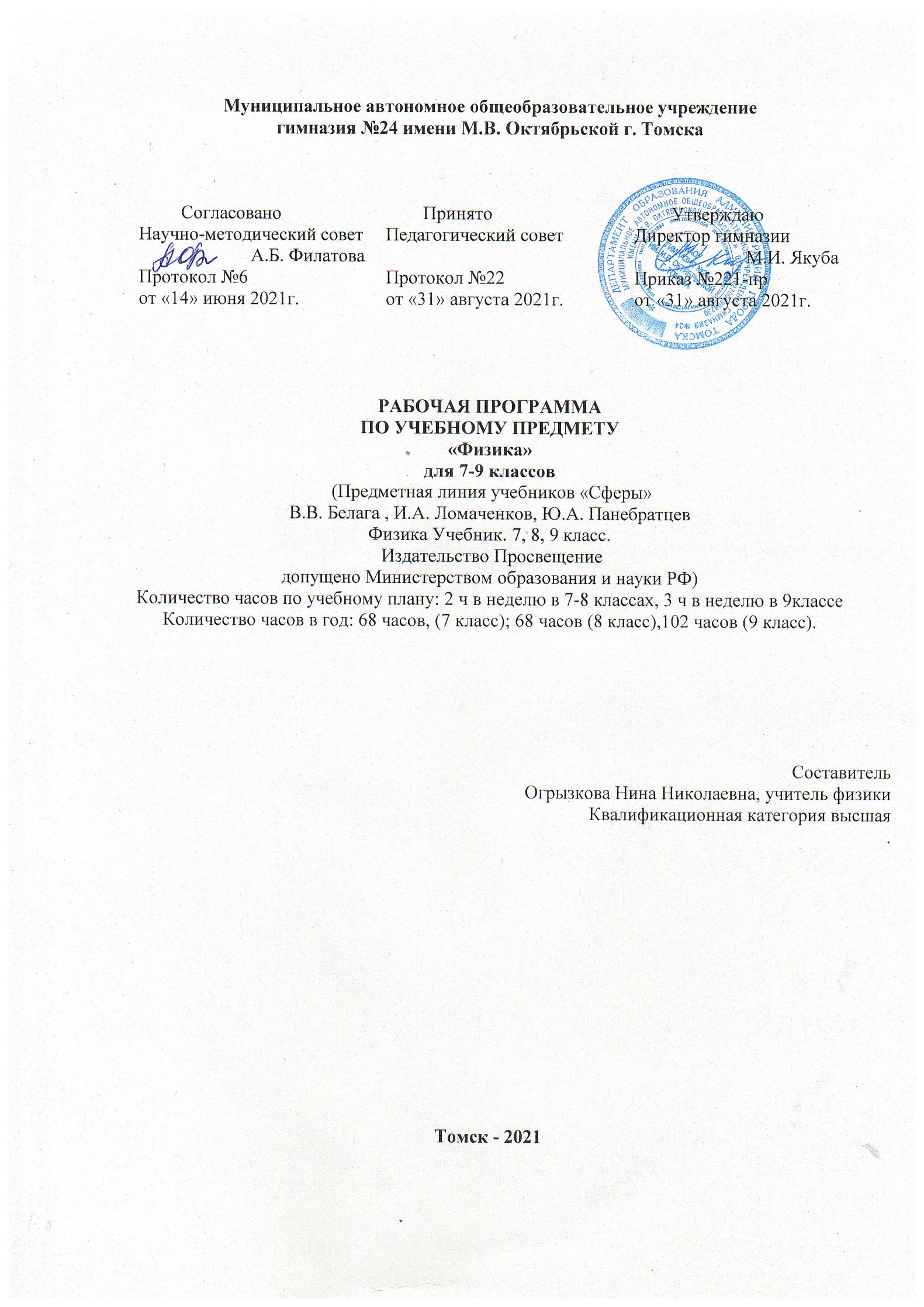 Муниципальное автономное общеобразовательное учреждениегимназия №24 имени М.В. Октябрьской г. ТомскаРАБОЧАЯ ПРОГРАММАПО УЧЕБНОМУ ПРЕДМЕТУ«Физика»для 7-9 классов (Предметная линия учебников «Сферы»В.В. Белага , И.А. Ломаченков, Ю.А. ПанебратцевФизика Учебник. 7, 8, 9 класс. Издательство Просвещениедопущено Министерством образования и науки РФ)Количество часов по учебному плану: 2 ч в неделю в 7-8 классах, 3 ч в неделю в 9классеКоличество часов в год: 68 часов, (7 класс); 68 часов (8 класс),102 часов (9 класс).Составитель                                                                                          Огрызкова Нина Николаевна, учитель физикиКвалификационная категория высшая .                                                                                                        Томск - 2021Пояснительная запискаНормативно-правовое и инструктивно-методическое обеспечение Рабочая программа по физике является неотъемлемой частью ООП ООО гимназии и разработан на основе следующих нормативно - правовых документов:Конституция Российской Федерации (ст. 43, 44).Федеральный закон от 29.12.2012 N 273-ФЗ «Об образовании в Российской Федерации» (редакция от 02.06.2016г., с изм. и доп.., вступившими в силу с 01.07.2016г).Фундаментальное ядро содержания общего образования.Концепция духовно - нравственного развития и воспитания личности гражданина России.Федеральный государственный образовательный стандарт основного общего образования, утвержденный приказом Министерства образования и науки от 17 декабря 2010 г. № 1897. (в ред. Приказов Минобрнауки России от 29.12.2014 N 1644, от 31.12.2015 N 1577).Приказ Министерства просвещения Российской Федерации от 11.12.2020 № 712 «О внесении изменений в некоторые федеральные государственные образовательные стандарты общего образования по вопросам воспитания обучающихся». Приказ Министерства просвещения Российской Федерации от 22.03.2021 № 115 «Об утверждении порядка организации и осуществления образовательной деятельности по основным общеобразовательным программам – образовательным программам начального общего, основного общего и среднего общего образования».Письмо Министерства образования и науки Российской Федерации от 18.08.2017 № 09-1672 «О направлении рекомендаций по уточнению понятия и содержания внеурочной деятельности в рамках реализации основных общеобразовательных программ, в том числе в части проектной деятельности».Приказ Министерства просвещения Российской Федерации от 28 декабря 2018 г. №345 «О федеральном перечне учебников, рекомендуемых к использованию при реализации имеющих государственную аккредитацию образовательных программ начального общего, основного общего, среднего общего образования» (с изменениями 2019г. Приказы Министерства Просвещения РФ №632 от 22.11.2019г «О внесении изменений в Федеральный перечень учебников» и №233 от 08.05.2019г. «О внесении изменений в Федеральный перечень учебников»).Приказ Министерства Просвещения РФ от 23.12.2020 № 766 «О внесении изменений в федеральный перечень учебников, допущенных к использованию при реализации имеющих государственную аккредитацию образовательных программ начального общего, основного общего, среднего общего образования организациями, осуществляющими образовательную деятельность».Приказ Министерства Просвещения РФ от 20.05.2020 №254 «Об утверждении федерального перечня учебников, допущенных к использованию при реализации имеющих государственную аккредитацию образовательных программ начального общего, основного общего, среднего общего образования организациями, осуществляющими образовательную деятельность».Приказ Министерства просвещения РФ от 30.07.2020 № 369 «Об утверждении порядка зачета организацией, осуществляющей образовательную деятельность, результатов освоения обучающимися учебных предметов, курсов, дисциплин (модулей), практики, дополнительных образовательных программ в других организациях, осуществляющих образовательную деятельность».Приказ Министерства науки и высшего образования Российской Федерации, Министерства просвещения Российской Федерации от 05.08.2020 № 885/№390 «О практической подготовке обучающихся».Письмо Департамента государственной политики в сфере общего образования Министерства просвещения Российской Федерации от 26.02.2021 № 03-205 «Методические рекомендации по обеспечению возможности освоения образовательных программ обучающимися 5-11 классов по индивидуальному учебному плану».Письмо Министерства просвещения Российской Федерации от 11.08.2021 №АЗ-405/03 «Рекомендации для системы общего образования по основным подходам к формированию графика проведения оценочных процедур в общеобразовательных организациях в 2021-2022 учебном году».Письмо Министерства образования и науки РФ от 18.06.2015 № НТ-670/08 «Методические рекомендации по организации самоподготовки обучающихся при осуществлении образовательной деятельности». Приказ Министерства просвещения РФ от 22 марта 2021г. № 115 «Об утверждении Порядка организации и осуществления образовательной деятельности по основным общеобразовательным программам - образовательным программам начального общего, основного общего и среднего общего образования».Приказ Министерства науки и высшего образования РФ и Министерства просвещения РФ от 30 июня 2020 г. № 845/369 «Об утверждении Порядка зачета организацией, осуществляющей образовательную деятельность, результатов освоения обучающимися учебных предметов, курсов, дисциплин (модулей), практики, дополнительных образовательных программ в других организациях, осуществляющих образовательную деятельность.Письмо Министерства просвещения РФ от 17.03.2020 № ДТ-41/06 «Об организации обучения в дистанционной форме».Санитарные правила СП 2.4.3648-20 «Санитарно-эпидемиологические требования к организациям воспитания и обучения, отдыха и оздоровления детей и молодежи», утвержденных постановлением Главного государственного санитарного врача Российской Федерации от 28.09.2020 № 28 (далее - СП 2.4.3648-20).Санитарные правила и нормы СанПиН 1.2.3685-21 «Гигиенические нормативы и требования к обеспечению безопасности и (или) безвредности для человека факторов среды обитания», утвержденных постановлением Главного государственного санитарного врача Российской Федерации от 28.01.2021 №2 (далее – Гигиенические нормативы).Постановление Главного государственного санитарного врача Российской Федерации от 30.06.2020 № 16 «Об утверждении санитарно-эпидемиологических правил СП 3.1/2.43598-20 «Санитарно-эпидемиологические требования к устройству, содержанию и организации работы образовательных организаций и других объектов социальной инфраструктуры для детей и молодежи в условиях распространения новой коронавирусной инфекции (COVID-19.Письмо Первого заместителя Министра просвещения РФ Д.Е.Глушко «Об организации работы общеобразовательных организаций» от 12.08.2020г. №ГД-1192/03».Письмо Министерства образования и науки Российской Федерации от 07.08.2015 № 08-1228 «О направлении рекомендаций» (вместе с «Методическими рекомендациями по вопросам введения федерального государственного образовательного стандарта основного общего образования»).Письмо Департамента государственной политики в сфере воспитания детей и молодежи «О направлении методических рекомендаций» №09-1762 от 18.08.2017г.Примерная основная образовательная программа основного общего образования (одобрена решением федерального учебно-методического объединения по общему образованию, протокол от 8 апреля 2015 г. № 1/15 размещена в реестре примерных основных общеобразовательных программ Министерства образования и науки Российской Федерации (в редакции протокола № 1/20 от 04.02.2020 федерального учебно-методического объединения по общему образованию).Примерная программа воспитания (одобрена решением федерального учебно-методического объединения по общему образованию (протокол от 2 июня 2020 г. № 2/20).Концепция развития физико-математического и естественнонаучного образования в Томской области на 2019-2025 годы, утверждённая распоряжением Департамента общего образования Томской области от 06.05.2019 №592-р.Письмо директора Департамента государственной политики и управления в сфере общего образования Минпросвещения России Е.Е.Семченко по обеспечению возможности освоения основных образовательных программ обучающимися 5-11 классов по индивидуальному учебному плану от 26.02.2021 №03-205.Методические рекомендации Департамента общего образования Томской области по обеспечению возможности освоения основных образовательных программ обучающимися 5-11 классов по индивидуальному учебному плану №57-1468 от 11.03.2021г.Устав МАОУ гимназии №24 им. М.В. Октябрьской г. Томска.Программа развития гимназии №24 им. М.В. Октябрьской г. Томска.Основная  общеобразовательная  программа  основного общего образования МАОУ гимназии №24 им. М.В. Октябрьской г. Томска.Рабочая программа составлена на основе Рабочей программы по физике для 7-9 классов (авторы Д.А. Артеменков, Н. И. Воронцова, В.В. Жумаев). Рабочую программу реализуют учебники: -Физика: 7 класс.  2 ч. / Белага В.В., Ломаченков И.А.,Панебратцев Ю.А.-Физика: 8 класс.  2 ч. / Белага В.В., Ломаченков И.А., Панебратцев Ю.А.-Физика: 9 класс.2 ч. / Белага В.В., Ломаченков И.А.,Панебратцев Ю.А.По всем учебникам имеются  электронные приложения.Данную рабочую программу характеризуют направленность на достижение результатов освоения учебного предмета «Физика» не только на предметном, но и на личностном и метапредметном уровнях, системно - деятельностный подход, актуализация воспитательной функции учебного предмета «Физика».В рабочей программе заложена Концепция духовно-нравственного развития и воспитания личности гражданина России, Программы развития и формирования универсальных учебных действий, которые обеспечивают формирование российской гражданской идентичности, овладение ключевыми компетенциями, составляющими основу для саморазвития и непрерывного образования, целостность общекультурного, личностного и познавательного развития обучающихся и коммуникативных качеств личности.Программа позволяет сформировать разносторонне развитую личность, способную реализовать творческий потенциал в динамических социально- экономических условиях, как в собственных жизненных интересах, так и в интересах общества.Целями изучения физики в основной школе являются: формирование духовно богатой, высоконравственной, образованной личности, воспитание патриота России, уважающего традиции и культуру своего и других народов;- формирование у обучающихся целостной научной картины мира;- понимание возрастающей роли естественных наук и научных исследований в современном мире, постоянного процесса эволюции научного знания, международного научного сотрудничества;- создание предпосылок для работы в открытом информационно- образовательном пространстве;- понимание обучающимися смысла основных научных понятий и законов физики, взаимосвязи между ними;- формирование целостного научного мировоззрения, экологической культуры, воспитание бережного и ответственного отношения к окружающей среде;- овладение обучающимися научным подходом к решению различных задач;- овладение умениями формулировать гипотезы, конструировать, проводить эксперименты, оценивать полученные результаты;- овладение умением сопоставлять экспериментальные и теоретические знания с объективными реалиями жизни;- формирование умений безопасного и эффективного использования лабораторного оборудования, проведения точных измерений, адекватной оценки полученных результатов. Представления научно обоснованных аргументов своих действий, основанных на межпредметном анализе учебных задач.Задачами  изучения  физики  в основной  школе  являются:- знакомство обучающихся с методом научного познания и методами исследования объектов и явлений природы;- приобретение обучающимися знаний о механических, тепловых, электромагнитных и квантовых явлениях, физических величинах, характеризующих эти явления;- формирование у обучающихся умений наблюдать природные явления и выполнять опыты, лабораторные работы и экспериментальные исследования с использованием измерительных приборов, широко применяемых в жизни;- овладение обучающимися такими общенаучными понятиями, как: природное явление, эмпирически установленный факт, проблема, гипотеза, теоретический вывод, результат экспериментальной проверки;- понимание обучающимися отличий научных данных от непроверенной информации, ценности науки для удовлетворения бытовых, производственных и культурных потребностей человека.Целями реализации рабочей программы по учебному предмету «ФИЗИКА» являются:обеспечить достижение обучающимися гимназии результатов изучения физики в соответствии с требованиями, утвержденными ФГОС ООО;обеспечить освоение межпредметных понятий, универсальных учебных действий для успешного изучения физики на уровне основного общего образования;обеспечить достижение личностных результатов основного общего образования через изучение физики в 7-9 классах гимназии.Задачами реализации программы учебного предмета «Физика» являются:обеспечение в процессе изучения физики условий для достижения планируемых результатов освоения ООП ООО всеми обучающимся;создание в процессе изучения физики условий для развития личности, способностей, удовлетворения познавательных интересов, самореализации обучающихся, в том числе одаренных;создание в процессе изучения физики условий для формирования ценностей обучающихся, основ их гражданской идентичности и социально-профессиональных ориентаций;включение обучающихся в процессы преобразования социальной среды, формирования у них лидерских качеств, опыта социальной деятельности, реализации социальных проектов и программ;создание в процессе изучения предмета условий для формирования у обучающихся опыта самостоятельной учебной деятельности;создание в процессе изучения физики для формирования у обучающихся навыков здорового и безопасного для человека и окружающей его среды образа жизни;знакомство обучающихся с методами научного познания и методами исследования объектов и явлений природы;формирование у обучающихся умений наблюдать природные явления и выполнять практические работы с использованием измерительных приборов, широко применяемых в практической жизни;овладение обучающимися такими общенаучными понятиями, как природное явление, эмпирически установленный факт, проблема, гипотеза, теоретический вывод, результат экспериментальной проверки;понимание обучающимся отличий научных данных от непроверенной информации, ценности науки для удовлетворения бытовых, производственных и культурных потребностей человека.Изучение обучающимися предмета «Физика» обеспечивает формирование у обучающихся гимназии:первичных компетенций использования эмпирического подхода как основы физического мышления для осознания своего места в целостном, многообразном и быстро изменяющемся мире и адекватной ориентации в нём;формирование умений и навыков использования разнообразных физических знаний в повседневной жизни для объяснения и оценки явлений и процессов, самостоятельного оценивания уровня  безопасности окружающей среды, использованию различных технических устройств, соблюдения мер безопасности в случае природных стихийных бедствий и техногенных катастроф; воспитание ответственного и бережного отношения к окружающей среде;овладение  экосистемной познавательной моделью  и ее применение в целях прогноза экологических рисков для здоровья людей, безопасности жизни, качества окружающей среды;развитие умения планировать в повседневной жизни свои действия с применением полученных знаний законов механики, электродинамики, термодинамики и тепловых явлений с целью сбережения здоровья;формирование представлений о нерациональном использовании природных ресурсов и энергии, загрязнении окружающей среды как следствие несовершенства машин и механизмов. Формирование убежденности в том, что все явления окружающего мира могут быть познаны и объяснены; в том, что знания могут быть объективными и верными.Данная рабочая программа учитывает региональные особенности - основные установки развития Томской области:- формирование инновационно мыслящей личности;- удержание молодежи на территории Томской области.В связи с этим возрастает важность изучения физики, поскольку именно физика знакомит обучающихся с основными направлениями научно- технического развития региона, показывает молодежи,  какие возможности есть для их саморазвития и самореализации на территории Томской области.Построение учебного содержания предмета «Физика» осуществляется последовательно от общего к частному с учётом реализации внутрипредметных и метапредметных связей.Физика - точная наука, изучающая количественные закономерности явлений, поэтому большое внимание уделяется использованию и разъяснению математического аппарата при формулировке физических законов и их интерпретации.Особое значение придается истории развития физической мысли, исторически значимым физическим экспериментам, которые смогли привести к открытиям. Это позволяет понять, что физика является живой, развивающейся наукой.Познание физических законов формирует навыки аналитического мышления, умение оценивать и интерпретировать полученную информацию с научной точки зренияРеализация деятельностного подхода позволяет сформировать у обучающихся определенный набор универсальных учебных действий, позволяющих самостоятельно получать новые знания, умения и компетенции.Отличительной особенностью предмета является его ориентация на формирование гармонично развитой личности через создание целостной научной картины мира в сознании ученика. Поэтому  основными ориентирами при построении курса являются следующие:- Формирование убежденности, что все явления окружающего мира могут быть познаны и объяснены, а знания могут быть объективными и верными.- Формирование целостного представления об окружающем мире путем синтеза знаний из разных наук, в том числе гуманитарных. Это позволяет сформировать гармоничную творческую личность.- Обеспечение высокоинтеллектуального фона путем усиления гуманитарного образования,  способствующего процессу самообразования. Эта составляющая реализуется, когда научно- технический стиль мышления становится ценностью или способом отношения к внешнему миру.При успешной реализации поставленных задач должна произойти переоценка учащимися жизненных ценностей, когда на первый план выступает богатый окружающий мир, а средством саморазвития становится увлечение наукой и культурой. В соответствии с идеологией Федерального государственного образовательного стандарта и Примерной программы в разработанной программе реализована дидактическая модель образования, основанная на компетентностной образовательной парадигме. Применительно к содержанию учебного предмета «Физика» это означает его направленность на взаимосвязанное формирование и развитие коммуникативной, естественно - научной и культуроведческой компетенций. Важной составляющей компетенции является, как известно, деятельностное умение, овладение которым предполагает активную учебно-познавательную деятельность обучающегося и его способность применять имеющиеся знания и опыт в конкретной жизненной ситуации. Поэтому реализованный в программе компетентностный подход согласуется с заявленным во ФГОС системно-деятельностным, имеющим общедидактический характер.В свете этого важной особенностью разработанной программы учебного предмета «Физика» является его направленность на социальное, личностное, познавательное и коммуникативное развитие личности обучающегося на основе формирования соответствующих универсальных учебных действий: личностных, обеспечивающих самоопределение человека, выбор ценностных, нравственно-эстетических ориентиров, мотивацию к учению вообще и к изучению физики как науки в частности; регулятивных, обеспечивающих организацию учебной деятельности (постановка и формулирование цели деятельности, учебной задачи; планирование последовательности действий и в случае необходимости их коррекция; осуществление оценки и самооценки и др.); познавательных, включающих общеучебные действия (формулирование проблемы, выдвижение аргументов, подтверждающих или опровергающих тезис, поиск и извлечение необходимой информации из различных источников; осознанное и произвольное продуцирование высказывания в устной и письменной форме; смысловое чтение как осмысление цели чтения и выбор в зависимости от этого вида чтения; извлечение необходимой информации из прослушанных или прочитанных текстов разной жанровой и стилевой принадлежности; определение основной и второстепенной информации и др.), универсальные логические действия (анализ, сравнение, синтез, обобщение, классификация, конкретизация и др., а также подведение под понятия, выведение следствий, установление причинно-следственных связей и др.); действия постановки и решения проблем (формулирование проблемы, определение и формулирование способов их решения); коммуникативных, обеспечивающих социальную компетентность и учёт позиции других людей, партнёра по общению или совместной деятельности (владение всеми видами учебной деятельности, адекватное восприятие устной и письменной речи, умение вступать в диалог, участвовать в коллективном обсуждении; умение полно и точно выражать мысли в соответствии с ситуацией и сферой общения и др.).В разработанной программе учебного предмета «Физика» реализован актуальный в современной обучающей среде деятельностный подход к средствам и способам обращения с информацией, совершенствования познавательной деятельности.В отношении совершенствования механизмов мышления физика стоит в одном ряду с математикой, поскольку работа с учебным материалом предполагает опору на определённые когнитивные действия и их развитие. Поэтому когнитивный аспект содержания и технологий обучения традиционно связывается с презентацией физических понятий, а также с развитием учебных  умений и навыков.Когнитивное развитие ученика в настоящее время рассматривается и в связи с процессами овладения средствами и способами переработки информации, со становлением самой когнитивной системы со всеми такими её составляющими, как восприятие, воображение, умение рассуждать, выдвигать гипотезы, решать проблемы и т. п. Предусматривается также овладение приёмами работы с учебной книгой, справочниками и другими информационными источниками, включая СМИ и ресурсы Интернета; умениями отбирать и систематизировать материал на заданную тему, анализировать отобранную информацию и интерпретировать ее в соответствии с поставленной коммуникативной задачей.Таким образом, когнитивный аспект содержания разработанной программы актуализирует направленность процесса обучения физике на взаимосвязанное формирование познавательных (когнитивных) и коммуникативных универсальных учебных действий.В социокультурных условиях начала XXI в. формирование коммуникативной компетенции позиционируется как одна из стратегических целей учебного предмета  «Физика». Коммуникативная компетенция принадлежит к числу базовых универсальных учебных действий, поскольку имеет важнейшее значение в процессах социальной адаптации и аккультурации обучающегося. В обобщённом виде ориентация разработанной программы на коммуникативное развитие личности реализуется в направленности образовательного процесса на формирование и совершенствование умений понимать мысли других людей и способности выразить свои, умений аргументировать свою точку зрения, спорить и отстаивать свою позицию, готовности к сотрудничеству и продуктивному коммуникативному взаимодействию.Развитие коммуникативной компетенции происходит в процессе овладения содержанием всех учебных предметов в гимназии.  Другими словами, коммуникативные универсальные учебные действия, которые поддерживаются целым комплексом школьных предметов, являются в то же время предметными компетенциями, входящими в коммуникативную составляющую содержания учебного предмета «Физика».Содержание коммуникативной составляющей разработанной программы направлено на существенное продвижение в овладении умениями, видами речевой деятельности, как средством получения различной информации, в том числе знаний по разным учебным предметам, и средством коммуникативно целесообразного, эффективного взаимодействия с окружающими людьми в различных ситуациях формального и неформального межличностного и межкультурного общения. В рабочей программе учебного предмета «Физика» реализован дифференцированный подход к обучению, который выражается в предъявлении теоретического и практического учебного материала на разных уровнях сложности, но не ниже зафиксированного в Требованиях к результатам освоения основной образовательной программы. При этом обучающемуся предоставляется возможность самостоятельного выбора уровня сложности предлагаемого материала, что позволяет освоить учебный предмет не только сильному обучающемуся, но и обучающемуся со слабой подготовкой.Разработанная программа учебного предмета ориентирована на подготовку обучающихся к формам контроля как на уровне итоговой аттестации за курс основной общеобразовательной школы, так и промежуточной аттестации в рамках урочной деятельности.Программа определяет общие педагогические принципы, заложенные в курсе физики:Актуализация, проблемность, познавательность, наглядность;Усиление внутрипредметной и межпредметной интеграции;Осуществление взаимосвязи естественно - научных и гуманитарных знаний;Использование методик и технологий, направленных на развитие самостоятельной деятельности;Усиление практической направленности при изучении курса, позволяющей использовать полученные знания и умения в повседневной жизни. Реализация данных принципов предполагает:- создание благоприятных условий и возможностей для умственного, нравственного, эмоционального и физического развития личности; - усвоение основ наук, фундаментальных законов развития общества и природы, формирование способностей применять полученные знания в различных видах практической деятельности;-  систематическое обновление содержания образования, отражающего изменения в сфере культуры, экономики, науки, техники и технологий:- вариативность образовательных программ, обеспечивающих дифференциацию и индивидуализацию образования;- преемственность уровней и ступеней образования.В учебном плане МАОУ гимназии №24 им. М.В. Октябрьской на изучение предмета отводится в 7 классе - 68 ч, в 8 классе - 68 ч, в 9 классе – 102 ч. В программе предусмотрен резерв свободного времени для использования разнообразных форм организации учебного процесса.Учебный предмет «Физика» способствует формированию у обучающихся умения безопасно использовать учебное оборудование, проводить исследования, анализировать полученные результаты, представлять и научно аргументировать полученные выводы.Изучение предмета «Физика» в части формирования у обучающихся научного мировоззрения, освоения общенаучных методов (наблюдение, измерение, моделирование), освоения практического применения научных знаний основано на межпредметных связях с предметами: «Химия», «Биология», «Математика», «Экология», «Основы безопасности жизнедеятельности», «География» и др.В соответствии с рабочей программой воспитания в данную рабочую программу по физике включён воспитательный потенциал урока, который реализуется через следующее:осуществление отбора содержания материала к уроку (определение воспитательной ценности материала урока, использование социально значимой информации для обучающихся и фактов из жизни известных людей, подбор текстов для чтения, задач для решения проблемных ситуаций); организацию деятельности обучающихся на уроке (применение интерактивных форм работы, групповые формы работы, сотрудничество и исследовательскую деятельность).Формы деятельности на уроках: лабораторные и практические работы, лекции, создание электронных презентаций, учебные проекты, конференции, ролевые игры и др.).ПЛАНИРУЕМЫЕ РЕЗУЛЬТАТЫ ОСВОЕНИЯ УЧЕБНОГО    ПРЕДМЕТА « Физика»Личностными   результатами   обучения  физики  является  формирование  всесторонне  образованной,  инициативной  и  успешной  личности,  обладающей  системой  современных мировоззренческих  взглядов,  ценностных  ориентаций,  идейно-нравственных,  культурных и этических принципов и норм поведения:1)   воспитание российской гражданской идентичности: патриотизма,   любви   и   уважения   к   Отечеству,   чувства   гордости за свою Родину; осознание единства пространства России как единой среды проживания населяющих её народов, определяющей общность их исторических судеб; осознание своей этнической принадлежности,  усвоение гуманистических  и традиционных  ценностей  многонационального  российского  общества;  воспитание  чувства  ответственности  и долга  перед  Родиной;2)   формирование ответственного отношения к учению, готовности и способности учащихся к саморазвитию и самообразованию  на  основе  мотивации  к обучению  и познанию,  осознанному  выбору  и  построению  дальнейшей  индивидуальной траектории  образования  на базе  ориентировки  в мире  профессий и профессиональных  предпочтений с учётом устойчивых познавательных  интересов;3)   формирование личностных представлений о целостности природы,  населения  и  хозяйства  Земли  и  её  крупных  районов и стран, о России как субъекте мирового  пространства,  её  месте  и  роли  в  современном  мире;  осознание  значимости  и общности  глобальных  проблем  человечества;4) формирование уважительного отношения к истории, культуре,  национальным  особенностям,  традициям  и образу жизни  других  народов;  осознанной  доброжелательности  к другому  человеку,  его  мнению,  мировоззрению,   культуре,  языку,  вере;  готовности   и  способности   вести  диалог  с  другими  людьми и достигать  в нём  взаимопонимания;5)     освоение    социальных    норм,   правил   поведения,    ролей и форм социальной жизни в группах и сообществах, включая взрослые и социальные сообщества; участие в школьном самоуправлении и общественной жизни в пределах возрастных компетенций   с  учётом   региональных,   этнокультурных,   социальных и экономических  особенностей;6)     развитие  морального  сознания  и  компетентности   в  решении моральных проблем на основе личностного выбора, формирование нравственных чувств и нравственного поведения, осознанного  и ответственного  отношения  к собственным  поступкам;7)     формирование  коммуникативной   компетентности   в  общении  и  сотрудничестве   со  сверстниками,   старшими  и  младшими в процессе образовательной,  общественно полезной, учебно-исследовательской,  творческой  и других  видов  деятельности;8)   формирование ценности здорового и безопасного образа жизни; усвоение правил индивидуального  и коллективного безопасного  поведения  в чрезвычайных  ситуациях,  угрожающих жизни   и   здоровью   людей,   правил   поведения    на   транспорте и на дорогах;9)   формирование  экологического  сознания на основе признания ценности жизни во всех её проявлениях и необходимости ответственного, бережного отношения к окружающей среде и рационального  природопользования;10) осознание значения семьи в жизни человека и общества, ценности семейной жизни, уважительного и заботливого отношения  к членам  своей  семьи;11)  развитие  эмоционально-ценностного  отношения  к  природе, эстетического сознания через освоение художественного наследия народов России и мира, творческой деятельности эстетического  характера.Метапредметные результаты, включают освоенные обучающимися межпредметные понятия и универсальные учебные действия (регулятивные, познавательные, коммуникативные).Условием формирования межпредметных понятий, таких как система, факт, закономерность, феномен, анализ, синтез является овладение обучающимися основами читательской компетенции, приобретение навыков работы с информацией, участие  в проектной деятельности.При изучении физики обучающимися 7-9 классов гимназии будет продолжена работа по формированию и развитию основ читательской компетенции. Обучающиеся овладеют чтением как средством осуществления своих дальнейших планов: продолжения образования и самообразования, осознанного планирования своего актуального и перспективного круга чтения, в том числе досугового, подготовки к трудовой и социальной деятельности. У выпускников будет сформирована потребность в систематическом чтении как средстве познания мира и себя в этом мире, гармонизации отношений человека и общества, создании образа «потребного будущего».При изучении учебных предметов обучающиеся усовершенствуют приобретённые на первом уровне навыки работы с информацией и пополнят их. Они смогут работать с текстами, преобразовывать и интерпретировать содержащуюся в них информацию, в том числе:• систематизировать, сопоставлять, анализировать, обобщать и интерпретировать информацию, содержащуюся в готовых информационных объектах;• выделять главную и избыточную информацию, выполнять смысловое свёртывание выделенных фактов, мыслей; представлять информацию в сжатой словесной форме (в виде плана или тезисов) и в наглядно-символической форме (в виде таблиц, графических схем и диаграмм, карт понятий — концептуальных диаграмм, опорных конспектов);• заполнять и дополнять таблицы, схемы, диаграммы, тексты.Обучающиеся приобретут опыт проектной деятельности как особой формы учебной работы, способствующей воспитанию самостоятельности, инициативности, ответственности, повышению мотивации и эффективности учебной деятельности; в ходе реализации исходного замысла на практическом уровне овладеют умением выбирать адекватные стоящей задаче средства, принимать решения, в том числе и в ситуациях неопределённости. Они получат возможность развить способность к разработке нескольких вариантов решений, к поиску нестандартных решений, поиску и осуществлению наиболее приемлемого решения. Метапредметные результаты включают освоенные обучающимися  универсальные   учебные  действия,  обеспечивающие   овладение ключевыми компетенциями, составляющими основу умения учиться:1) умение самостоятельно определять цели своего обучения, ставить и формулировать для себя новые задачи в учебе и познавательной деятельности, развивать мотивы и интересы своей познавательной деятельности;2) умение самостоятельно планировать пути достижения целей, в том числе альтернативные, осознанно выбирать наиболее эффективные способы решения учебных и познавательных задач;3) умение соотносить свои действия с планируемыми результатами, осуществлять контроль своей деятельности в процессе достижения результата, определять способы действий в рамках предложенных условий и требований, корректировать свои действия в соответствии с изменяющейся ситуацией;4) умение оценивать правильность выполнения учебной задачи, собственные возможности ее решения;5) владение основами самоконтроля, самооценки, принятия решений и осуществления осознанного выбора в учебной и познавательной деятельности;6) умение определять понятия, создавать обобщения, устанавливать аналогии, классифицировать, самостоятельно выбирать основания и критерии для классификации, устанавливать причинно-следственные связи, строить логическое рассуждение, умозаключение (индуктивное, дедуктивное и по аналогии) и делать выводы;7) умение создавать, применять и преобразовывать знаки и символы, модели и схемы для решения учебных и познавательных задач;8) смысловое чтение;9) умение организовывать учебное сотрудничество и совместную деятельность с учителем и сверстниками; работать индивидуально и в группе: находить общее решение и разрешать конфликты на основе согласования позиций и учета интересов; формулировать, аргументировать и отстаивать свое мнение;10) умение осознанно использовать речевые средства в соответствии с задачей коммуникации для выражения своих чувств, мыслей и потребностей; планирования и регуляции своей деятельности; владение устной и письменной речью, монологической контекстной речью;11) формирование и развитие компетентности в области использования информационно-коммуникационных технологий (далее ИКТ- компетенции); развитие мотивации к овладению культурой активного пользования словарями и другими поисковыми системами (в ред. Приказа Минобрнауки России от 29.12.2014 N 1644)12) формирование и развитие экологического мышления, умение применять его в познавательной, коммуникативной, социальной практике и профессиональной ориентации.В соответствии ФГОС ООО у обучающихся гимназии на уровни основного общего образования будут сформированы три группы универсальных учебных действий: регулятивные, познавательные, коммуникативные.Регулятивные УУДУмение самостоятельно определять цели обучения, ставить и формулировать новые задачи в учебе и познавательной деятельности, развивать мотивы и интересы своей познавательной деятельности. Обучающийся сможет:анализировать существующие и планировать будущие образовательные результаты;идентифицировать собственные проблемы и определять главную проблему;выдвигать версии решения проблемы, формулировать гипотезы, предвосхищать конечный результат;ставить цель деятельности на основе определенной проблемы и существующих возможностей;формулировать учебные задачи как шаги достижения поставленной цели деятельности;обосновывать целевые ориентиры и приоритеты ссылками на ценности, указывая и обосновывая логическую последовательность шагов.Умение самостоятельно планировать пути достижения целей, в том числе альтернативные, осознанно выбирать наиболее эффективные способы решения учебных и познавательных задач. Обучающийся сможет:определять необходимые действие(я) в соответствии с учебной и познавательной задачей и составлять алгоритм их выполнения;обосновывать и осуществлять выбор наиболее эффективных способов решения учебных и познавательных задач;определять/находить, в том числе из предложенных вариантов, условия для выполнения учебной и познавательной задачи;выстраивать жизненные планы на краткосрочное будущее (заявлять целевые ориентиры, ставить адекватные им задачи и предлагать действия, указывая и обосновывая логическую последовательность шагов);выбирать из предложенных вариантов и самостоятельно искать средства/ресурсы для решения задачи/достижения цели;составлять план решения проблемы (выполнения проекта, проведения исследования);определять потенциальные затруднения при решении учебной и познавательной задачи и находить средства для их устранения;описывать свой опыт, оформляя его для передачи другим людям в виде технологии решения практических задач определенного класса;планировать и корректировать свою индивидуальную образовательную траекторию.Умение соотносить свои действия с планируемыми результатами, осуществлять контроль своей деятельности в процессе достижения результата, определять способы действий в рамках предложенных условий и требований, корректировать свои действия в соответствии с изменяющейся ситуацией. Обучающийся сможет:определять совместно с педагогом и сверстниками критерии планируемых результатов и критерии оценки своей учебной деятельности;систематизировать (в том числе выбирать приоритетные) критерии планируемых результатов и оценки своей деятельности;отбирать инструменты для оценивания своей деятельности, осуществлять самоконтроль своей деятельности в рамках предложенных условий и требований;оценивать свою деятельность, аргументируя причины достижения или отсутствия планируемого результата;находить достаточные средства для выполнения учебных действий в изменяющейся ситуации и/или при отсутствии планируемого результата;работая по своему плану, вносить коррективы в текущую деятельность на основе анализа изменений ситуации для получения запланированных характеристик продукта/результата;устанавливать связь между полученными характеристиками продукта и характеристиками процесса деятельности и по завершении деятельности предлагать изменение характеристик процесса для получения улучшенных характеристик продукта;сверять свои действия с целью и, при необходимости, исправлять ошибки самостоятельно.    Умение оценивать правильность выполнения учебной задачи, собственные возможности ее решения. Обучающийся сможет:определять критерии правильности (корректности) выполнения учебной задачи;анализировать и обосновывать применение соответствующего инструментария для выполнения учебной задачи;свободно пользоваться выработанными критериями оценки и самооценки, исходя из цели и имеющихся средств, различая результат и способы действий;оценивать продукт своей деятельности по заданным и/или самостоятельно определенным критериям в соответствии с целью деятельности;обосновывать достижимость цели выбранным способом на основе оценки своих внутренних ресурсов и доступных внешних ресурсов;фиксировать и анализировать динамику собственных образовательных результатов.   Владение основами самоконтроля, самооценки, принятия решений и осуществления осознанного выбора в учебной и познавательной. Обучающийся сможет:наблюдать и анализировать собственную учебную и познавательную деятельность и деятельность других обучающихся в процессе взаимопроверки;соотносить реальные и планируемые результаты индивидуальной образовательной деятельности и делать выводы;принимать решение в учебной ситуации и нести за него ответственность;самостоятельно определять причины своего успеха или неуспеха и находить способы выхода из ситуации неуспеха;ретроспективно определять, какие действия по решению учебной задачи или параметры этих действий привели к получению имеющегося продукта учебной деятельности;демонстрировать приемы регуляции психофизиологических/ эмоциональных состояний для достижения эффекта успокоения (устранения эмоциональной напряженности), эффекта восстановления (ослабления проявлений утомления), эффекта активизации (повышения психофизиологической реактивности).Познавательные УУД  Умение определять понятия, создавать обобщения, устанавливать аналогии, классифицировать, самостоятельно выбирать основания и критерии для классификации, устанавливать причинно-следственные связи, строить логическое рассуждение, умозаключение (индуктивное, дедуктивное, по аналогии) и делать выводы. Обучающийся сможет:подбирать слова, соподчиненные ключевому слову, определяющие его признаки и свойства;выстраивать логическую цепочку, состоящую из ключевого слова и соподчиненных ему слов;выделять общий признак двух или нескольких предметов или явлений и объяснять их сходство;объединять предметы и явления в группы по определенным признакам, сравнивать, классифицировать и обобщать факты и явления;выделять явление из общего ряда других явлений;определять обстоятельства, которые предшествовали возникновению связи между явлениями, из этих обстоятельств выделять определяющие, способные быть причиной данного явления, выявлять причины и следствия явлений;строить рассуждение от общих закономерностей к частным явлениям и от частных явлений к общим закономерностям;строить рассуждение на основе сравнения предметов и явлений, выделяя при этом общие признаки;излагать полученную информацию, интерпретируя ее в контексте решаемой задачи;самостоятельно указывать на информацию, нуждающуюся в проверке, предлагать и применять способ проверки достоверности информации;вербализовать эмоциональное впечатление, оказанное на него источником;объяснять явления, процессы, связи и отношения, выявляемые в ходе познавательной и исследовательской деятельности (приводить объяснение с изменением формы представления; объяснять, детализируя или обобщая; объяснять с заданной точки зрения);выявлять и называть причины события, явления, в том числе возможные /наиболее вероятные причины, возможные последствия заданной причины, самостоятельно осуществляя причинно-следственный анализ;делать вывод на основе критического анализа разных точек зрения, подтверждать вывод собственной аргументацией или самостоятельно полученными данными.  Умение создавать, применять и преобразовывать знаки и символы, модели и схемы для решения учебных и познавательных задач. Обучающийся сможет:обозначать символом и знаком предмет и/или явление;определять логические связи между предметами и/или явлениями, обозначать данные логические связи с помощью знаков в схеме;создавать абстрактный или реальный образ предмета и/или явления;строить модель/схему на основе условий задачи и/или способа ее решения;создавать вербальные, вещественные и информационные модели с выделением существенных характеристик объекта для определения способа решения задачи в соответствии с ситуацией;преобразовывать модели с целью выявления общих законов, определяющих данную предметную область;переводить сложную по составу (многоаспектную) информацию из графического или формализованного (символьного) представления в текстовое, и наоборот;строить схему, алгоритм действия, исправлять или восстанавливать неизвестный ранее алгоритм на основе имеющегося знания об объекте, к которому применяется алгоритм;строить доказательство: прямое, косвенное, от противного;анализировать/рефлексировать опыт разработки и реализации учебного проекта, исследования (теоретического, эмпирического) на основе предложенной проблемной ситуации, поставленной цели и/или заданных критериев оценки продукта/результата.  Смысловое чтение. Обучающийся сможет:находить в тексте требуемую информацию (в соответствии с целями своей деятельности);ориентироваться в содержании текста, понимать целостный смысл текста, структурировать текст;устанавливать взаимосвязь описанных в тексте событий, явлений, процессов;резюмировать главную идею текста;преобразовывать текст, «переводя» его в другую модальность, интерпретировать текст (художественный и нехудожественный – учебный, научно-популярный, информационный, текст non-fiction);критически оценивать содержание и форму текста.     Формирование и развитие экологического мышления, умение применять его в познавательной, коммуникативной, социальной практике и профессиональной ориентации. Обучающийся сможет:определять свое отношение к природной среде;анализировать влияние экологических факторов на среду обитания живых организмов;проводить причинный и вероятностный анализ экологических ситуаций;прогнозировать изменения ситуации при смене действия одного фактора на действие другого фактора;распространять экологические знания и участвовать в практических делах по защите окружающей среды;выражать свое отношение к природе через рисунки, сочинения, модели, проектные работы.  Развитие мотивации к овладению культурой активного использования словарей и других поисковых систем. Обучающийся сможет:определять необходимые ключевые поисковые слова и запросы;осуществлять взаимодействие с электронными поисковыми системами, словарями;формировать множественную выборку из поисковых источников для объективизации результатов поиска;соотносить полученные результаты поиска со своей деятельностью.Коммуникативные УУД   Умение организовывать учебное сотрудничество и совместную деятельность с учителем и сверстниками; работать индивидуально и в группе: находить общее решение и разрешать конфликты на основе согласования позиций и учета интересов; формулировать, аргументировать и отстаивать свое мнение. Обучающийся сможет:определять возможные роли в совместной деятельности;играть определенную роль в совместной деятельности;принимать позицию собеседника, понимая позицию другого, различать в его речи: мнение (точку зрения), доказательство (аргументы), факты; гипотезы, аксиомы, теории;определять свои действия и действия партнера, которые способствовали или препятствовали продуктивной коммуникации;строить позитивные отношения в процессе учебной и познавательной деятельности;корректно и аргументированно отстаивать свою точку зрения, в дискуссии уметь выдвигать контраргументы, перефразировать свою мысль (владение механизмом эквивалентных замен);критически относиться к собственному мнению, с достоинством признавать ошибочность своего мнения (если оно таково) и корректировать его;предлагать альтернативное решение в конфликтной ситуации;выделять общую точку зрения в дискуссии;договариваться о правилах и вопросах для обсуждения в соответствии с поставленной перед группой задачей;организовывать учебное взаимодействие в группе (определять общие цели, распределять роли, договариваться друг с другом и т. д.);устранять в рамках диалога разрывы в коммуникации, обусловленные непониманием/неприятием со стороны собеседника задачи, формы или содержания диалога.    Умение осознанно использовать речевые средства в соответствии с задачей коммуникации для выражения своих чувств, мыслей и потребностей для планирования и регуляции своей деятельности; владение устной и письменной речью, монологической контекстной речью. Обучающийся сможет:определять задачу коммуникации и в соответствии с ней отбирать речевые средства;отбирать и использовать речевые средства в процессе коммуникации с другими людьми (диалог в паре, в малой группе и т. д.);представлять в устной или письменной форме развернутый план собственной деятельности;соблюдать нормы публичной речи, регламент в монологе и дискуссии в соответствии с коммуникативной задачей;высказывать и обосновывать мнение (суждение) и запрашивать мнение партнера в рамках диалога;принимать решение в ходе диалога и согласовывать его с собеседником;создавать письменные «клишированные» и оригинальные тексты с использованием необходимых речевых средств;использовать вербальные средства (средства логической связи) для выделения смысловых блоков своего выступления;использовать невербальные средства или наглядные материалы, подготовленные/отобранные под руководством учителя;делать оценочный вывод о достижении цели коммуникации непосредственно после завершения коммуникативного контакта и обосновывать его.  Формирование и развитие компетентности в области использования информационно-коммуникационных технологий (далее – ИКТ). Обучающийся сможет:целенаправленно искать и использовать информационные ресурсы, необходимые для решения учебных и практических задач с помощью средств ИКТ;выбирать, строить и использовать адекватную информационную модель для передачи своих мыслей средствами естественных и формальных языков в соответствии с условиями коммуникации;выделять информационный аспект задачи, оперировать данными, использовать модель решения задачи;использовать компьютерные технологии (включая выбор адекватных задаче инструментальных программно-аппаратных средств и сервисов) для решения информационных и коммуникационных учебных задач, в том числе: вычисление, написание писем, сочинений, докладов, рефератов, создание презентаций и др.;использовать информацию с учетом этических и правовых норм;создавать информационные ресурсы разного типа и для разных аудиторий, соблюдать информационную гигиену и правила информационной безопасности.Планируемыми результатами формирования и развития компетентности обучающихся в области использования информационно-коммуникационных технологий при изучении физики являются:Фиксация изображений и звуковВыпускник научится:•осуществлять фиксацию изображений и звуков в ходе процесса обсуждения, проведения эксперимента, природного процесса, фиксацию хода и результатов проектной деятельности;•учитывать смысл и содержание деятельности при организации фиксации, выделять для фиксации отдельные элементы объектов и процессов, обеспечивать качество фиксации существенных элементов;•выбирать технические средства ИКТ для фиксации изображений и звуков в соответствии с поставленной целью;•проводить обработку цифровых фотографий с использованием возможностей специальных компьютерных инструментов, создавать презентации на основе цифровых фотографий;•проводить обработку цифровых звукозаписей с использованием возможностей специальных компьютерных инструментов, проводить транскрибирование цифровых звукозаписей;•осуществлять видеосъёмку и проводить монтаж отснятого материала с использованием возможностей специальных компьютерных инструментов.Выпускник получит возможность научиться:• различать творческую и техническую фиксацию звуков и изображений;•использовать возможности ИКТ в творческой деятельности, связанной с искусством;• осуществлять трёхмерное сканирование.Создание графических объектовВыпускник научится:•создавать различные геометрические объекты с использованием возможностей специальных компьютерных инструментов;• создавать диаграммы различных видов (алгоритмические, концептуальные, классификационные, организационные, родства и др.) в соответствии с решаемыми задачами;•создавать специализированные карты и диаграммы: географические, хронологические;• создавать графические объекты проведением рукой произвольных линий с использованием специализированных компьютерных инструментов и устройств.Выпускник получит возможность научиться:• создавать мультипликационные фильмы;• создавать виртуальные модели трёхмерных объектов.Создание, восприятие и использование гипермедиасообщенийВыпускник научится:• организовывать сообщения в виде линейного или включающего ссылки представления для самостоятельного просмотра через браузер;• работать с особыми видами сообщений: диаграммами (алгоритмическими, концептуальными, классификационными, организационными, родства и др.), картами (географическими, хронологическими) и спутниковыми фотографиями, в том числе в системах глобального позиционирования;•проводить деконструкцию сообщений, выделение в них структуры, элементов и фрагментов;• использовать при восприятии сообщений внутренние и внешние ссылки;•формулировать вопросы к сообщению, создавать краткое описание сообщения; цитировать фрагменты сообщения;• избирательно относиться к информации в окружающем информационном пространстве, отказываться от потребления ненужной информации.Выпускник получит возможность научиться:• проектировать дизайн сообщений в соответствии с задачами и средствами доставки;• понимать сообщения, используя при их восприятии внутренние и внешние ссылки, различные инструменты поиска, справочные источники (включая двуязычные).Коммуникация и социальное взаимодействиеВыпускник научится:•выступать с аудиовидеоподдержкой, включая выступление перед дистанционной аудиторией;•участвовать в обсуждении (аудиовидеофорум, текстовый форум) с использованием возможностей Интернета;•использовать возможности электронной почты для информационного обмена;•вести личный дневник (блог) с использованием возможностей Интернета;•осуществлять образовательное взаимодействие в информационном пространстве образовательного учреждения (получение и выполнение заданий, получение комментариев, совершенствование своей работы, формирование портфолио);• соблюдать нормы информационной культуры, этики и права; с уважением относиться к частной информации и информационным правам других людей.Выпускник получит возможность научиться:• взаимодействовать в социальных сетях, работать в группе над сообщением (вики);• участвовать в форумах в социальных образовательных сетях;•взаимодействовать с партнёрами с использованием возможностей Интернета (игровое и театральное взаимодействие).Поиск и организация хранения информацииВыпускник научится:•использовать различные приёмы поиска информации в Интернете, поисковые сервисы, строить запросы для поиска информации и анализировать результаты поиска;• использовать приёмы поиска информации на персональном компьютере, в информационной среде гимназии и в образовательном пространстве;• использовать различные библиотечные, в том числе электронные, каталоги для поиска необходимых книг;• искать информацию в различных базах данных, создавать и заполнять базы данных, в частности использовать различные определители;•формировать собственное информационное пространство: создавать системы папок и размещать в них нужные информационные источники, размещать информацию в Интернете.Выпускник получит возможность научиться:• создавать и заполнять различные определители;• использовать различные приёмы поиска информации в Интернете в ходе учебной деятельности.Анализ информации, математическая обработка данных в исследованииВыпускник научится:•вводить результаты измерений и другие цифровые данные для их обработки, в том числе статистической, и визуализации;•строить математические модели;•проводить эксперименты и исследования в виртуальных лабораториях по естественным наукам, математике и информатике.Выпускник получит возможность научиться:• проводить естественно-научные и социальные измерения, вводить результаты измерений и других цифровых данных и обрабатывать их, в том числе статистически и с помощью визуализации;• анализировать результаты своей деятельности и затрачиваемых ресурсов.Планируемые результаты освоения междисциплинарной программы«Основы учебно-исследовательской и проектной деятельности», которые достигаются посредством изучения учебного предмета «Физика» следующие:Выпускник научится:• планировать и выполнять учебное исследование и учебный проект, используя оборудование, модели, методы и приёмы, адекватные исследуемой проблеме;• выбирать и использовать методы, релевантные рассматриваемой проблеме;• распознавать и ставить вопросы, ответы на которые могут быть получены путём научного исследования, отбирать адекватные методы исследования, формулировать вытекающие из исследования выводы;• использовать такие математические методы и приёмы, как абстракция и идеализация, доказательство, доказательство от противного, доказательство по аналогии, опровержение, контрпример, индуктивные и дедуктивные рассуждения, построение и исполнение алгоритма;• использовать такие естественно-научные методы и приёмы, как наблюдение, постановка проблемы, выдвижение «хорошей гипотезы», эксперимент, моделирование, использование математических моделей, теоретическое обоснование, установление границ применимости модели/теории;• использовать некоторые методы получения знаний, характерные для социальных и исторических наук: постановка проблемы, опросы, описание, сравнительное историческое описание, объяснение, использование статистических данных, интерпретация фактов;• ясно, логично и точно излагать свою точку зрения, использовать языковые средства, адекватные обсуждаемой проблеме;• отличать факты от суждений, мнений и оценок, критически относиться к суждениям, мнениям, оценкам, реконструировать их основания;• видеть и комментировать связь научного знания и ценностных установок, моральных суждений при получении, распространении и применении научного знания.Выпускник получит возможность научиться:•самостоятельно задумывать, планировать и выполнять учебное исследование, учебный и социальный проект;• использовать догадку, озарение, интуицию;•использовать такие математические методы и приёмы, как перебор логических возможностей, математическое моделирование;•использовать такие естественно-научные методы и приёмы, как абстрагирование от привходящих факторов, проверка на совместимость с другими известными фактами;•использовать некоторые методы получения знаний, характерные для социальных и исторических наук: анкетирование, моделирование, поиск исторических образцов;•использовать некоторые приёмы художественного познания мира: целостное отображение мира, образность, художественный вымысел, органическое единство общего, особенного (типичного) и единичного, оригинальность;•целенаправленно и осознанно развивать свои коммуникативные способности, осваивать новые языковые средства;• осознавать свою ответственность за достоверность полученных знаний, за качество выполненного проекта.Планируемые результаты освоения междисциплинарной программы«Стратегии смыслового чтения и работа с текстом», которые достигаются посредством изучения предмета «Физика» следующие:Работа с текстом: поиск информации и понимание прочитанногоВыпускник научится:• ориентироваться в содержании текста и понимать его целостный смысл:— определять главную тему, общую цель или назначение текста;— выбирать из текста или придумать заголовок, соответствующий содержанию и общему смыслу текста;— формулировать тезис, выражающий общий смысл текста;— предвосхищать содержание предметного плана текста по заголовку и с опорой на предыдущий опыт;— объяснять порядок частей/инструкций, содержащихся в тексте;— сопоставлять основные текстовые и внетекстовые компоненты: обнаруживать соответствие между частью текста и его общей идеей, сформулированной вопросом, объяснять назначение карты, рисунка, пояснять части графика или таблицы и т. д.;• находить в тексте требуемую информацию (пробегать текст глазами, определять его основные элементы, сопоставлять формы выражения информации в запросе и в самом тексте, устанавливать, являются ли они тождественными или синонимическими, находить необходимую единицу информации в тексте);• решать учебно-познавательные и учебно-практические задачи, требующие полного и критического понимания текста:— определять назначение разных видов текстов;— ставить перед собой цель чтения, направляя внимание на полезную в данный момент информацию;— различать темы и подтемы специального текста;— выделять главную и избыточную информацию;— прогнозировать последовательность изложения идей текста;— сопоставлять разные точки зрения и разные источники информации по заданной теме;— выполнять смысловое свёртывание выделенных фактов и мыслей;— формировать на основе текста систему аргументов (доводов) для обоснования определённой позиции;— понимать душевное состояние персонажей текста, сопереживать им.Выпускник получит возможность научиться:• анализировать изменения своего эмоционального состояния в процессе чтения, получения и переработки полученной информации и её осмысления.Работа с текстом: преобразование и интерпретация информацииВыпускник научится:• структурировать текст, используя нумерацию страниц, списки, ссылки, оглавления; проводить проверку правописания; использовать в тексте таблицы, изображения;• преобразовывать текст, используя новые формы представления информации: формулы, графики, диаграммы, таблицы (в том числе динамические, электронные, в частности в практических задачах), переходить от одного представления данных к другому;• интерпретировать текст:— сравнивать и противопоставлять заключённую в тексте информацию разного характера;— обнаруживать в тексте доводы в подтверждение выдвинутых тезисов;— делать выводы из сформулированных посылок;— выводить заключение о намерении автора или главной мысли текста.Выпускник получит возможность научиться:• выявлять имплицитную информацию текста на основе сопоставления иллюстративного материала с информацией текста, анализа подтекста (использованных языковых средств и структуры текста).Работа с текстом: оценка информацииВыпускник научится:• откликаться на содержание текста:— связывать информацию, обнаруженную в тексте, со знаниями из других источников;— оценивать утверждения, сделанные в тексте, исходя из своих представлений о мире;— находить доводы в защиту своей точки зрения;• откликаться на форму текста: оценивать не только содержание текста, но и его форму, а в целом — мастерство его исполнения;• на основе имеющихся знаний, жизненного опыта подвергать сомнению достоверность имеющейся информации, обнаруживать недостоверность получаемой информации, пробелы в информации и находить пути восполнения этих пробелов;• в процессе работы с одним или несколькими источниками выявлять содержащуюся в них противоречивую, конфликтную информацию;• использовать полученный опыт восприятия информационных объектов для обогащения чувственного опыта, высказывать оценочные суждения и свою точку зрения о полученном сообщении (прочитанном тексте).Выпускник получит возможность научиться:• критически относиться к рекламной информации;• находить способы проверки противоречивой информации;•определять достоверную информацию в случае наличия противоречивой или конфликтной ситуации.Предметными результатами обучения физике в основной школе являются:•	формирование целостной научной картины мира, представлений о закономерной связи и познаваемости явлений природы, об объективности научного знания, о системообразующей роли физики для развития других естественных наук, техники и технологий; научного мировоззрения как результата изучения основ строения материи и фундаментальных законов физики;•	формирование первоначальных представлений о физической сущности явлений природы (механических, тепловых, электромагнитных и квантовых), видах материи(вещество и поле), движении как способе существования материи; усвоение основных идей механики, атомно- молекулярного учения о строении вещества, элементов электродинамики и квантовой физики; овладение понятийным аппаратом и символическим языком физики:•	понимание  возрастающей роли естественных наук и научных исследований в современном мире, постоянного процесса эволюции научного знания и международного научного сотрудничества;•	приобретение опыта применения научных методов познания, наблюдения физических явлений, проведения опытов, простых экспериментальных исследований, прямых и косвенных измерений с использованием аналоговых и цифровых измерительных приборов; понимание неизбежности погрешностей любых измерений;•	овладение научным подходом к решению различных задач, умениями формулировать гипотезы, конструировать, проводить эксперименты, оценивать полученные результаты, умением сопоставлять экспериментальные и теоретические знания с объективными реалиями жизни;•	формирование умений безопасного и эффективного использования лабораторного оборудования, проведения точных измерений и адекватной оценки полученных результатов, представления научно обоснованных аргументов своих действий, основанных на межпредметном анализе учебных задач;•	понимание физических основ и принципов действия (работы) машин и механизмов, средств передвижения и связи, бытовых приборов, промышленных технологических процессов, влияния их на окружающую среду; осознание возможных причин техногенных и экологических катастроф;•	осознание необходимости в применении достижений физики и технологий для рационального природопользования;•	овладение основами безопасного использования естественных и искусственных электрических и магнитных полей, электромагнитных и звуковых волн, естественных и искусственных источников ионизирующих излучений во избежание их вредного воздействия на окружающую среду и организм человека;•	развитие умения планировать в повседневной жизни свои действия с применением полученных знаний законов механики, электродинамики, термодинамики и тепловых явлений с целью сбережения здоровья;•	воспитание ответственного отношения к окружающей среде, формирование представлений об экологических последствиях выбросов вредных веществ в окружающую среду.По годам обученияПредметные результаты курса «Физика» 7 класса:Предметными результатами изучения курса «Физика» в 7-м классе являются формирование следующих умений:смысл понятий: физическое явление, физический закон, физические величины, взаимодействие;смысл физических величин: путь, скорость, масса, плотность, сила, давление, работа, мощность, кинетическая энергия, потенциальная энергия, коэффициент полезного действия;смысл физических законов: Паскаля, Архимеда.Обучающиеся получат возможность научиться:собирать установки для эксперимента по описанию, рисунку и проводить наблюдения изучаемых явлений;измерять массу, объём, силу тяжести, расстояние; представлять результаты измерений в виде таблиц, выявлять эмпирические зависимости;объяснять результаты наблюдений и экспериментов;применять экспериментальные результаты для предсказания значения величин, характеризующих ход физических явлений;выражать результаты измерений и расчётов в единицах Международной системы;решать задачи на применение изученных законов;приводить примеры практического использования физических законов;использовать приобретённые знания и умения в практической деятельности и в повседневной жизни.Предметные результаты курса «Физика» 8 класса:Предметными результатами изучения курса «Физика» в 8-м классе являются формирование следующих умений:смысл понятий: тепловое движение, теплопередача, теплопроводность, конвекция, излучение, агрегатное состояние, фазовый переход. электрический заряд, электрическое поле, проводник и диэлектрик, химический элемент, атом и атомное ядро, протон, нейтрон, ядерные реакции синтеза и деления, электрическая сила, силовые линии электрического поля, ион, электрическая цепь и схема. точечный источник света, поле зрения, аккомодация, зеркало, тень, затмение, оптическая ось, фокус, оптический центр, близорукость и дальнозоркость. магнитное поле, магнитные силовые линии, электромагнитное поле, электромагнитные волны, постоянный магнит, магнитный полюс;смысл физических величин: внутренняя энергия, количество теплоты, удельная теплоемкость вещества, удельная теплота сгорания топлива, удельная теплота парообразования, удельная теплота плавления, температура, температура кипения, температура плавления, влажность, электрический заряд, сила тока, напряжение, сопротивление, удельное сопротивление, работа и мощность тока, массовое число, энергия связи. углы падения, отражения, преломления, фокусное расстояние, оптическая сила;смысл физических законов: сохранения энергии в тепловых процессах, сохранения электрического заряда, Ома для участка электрической цепи, Джоуля-Ленца, закон Ампера, закон прямолинейного распространения света, законы отражения и преломления света;Обучающиеся получат возможность научиться:описывать и объяснять физические явления: теплопроводность, конвекцию, излучение, испарение, конденсацию, кипение, плавление, кристаллизацию, электризацию тел, взаимодействие электрических зарядов, взаимодействие магнитов, действие магнитного поля на проводник с током, тепловое действие тока, электромагнитную индукцию, отражение, преломление и дисперсию света;использовать физические приборы и измерительные инструменты для измерения физических величин: температуры, влажности воздуха, силы тока, напряжения, электрического сопротивления, работы и мощности электрического тока;представлять результаты измерений с помощью таблиц, графиков и выявлять на этой основе эмпирические зависимости: температуры остывающего тела от времени, силы тока от напряжения на участке цепи, угла отражения от угла падения света, угла преломления от угла падения света;выражать результаты измерений и расчетов в единицах Международной системы;приводить примеры практического использования физических знаний о тепловых, электромагнитных явлениях;решать задачи на применение изученных физических законов.Предметные результаты курса «Физика» 9 класса:Предметными результатами изучения курса «Физика» в 9-м классе являются формирование следующих умений:смысл понятий: магнитное поле, атом, атомное ядро, радиоактивность, ионизирующие излучения; относительность механического движения, траектория, инерциальная система отсчета, искусственный спутник, замкнутая система. внутренние силы, математический маятник, звук. изотоп, нуклон;смысл физических величин: магнитная индукция, магнитный поток, энергия электромагнитного пол, перемещение, проекция вектора, путь, скорость, ускорение, ускорение свободного падения, центростремительное ускорение, сила, сила тяжести, масса, вес тела, импульс, период, частота, амплитуда, период, фаза, длина волны, скорость волны, энергия связи, дефект масс, период полураспада;смысл физических законов: уравнения кинематики, законы Ньютона (первый, второй, третий), закон всемирного тяготения, закон сохранения импульса, принцип относительности Галилея, законы гармонических колебаний, правило левой руки, закон электромагнитной индукции, правило Ленца, закон радиоактивного распада.Обучающиеся получат возможность научиться:собирать установки для эксперимента по описанию, рисунку и проводить наблюдения изучаемых явлений;измерять силу тяжести, расстояние; представлять результаты измерений в виде таблиц, выявлять эмпирические зависимости;объяснять результаты наблюдений и экспериментов;применять экспериментальные результаты для предсказания значения величин, характеризующих ход физических явлений;выражать результаты измерений и расчётов в единицах Международной системы;решать задачи на применение изученных законов;приводить примеры практического использования физических законов;использовать приобретённые знания и умения в практической деятельности и в повседневной жизни.Личностные и метапредметные результаты по годам обученияСодержание учебного предмета «Физика»Физика и физические методы изучения природы                              Физика - наука о природе.Наблюдение и описание физических явлений. Измерение физических величин. Международная система единиц. Научный метод познания. Наука и техника             Демонстрации:Наблюдения физических явлений:1. Наблюдение свободного падения тел.2. Наблюдение колебаний маятника.3. Наблюдение  притяжения стального шара магнитом.4. Наблюдение свечения нити электрической лампы, электрической искры.Лабораторные работы и опыты:Измерение расстояний.Измерение времени между ударами пульса.Определение шкалы деления измерительного прибора.  Механические явления                                           Кинематика    Механическое движение. Траектория. Путь - скалярная величина. Скорость - векторная величина. Модуль вектора скорости. Равномерное прямолинейное движение. Относительность механического движения. Графики зависимости пути и модуля скорости равноускоренного прямолинейного движения от времени движения. Равномерное движение по окружности. Центростремительное ускорение.          Демонстрации:Равномерное прямолинейное движение.Зависимость траектории движения тела от выбора системы отсчета.Свободное падение тел.Равноускоренное прямолинейное движение.Равномерное движение по окружности.Лабораторные работы:Измерение скорости равномерного движения.Измерение ускорения свободного падения.Измерение центростремительного ускорения.                            Динамика.Инерция. Инертность тел. Первый закон Ньютона. Взаимодействие тел. Масса - скалярная величина. Плотность вещества. Сила - векторная величина. Второй закон Ньютона. Третий закон Ньютона. Движение и силы.Сила упругости. Сила трения. Сила тяжести. Закон всемирного тяготения. Центр тяжести.Давление. Атмосферное давление. Закон Паскаля. Закон Архимеда. Условие плавания тел.Условия равновесия твердого тела.                        Демонстрации: 1.  Явление инерции. 2.  Сравнение масс тел с помощью равноплечих весов. 3.  Сравнение масс двух тел по их ускорениям при взаимодействии. 4.  Измерение силы по деформации пружины. 5.  Третий закон Ньютона. 6.  Свойства силы трения. 7.  Сложение сил. 8.  Явление невесомости. 9.  Равновесие тела, имеющего ось вращения.10. Барометр.11. Опыт с шаром Паскаля.12  Гидравлический пресс.13. Опыты с ведерком Архимеда.            Лабораторные работы и опыты:Измерение массы тела.Измерение плотности твердого тела.Измерение плотности жидкости.Исследование зависимости удлинения стальной пружины от приложенной силыСложение сил, направленных вдоль одной прямой.Сложение сил, направленных под углом.Измерение сил взаимодействия двух тел.Исследование зависимости силы трения скольжения от площади соприкосновения тел и силы нормального давления.Измерение атмосферного давления.Исследование условий равновесия рычага.Нахождение центра тяжести плоского тела.Измерение архимедовой силы.               Законы сохранения импульса и механической энергии.                Механические колебания и волны.          Импульс. Закон сохранения импульса. Реактивное движение. Кинетическая энергия. Работа. Потенциальная энергия. Мощность. Закон сохранения механической энергии. Простые механизмы. Коэффициент полезного действия (КПД). Возобновляемые источники энергии.         Механические колебания. Резонанс. Механические волны. Звук. Использование колебаний в технике.         Демонстрации:Реактивное движение модели ракеты.Простые механизмы.Наблюдение колебаний тел.Наблюдение механических волн.Опыт с электрическим звонком, помещенным под колокол вакуумного насоса. Лабораторные работы и опыты:Изучение столкновения тел.Измерение кинетической энергии тела по длине тормозного пути.Измерение потенциальной энергии тела.Измерение потенциальной энергии упругой деформации пружины.Измерение КПД наклонной плоскости.Изучение колебаний маятника.Исследование превращения механической энергии.Экскурсии на предприятия строительства и машиностроения.         Строение и свойства вещества.  Строение вещества. Опыты, доказывающие атомное строение вещества. Тепловое движение и взаимодействие частиц вещества. Агрегатные состояния вещества. Свойства газов, жидкостей и твердых тел.     Демонстрации:Диффузия в растворах, газах, воде.Модель хаотического движения молекул в газе.Модель броуновского движения.Сцепление твердых тел.Повышение давления воздуха при нагревании.Демонстрация образцов кристаллических тел.Демонстрация моделей строения кристаллических тел.Демонстрация расширения твердого тела при нагреванииЛабораторные работы:Обнаружение действия сил молекулярного притяжения.Исследование зависимости объема газа от давления при постоянной температуре.Выращивание кристаллов поваренной соли или сахара.             Тепловые явления.Тепловое равновесие. Температура. Внутренняя энергия. Работа и теплопередача. Виды теплопередачи. Количество теплоты. Испарение и конденсация. Кипение. Влажность воздуха. Плавление и кристаллизация. Закон сохранения энергии в тепловых процессах. Преобразования энергии в тепловых машинах. КПД тепловой машины. Экологические проблемы теплоэнергетики.       Демонстрации:Принцип действия термометра.Теплопроводность различных материалов.Конвекция в жидкостях и газах.Теплопередача путем излучения.Явление испарения.Постоянство температуры кипения жидкости при постоянном давлении.Понижение температуры кипения жидкости при понижении давления.Наблюдение конденсации паров воды на стакане со льдом.Лабораторные работы и опыты:Изучение явления теплообмена при смешивании холодной и горячей воды.Наблюдение изменений внутренней энергии тела в результате теплопередачи и работы внешних сил. Измерение удельной теплоемкости вещества.Измерение удельной теплоты плавления льда.Исследование процесса испарения.Исследование тепловых свойств парафина.Измерение влажности воздуха.Экскурсии в технологические лаборатории и предприятия холодильной промышленности.           Электрические явления.Электризация тел. Электрический заряд. Два вида электрических зарядов. Закон сохранения электрических зарядов. Электрическое поле. Напряжение. Конденсатор. Энергия электрического поля. Постоянный электрический ток. Сила тока. Электрическое сопротивление. Электрическое напряжение. Проводники, диэлектрики и полупроводники. Закон Ома для участка электрической цепи. Работа и мощность электрического тока. Закон Джоуля – Ленца. Правила безопасности при работе с источниками электрического тока.      Демонстрации:Электризация тел.Два рода электрических зарядов.Устройство и действие электроскопа.Закон сохранения электрических зарядов.Проводники и изоляторы.Электростатическая индукция.Устройство конденсатора.Энергия электрического поля конденсатора.Источники постоянного тока. Измерение силы тока амперметром.Измерение напряжения вольтметром.Реостат и магазин сопротивлений.Свойства полупроводников.Лабораторные работы:Наблюдение электризации тел.Поведение проводников и диэлектриков в электрическом поле.Сборка и испытание электрической цепи постоянного тока.Изготовление и испытание гальванического элемента.Измерение силы электрического тока.Измерение электрического напряжения.Исследование зависимости силы тока от напряжения.Исследование электрического сопротивления.Измерение электрического сопротивления проводника.Изучение последовательного соединения проводников.Изучение параллельного соединения проводников.Измерение мощности электрического тока.Изучение работы полупроводникового диода.                   Магнитные явления.Постоянные магниты. Взаимодействие магнитов. Магнитное поле тока. Действие магнитного поля на проводник с током. Электродвигатель постоянного тока.Электромагнитная индукция. Электрогенератор. Трансформатор.       Демонстрации:Опыт Эрстеда.Магнитное поле тока.Действие магнитного поля на проводник с током.Устройство электродвигателя.Электромагнитная индукция.Правило Ленца.Устройство генератора постоянного тока.Устройство генератора переменного тока.Устройство трансформатора.Лабораторные работы и опыты:Изучение магнитного взаимодействия тел.Изучение явления намагничивания вещества.Изучение действия тока на магнитную стрелку.Изучение действия магнитного поля на проводник с током.Изучение принципа действия электромагнита.Изучение явления электромагнитной индукции.Изучение работы генератора постоянного тока.Получение переменного тока вращением катушки в магнитном поле.Экскурсия на электростанцию.Электромагнитные колебания и волныЭлектромагнитные колебания. Электромагнитные волны. Влияние электромагнитных излучений на живые организмы. Принципы радиосвязи и телевидения.Свет- электромагнитная волна. Прямолинейное распространение света. Отражение и преломление света. Плоское зеркало. Линзы. Фокусное расстояние и оптическая сила линзы. Оптические приборы. Дисперсия света.                           Демонстрации:Свойства электромагнитных волн.Принципы действия микрофона и громкоговорителя.Принципы радиосвязи.Прямолинейное распространение света.Отражение света.Преломление света.Ход лучей в собирающей линзе.Получение изображений с помощью линз.Ход лучей в рассеивающей линзе.Принцип действия проекционного аппарата и фотоаппарата.Модель глаза.Дисперсия белого света.Получение белого света при сложении света разных цветов.         Лабораторные работы и опыты:Исследование свойств электромагнитных волн с помощью мобильного телефона.Изучение явления распространения света.Исследование зависимости угла отражения от угла падения света.Изучение свойств изображения в плоском зеркале.Измерение фокусного расстояния собирающей линзы.Получение изображений с помощью собирающей линзы.Наблюдение явления дисперсии света.Объекты для экскурсии: телецентр, физиотерапевтический кабинет, радиостанция. Квантовые явления Строение атома. Планетарная модель атома. Квантовые постулаты Бора. Линейчатые спектры. Атомное ядро. Состав атомного ядра. Ядерные силы. Дефект масс. Энергия связи атомных ядер. Радиоактивность. Методы регистрации ядерных излучений. Ядерные реакции. Ядерный реактор. Термоядерные реакции.       Влияние радиоактивных излучений на живые организмы. Экологические проблемы, возникающие при эксплуатации атомных электростанций.             Демонстрации:Наблюдение треков альфа- частиц в камере Вильсона.Устройство и принцип действия счетчика ионизирующих частиц.Дозиметр.                                Лабораторные работы и опыты:Измерение элементарного электрического заряда.Наблюдение линейчатых спектров излучения.        Строение и эволюция Вселенной.Геоцентрическая и гелиоцентрическая системы мира. Физическая природа небесных тел Солнечной системы. Происхождение Солнечной системы. Физическая природа Солнца и звезд. Строение Вселенной. Эволюция Вселенной.                             Демонстрации.Астрономические наблюдения.Знакомство с созвездиями и наблюдение суточного вращения звездного неба.Наблюдение движения Луны, Солнца и планет относительно звезд.7 класс8 класс9 класс9 класс3.Тематическое планирование учебного предмета «Физика» с указанием количества часов, отводимых на освоение каждой темы.7 класс  (68 ч) 8 класс. 68 ч9 класс (102 часа)Приложение №1Описание учебно-методического обеспечения учебного предмета «Физика»Перечень изданий учебно - методических комплектов « Сферы» по физике для основной школы.Физика. 7 класс. Учебник для общеобразовательных      учреждений. Авт. Белага В. В., Ломаченков И. А.,  Панебратцев Ю. А.Физика. Поурочное тематическое планирование . 7 класс. Авт. Артеменков Д. А., Воронцова Н. И.  Физика. 8 класс. Учебник для общеобразовательных      учреждений. Авт. Белага В. В., Ломаченков И. А.,  Панебратцев Ю. А.Физика. Поурочное тематическое планирование . 8 класс. Авт. Артеменков Д. А., Воронцова Н. И. Физика. 9 класс. Учебник для общеобразовательных      учреждений. Авт. Белага В.В., Ломаченков И. А.,  Панебратцев Ю. А.Физика. Поурочное тематическое планирование . 9 класс. Авт. Артеменков Д. А., Воронцова Н. И.                                                                                                                                                                                                                                                                        Оснащение кабинета физики для обеспечения учебного процесса.       Для обучения учащихся основной школы в соответствии с рабочей программой необходима реализация деятельностного подхода. Деятельностный подход требует постоянной опоры процесса обучения физике на демонстрационный эксперимент, выполняемый учителем, и лабораторные работы и опыты, выполняемые учащимися. Поэтому школьный кабинет физики должен быть обязательно оснащен полным комплектом демонстрационного и лабораторного оборудования в соответствии с перечнем учебного оборудования по физике для основной школы.      Демонстрационное оборудование должно обеспечивать возможность наблюдения всех изучаемых явлений, включенных в примерную программу основной школы. Система демонстрационных опытов при изучении физики в основной школе предполагает использование как классических аналоговых измерительных приборов, так и современных цифровых средств измерений.      Использование лабораторного оборудования в форме тематических комплектов позволяет организовать выполнение фронтального эксперимента с прямым доступом учащихся к ним в любой момент времени. Это достигается путем их хранения в шкафах, расположенных вдоль задней или боковой стены кабинета, или использования специализированных лабораторных столов с выдвижными ящиками.    Снабжение кабинета физики электричеством и водой должно быть выполнено с соблюдением правил техники безопасности.      Одно полотно доски в кабинете физики имеет стальную поверхность.                                      В кабинете физики имеется:противопожарный инвентарь и аптечку с набором перевязочных средств и медикаментов;инструкцию по правилам безопасности труда для обучающихся и журнал регистрации инструктажа по правилам безопасности труда.Кабинет физики  имеет специальную смежную комнату — лаборантскую для хранения демонстрационного оборудования и подготовки опытов. Кабинет физики, кроме лабораторного и демонстрационного оборудования, оснащен: компьютером с мультимедиапроектором и интерактивной доской;учебно-методической, справочно-информационной и научно-популярной литературой (учебниками, сборниками задач).                          Лабораторное оборудование                        Оборудование общего назначения1. Амперметры лабораторные с пределом измерения 2 А и ценой деления 0,1 А/дел.2. Вольтметр лабораторный (постоянный ток, предел измерения 6 А, цена деления 0,2 В).3. Весы рычажные лабораторные с набором гирь     100 г (1 шт.), 50 г (1 шт.), 20 г (2 шт.), 10 г (1 шт.), 5 г (1 шт.), 2 г (2 шт.), 1 г (1 шт.),            500 мг (1 шт.), 200 мг (2 шт.), 100 мг (1 шт.), 50 мг (1 шт.),20 мг(2 шт.),10 мг(1 шт.).4. Динамометры лабораторные с пределом измерения 4 Н (5 Н) и ценой деления 0,1 Н/дел.5. Мерный цилиндр с номинальной вместимостью 250 мл.                                    Тематические комплектыКомплект лабораторный «Механика»Комплект по молекулярной физикеКомплект лабораторный «Электродинамика»Комплект лабораторный «Оптика»                 Демонстрационное оборудование общего назначения Блок питания 24 В регулируемый Блок питания предназначен для получения переменного и постоянного (пульсирующего) напряжений, регулируемых в пределах от 0 до 24÷30 В. Максимальный ток нагрузки 6÷10 А. Используется при проведении демонстраций по электродинамике, а также по другим разделам курса физики. Штатив  физический                         Измерительный комплекс кабинета физики Комплект электроизмерительных приборов амперметр, вольтметр, гальванометр Барометр - анероид Динамометры демонстрационные с принадлежностямиМанометр жидкостный открытый демонстрационныйТермометр демонстрационный жидкостныйУниверсальные тематические наборыНабор демонстрационный «Механика»Набор «Механика» предназначен для проведения демонстрационных экспериментов при изучении кинематики и динамики поступательного движения, силы трения, законов сохранения, механических колебаний, позволяет провести следующие демонстрационные эксперименты: равномерное движение, неравномерное движение, понятие средней скорости, определение мгновенной скорости, определение ускорения при равноускоренном движении, изучение зависимости скорости от времени при равноускоренном движении, путь, пройденный телом при равноускоренном движении с нулевой начальной скоростью, путь, пройденный системой связанных нитью тел при равноускоренном движении с нулевой начальной скоростью, определение ускорения свободного падения, проявление инерции, зависимость ускорения от величины действующей на тело силы и от его массы, движение системы тел в поле силы тяжести, движение тела по наклонной плоскости без трения, движение тела по наклонной плоскости с трением, неупругое соударение тел, движение системы тел с нулевым значением импульса, столкновение тел различной массы, упругий удар, сохранение механической энергии в поле силы тяжести», период колебаний нитяного маятника.                                                   Отдельные приборыВедерко Архимеда Прибор предназначен для демонстрации действия жидкости на погруженное в нее тело и измерения выталкивающей силы.Набор тел равной массы и объёма Набор предназначен для сравнения объемов тел одинаковой массы, изготовленных из разных материалов, и определения их плотностей.Рычаг демонстрационный Прибор предназначен для демонстрации устройства рычага и условия его равновесия и применяется в следующих демонстрациях: устройство и принцип действия рычажных весов; равновесие сил на рычаге; момент и плечо силы; равенство работ на рычаге и др.Трибометр демонстрационный.Трибометр предназначен для демонстрации законов трения и проведения опытов, требующих наклонную плоскость: трение покоя и скольжения; сравнение силы трения качения с силой трения скольжения; зависимость силы трения от состояния трущихся поверхностей и силы давления; потенциальная энергия поднятого тела; работа сил на наклонной плоскости; коэффициент полезного действия и его зависимость от силы трения и наклона плоскости и др.Набор подвижных и неподвижных блоков Набор предназначен для исследования условий равновесия сил при использовании блоков, измерения коэффициента полезного действия простых механизмов, в состав которых входят  подвижные и неподвижные блоки.Шар для взвешивания воздуха Прибор предназначен для демонстрации взвешивания воздуха. Набор пружин для демонстрации волнового движенияНабор позволяет продемонстрировать распространение продольных и поперечных импульсов, их отражение.                                                           Отдельные приборыПалочка из эбонита Палочки применяются в следующих демонстрациях: электризация различных тел; взаимодействие наэлектризованных тел; два рода зарядов; определение заряда наэлектризованного тела; устройство и действие электроскопа и электрометра. Звонок позволяет демонстрировать простейшее применение электромагнита в технических устройствах.Набор магнитов 	Магниты используются при постановке таких демонстрационных опытов, как: исследование магнитного поля постоянного магнита; идентификация свойств магнита; спектры постоянных магнитов; движение прямого проводника и рамки с током в магнитном поле; получение индукционного тока; демонстрация правила Ленца и др.Стрелки магнитные на подставках 	Стрелки магнитные предназначены для демонстрации взаимодействия полюсов магнитов, ориентации магнита в магнитном поле, определения направления магнитного меридиана и других опытов по магнетизму и электромагнетизму. Комплект состоит из 2 магнитных стрелок. Прибор для демонстрации вращения рамки с током в магнитном поле	 Прибор позволяет провести следующие демонстрации: опыт Эрстеда; магнитное поле прямого тока; магнитное поле рамки с током; взаимодействие параллельных токов; действие магнитного поля на ток; поворот рамки с током в магнитном поле; устройство и принцип действия генератора постоянного тока; устройство и принцип действия электродвигателя постоянного тока; устройство и принцип действия электроизмерительного прибора магнитоэлектрической системы; явление электромагнитной индукции. Электромагнит разборный Электромагнит предназначен для демонстрации технического применения магнитного поля тока: устройство электромагнита и оценка его подъемной силы, сборка модели электромагнита. Может использоваться для исследования магнитного поля катушки с током, влияния на него ферромагнитного сердечника; применяется для демонстрации явления электромагнитной индукции.Прибор для демонстрации опытов Ленца  Прибор предназначен для исследования зависимости направления индукционного тока от характера изменения магнитного потока, вызывающего ток, и позволяет провести следующие демонстрации: сравнение взаимодействия сплошного контура и кольца с прорезью с магнитом; движение сплошного кольца при приближении магнита к кольцу; движение сплошного кольца при выдвижении магнита из кольца.                      Демонстрационное оборудование по оптике и квантовой физике                        Универсальные тематические наборыНабор демонстрационный «Оптика»:  треугольная призма,  линзы.            Сайты и электронные пособия по физикеФизика для всех           http://physica-vsem.narod.ru/
Физика                             http://www.fizika.ruФизика                              av-physics.narod.ruФизика в анимациях        http://physics-animations.comКлассная физика              http://классная физикаФЦИОР                             http://fcior.edu.ruЦОР                                   http://school-collection.edu.ruТесты по физике              physics-regelman.com/ЕГЭ, ГИА                         www.ege.edu.ruПриложение 2Промежуточное оценивание проводится с целью исследования результатов освоения программы по итогам образовательной деятельности в освоении темы, раздела рабочей программы по предмету и по итогам года. Формы его проведения: контрольные работы, лабораторные работы, тесты, промежуточная аттестация (см. приложение 1).7 класс8 класс9 класс7 классТемы практических работ№1. Определение цены деления шкалы измерительного прибора.№2. Определение объема твердого тела.№3. Измерение размеров малых тел.№4. Градуировка динамометра. Исследование зависимости силы упругости от удлинения пружины. Определение коэффициента упругости пружины.№5 . Определение давления эталона килограмма.№6. Измерение выталкивающей силы, действующей на погруженное в жидкость тело.№7. Проверка условия равновесия рычага.№8. Определение коэффициента полезного действия наклонной плоскости8 классЗадачи для решенияОпределить массу алюминиевого бруска , если на его нагревание на 10 градусов израсходовано количество теплоты, равное 18,6 кДж (с=920 Дж/кг*град.Для превращения воды, взятой при температуре кипения, массой 2 кг в пар требуется затратить 4,6*106 Дж энергии. Какое количество теплоты выделится при конденсации 1 кг водяного пара при той же температуре?Чему равна абсолютная влажность воздуха при относительной влажности , равной 40%, если плотность насыщенного пара 4,84 г/м3 ?Тепловой двигатель получил от нагревателя количество теплоты, равное 50 МДж. Работа, которая при этом была совершена, равна 15 МДж. Определите КПД такого двигателя.Шарику сообщили заряд, равный -16*10-19 Кл. Сколько электронов перешло на шарик?Электрическая лампочка включена в электрическую цепь напряжением 220 В. Сила электрического тока, проходящего через лампочку, равна 0,4 А. Определите , сколько времени она была включена, если потребляемая электроэнергия составила 6 МДж.Определите перемещение тела, движущегося из состояния покоя с ускорением 2 м/с2 за время 3 с.Определите изменение импульса автомобиля массой 1000 кг при увеличении его скорости от 60км/ч до 90 км/ч.Приложение 3Календарно-тематическое планирование учебного предмета «Физика» 7 класс. 68 ч8 класс9 класс         Согласовано        Принято        УтверждаюНаучно-методический советПедагогический советДиректор гимназии                        А.Б. Филатова                        М.И. ЯкубаПротокол №6Протокол №22Приказ №221-прот «14» июня 2021г.от «31» августа 2021г.от «31» августа 2021г.ЛИЧНОСТНЫЕ РЕЗУЛЬТАТЫ7 классРазвитие Я-концепции. Формирование характера, ценностного самоопределения, развитие культурно-моральных норм и ценностей.Осознают ответственное отношение к природе, понимают необходимость защиты окружающей среды, демонстрируют стремление к здоровому образу жизни.8 классФормирование характера, ценностного самоопределения, развитие культурно-моральных норм и ценностей.Демонстрируют интеллектуальные и творческие способности, осуществляют нравственно-этическое оценивание усваиваемого содержания.Осознают ответственное отношение к природе, понимают необходимость защиты окружающей среды, демонстрируют стремление к здоровому образу жизни.9 классСамоопределение - имеют адекватную позитивную самооценку, чувство самоуважения и самопринятия, понимают необходимость учения, осознают свои возможности в учении.Осознают ответственное отношение к природе, понимают необходимость защиты окружающей среды, демонстрируют стремление к здоровому образу жизни.Формирование целостного мировоззрения Личностное, жизненное самоопределение.формирование коммуникативной компетентности в общении со сверстниками в процессе образовательной деятельности.МЕТАПРЕДМЕТНЫЕ РЕЗУЛЬТАТЫ: КОММУНИКАТИВНЫЕ  УУД7 классУметь отстаивать свою точку зрения, приводить аргументы. Уметь терпимо относится к мнению другого человека и при случаи признавать свои ошибки.Умение задавать вопросы, сотрудничать в группе при выполнении исследовательских заданий, инициативное сотрудничество в сборе информации на основе практических опытовУметь строить сообщения в соответствии с учебной задачей, использовать речевые средства для дискуссии и аргументации своей позиции.8 классУметь строить эффективное взаимодействие с одноклассниками.Планировать учебное сотрудничество с учителем и сверстниками.Использовать речевые средства для дискуссии и аргументации своей позиции, отстаивать свою позицию, находить ответы на вопросы.Умение организовывать учебное сотрудничество и совместную деятельность.Контролировать действия партнера.Отстаивать свою точку зрения, приводить аргументы, подтверждая их фактами.9 классПланировать  учебное сотрудничество с учителем  и сверстниками, уметь адекватно  использовать речевые средства для дискуссии и аргументации своей позиции, сравнивать разные точки зрения, аргументировать свою точку зрения, отстаивать свою точку зрения, приводить аргументы. Уметь взглянуть на ситуацию с иной позиции и договариваться с людьми иных позиций.Понимая позицию другого, различать в его речи: мнение (точку зрения), доказательство (аргументы), факты;  гипотезы, аксиомы, теории.В дискуссии уметь выдвинуть контраргументы, перефразировать свою мысль. Отстаивая свою точку зрения, приводить аргументы, подтверждая их фактами. МЕТАПРЕДМЕТНЫЕ РЕЗУЛЬТАТЫ: РЕГУЛЯТИВНЫЕ УУД7 классВыдвигать версии решения проблемы, осознавать конечный результат, выбирать из предложенных и искать самостоятельно  средства достижения цели осуществляют постановку учебной задачи на основе соотнесения того, что уже известно учащимися, и того, что еще неизвестно. Выдвигать версии решения проблемы, осознавать конечный результат, выбирать из предложенных и искать самостоятельно  средства достижения цели.В диалоге с учителем совершенствовать самостоятельно выработанные критерии оценки.8 классВыдвигать версии решения проблемы, осознавать конечный результат, выбирать из предложенных и искать самостоятельно  средства достижения цели.Самостоятельно обнаруживать и формулировать проблему в классной и индивидуальной учебной деятельности. Давать оценку своим личностным качествам и чертам характера9 классВыдвигать версии решения проблемы, осознавать конечный результат, выбирать из предложенных и искать самостоятельно  средства достижения цели.Уметь оценить степень успешности своей индивидуальной образовательной деятельности.Самостоятельно осознавать  причины своего успеха или неуспеха и находить способы выхода из ситуации неуспеха.Работая по предложенному и самостоятельно составленному плану, использовать наряду с основными и дополнительные средства (справочная литература, сложные приборы, компьютер).Составлять (индивидуально или в группе) план решения проблемы (выполнения проекта).МЕТАПРЕДМЕТНЫЕ РЕЗУЛЬТАТЫ: ПОЗНАВАТЕЛЬНЫЕ УУД7 классАнализировать, сравнивать, классифицировать и обобщать факты и явления.Осуществлять сравнение, сериацию и классификацию, самостоятельно выбирая основания и критерии для указанных логических операций. Создавать схематические модели с выделением существенных характеристик объекта. Составлять тезисы, различные виды планов (простых, сложных и т.п.). Преобразовывать информацию  из одного вида в другой (таблицу в текст и пр.).Анализировать, сравнивать, классифицировать и обобщать понятия:Представлять  информацию в виде  конспектов, таблиц, схем, графиков.8 классУмение работать с текстом, выделять в нем главное, работать с наглядными пособиями, таблицами. Составлять тезисы, различные виды планов (простых, сложных и т.п.).Преобразовывать информацию  из одного вида в другой (таблицу в текст и пр.).Анализировать, сравнивать, классифицировать и обобщать понятия:Представлять  информацию в виде  конспектов, таблиц, схем, графиков.Умение организовать выполнение заданий учителя, сделать выводы по результатам работы. 9 классАнализировать, сравнивать, классифицировать и обобщать факты и явления. Выявлять причины и следствия простых явлений.Осуществлять сравнение, сериацию и классификацию, самостоятельно выбирая основания и критерии для указанных логических операций; строить классификацию на основе дихотомического деления (на основе отрицания).Строить логическое рассуждение, включающее установление причинно-следственных связей.Создавать схематические модели с выделением существенных характеристик объекта. Составлять тезисы, различные виды планов (простых, сложных и т.п.). Преобразовывать информацию  из одного вида в другой (таблицу в текст и пр.).Вычитывать все уровни текстовой информации. Уметь определять возможные источники необходимых сведений, производить поиск информации, анализировать и оценивать ее достоверность.Название темыВсего количество часовПрактические работыПрактические работыВводный инструктаж по технике безопасности1в т.ч. количество часов на практикуТема работыФизика и мир, в котором мы живем72№1 «Определение цены деления измерительного прибора».№2 «Определение объема твердого тела».Строение вещества  61№3 «Измерение размеров малых тел»Движение, взаимодействие, масса 10               1№4 «Определение плотности твердого тела с помощью весов и измерительного цилиндра»Силы вокруг нас101№5 «Градуировка динамометра. Исследование зависимости силы упругости от удлинения пружины. Определение коэффициента упругости пружины»Давление твердых тел, жидкостей и газов101№6 «Определение давления эталона килограмма»Атмосфера и атмосферное давление4-Закон Архимеда. Плавание тел61№7 «Измерение выталкивающей силы, действующей на погруженное в жидкость тело»Работа, мощность, энергия71№8 «Изучение изменения потенциальной и кинетической энергий тела при движении тела по наклонной плоскости»Простые механизмы. «Золотое правило механики»72№9 « Проверка условия равновесия рычага»№10 «Определение коэффициента полезного действия наклонной плоскости»Всего6810Темы, входящие в разделы программыОсновное содержание по темамХарактеристика основных видов деятельности ученикаФизика и мир, в котором мы живем (7 ч)Физика - наука о природеУрок 1. Вводный инструктаж. Что изучает физикаФизика - наука о природе. Физические явления. Строение вещества. Для чего нужна физика.Наблюдать и описывать физические явленияНаблюдение и описание физических явленийУрок 2. Некоторые физические термины. Наблюдение и опыт.Научные термины. Физическое тело. Вещество. Вещество и атомы. Материя. Роль наблюдений в нашей жизни. Получение новых знаний. Физический закон. Измерительные приборы.Участвовать в обсуждении явления падения тел на землю.Высказывать предположения - гипотезыИзмерение физических величин. Международная система единицУрок 3. Физические величины и их измерение. Измерение и точность измерения.Физические величины. Единицы физической величины. Кратные и дольные единицы. Действия над физическими величинами. Шкала измерительного прибора. Погрешность измерения. Среднее значение измерений. Назначение измерительных приборов.Измерять расстояния и промежутки времени.Определять цену деления шкалы прибора.Измерение физических величин. Международная система единицУрок 4. Лабораторная работа. Определение цены деления измерительного прибора.Дополнительные лабораторные работы: Работа со штангенциркулем. Сравнение точности измерения с разными видами линеек. Определение диаметра нити. Измерение длины стола.Определять цену деления шкалы прибора.Измерять размеры мелких предметов.Измерение физических величин. Международная система единицУрок 5. Лабораторная работа. Определение объема твердого тела.Определять цену деления шкалы прибора. Измерять объемы твердых тел.Научный метод познания. Наука и техника.Урок 6. Человек и окружающий мир.Пространство и время. Степени числа 10. Место человека в окружающем его мире.Участвовать в диспуте на тему «Возникновение и развитие науки о природе».Участвовать в диспуте на тему «Физическая картина мира и альтернативные взгляды на мир ».Физика и мир, в котором мы живем.Урок 7. Обобщающий урок по теме « Физика и мир, в котором мы живем».Контрольная работаСтроение вещества (6 ч)Строение вещества. Опыты, доказывающие атомарное строение вещества.Урок  8. Строение вещества. Молекулы и атомы.Из чего состоит вещество. Явления и опыты, позволяющие делать выводы о строении вещества. Молекулы и атомы. Размеры молекул и атомов. Современные способы, позволяющие увидеть молекулы и атомы. Нанотехнологии.Наблюдать и описывать физические явления с позиций МКТ.Строение вещества.Урок 9. Лабораторная работа. Измерение размеров малых тел.Дополнительная лабораторная работа: Изучение процесса испарения воды.Измерять размеры малых тел.Опыты, доказывающие атомное строение вещества.Урок 10. Броуновское движение. Диффузия.Опыт Р. Броуна. Броуновское движение. Причины броуновского движения. Диффузия. Диффузия и температура тела. Диффузия в жизни человека, животных, растений.Наблюдать и объяснять явление диффузии.Тепловое движение и взаимодействие частиц вещества.Урок 11. Взаимное притяжение и отталкивание молекул. Смачивание и капиллярность.Взаимное притяжение молекул. Взаимное отталкивание молекул. Явление смачивания. Явление капиллярности. Выполнять опыты по обнаружению сил молекулярного притяжения.Агрегатные состояния вещества. Свойства газов, жидкостей и твердых тел.Урок 12. Агрегатные состояния вещества.Агрегатные состояния. Физические свойства газов. Физические свойства жидкостей. Физические свойства твердых тел. Плазма.Объяснять свойства газов, жидкостей и твердых тел на основе атомной теории строения вещества. Исследовать зависимость объема газа от давления при постоянной температуре.Строение вещества.Урок 13. Обобщающий урок по теме «Строение вещества».Движение, взаимодействие, масса (10 ч)Механическое движение. Траектория. Путь - скалярная величина. Равномерное прямолинейное движение. Относительность механического движения.Урок 14. Механическое движение.Механическое движение. Относительность движения. Описание движения. Траектория. Путь. Единицы пути. Равномерное прямолинейное движение. неравномерное движение.Наблюдать и описывать механическое движениеСкорость – векторная величина. Модуль вектора скорости. Графики зависимости пути и модуля скорости от времени движенияУрок 15. Скорость.Понятие скорости. Скорость при равномерном движении. Единицы скорости. Направление скорости. Графики зависимости пути и скорости от времени.Рассчитывать путь и скорость тела при равномерном прямолинейном движении.Измерять скорость равномерного движения. Представлять результаты измерений и вычислений в виде таблиц и графиковУскорение - векторная величина. Равноускоренное прямолинейное движениеУрок 16. Средняя скорость. Ускорение.Средняя скорость. Графики зависимости пути и скорости от времени при неравномерном движении. Равнопеременное движение. Ускорение. Единицы ускорения. Дополнительная лабораторная работа: Изучение физических величин, характеризующих механическое движение. Измерение скорости движения человека.Рассчитывать среднюю скорость тела при неравномерном прямолинейном движении.Представлять результаты измерений и вычислений в виде таблиц и графиков.Скорость – векторная величина. Модуль вектора скорости. Графики зависимости пути и модуля скорости от времени движения. Средняя скорость.Урок 17. Решение задач по теме: «Движение. Взаимодействие, масса»Рассчитывать путь и скорость тела при прямолинейном равномерном движении.Рассчитывать среднюю скорость тела при неравномерном прямолинейном движении.Определять путь, пройденный за данный промежуток времени, и скорость тела по графику зависимости пути равномерного движения от времени.ИнерцияУрок 18. Инерция.Инерция. Движение по инерции. Как ведет себя тело, если на него не действуют другие тела.Наблюдать явление инерции.Взаимодействие тел. Инертность тел. Масса – скалярная величина.Урок 19. Взаимодействие тел и масса.Взаимодействие тел. Взаимодействие тел и изменение их скорости. Инертность тел. Масса. Единицы массы. Способы измерения массы.Лабораторная работа: Измерение массы тела на уравновешенных рычажных весах.Дополнительная лабораторная работа: Измерение малых масс методом взвешивания.Наблюдать взаимодействие тел. Измерять массу тела.Плотность вещества.Урок 20. Плотность и масса.От чего зависит масса тела. Плотность вещества. Единицы плотности. Плотности вещества для различных агрегатных состояний. Дополнительная лабораторная работа: Измерение плотности жидкости с помощью ареометра.Измерять плотность веществаПлотность веществаУрок 21. Лабораторная работа.Определение плотности твердого тела с помощью весов и измерительного цилиндра.Измерять плотность вещества.Взаимодействие тел. Инерция. Инертность тел. Масса. Плотность.Урок 22. Решение задач по теме «Движение, взаимодействие, масса»Вычислять массу тел при взаимодействии.Вычислять плотность вещества.Урок 23. Обобщающий урок по теме «Движение, взаимодействие, масса»Выполнение вариантов контрольной работы. Силы вокруг нас (10 ч)Сила – векторная величина.Урок 24. Сила.Взаимодействие тел и понятие силы. Сила как мера взаимодействия. Сила- векторная величина. Точка приложения силы. Единицы силы.Наблюдать и описывать механические явления с позиций динамики.Сила тяжести. Закон всемирного тяготения.Урок 25. Сила тяжести.Сила тяжести. Свободное падение. Ускорение свободного падения. вычисление силы тяжести. Закон всемирного тяготения.Получить представление о силах в природе.Наблюдать и описывать физические явления, связанные с проявлением сил тяготения.Условия равновесия твердого тела.Урок 26. Равнодействующая сила.Равнодействующая сила. Равнодействующая двух сил, направленных вдоль одной прямой. Состояние равновесия.Дополнительная лабораторная работа: Сложение сил, направленных вдоль одной прямой.Находить экспериментально равнодействующую двух сил.Сила упругостиУрок 27. Сила упругости.Сила упругости. Деформации. Направление силы упругости.Получить представление о силах в природе.Наблюдать и описывать физические явления, связанные с проявлением сил упругости.Сила упругостиУрок 28. Закон Гука. Динамометр.Закон Гука. Упругая и пластическая деформации. Динамометр. Графическое представление закона Гука.Дополнительная лабораторная работа: Изучение сил упругости. Нахождение равнодействующей нескольких сил, направленных вдоль одной прямой.Находить экспериментально равнодействующую двух сил.Сила упругостиУрок 29. Лабораторная работа. Градуировка динамометра. Исследование зависимости силы упругости от удлинения пружины. Определение коэффициента упругости пружины.Исследовать удлинения стальной пружины от приложенной силы.Вес тела. Невесомость. Сила упругостиУрок 30. Вес тела. Невесомость. Вес тела. Вес тела и сила тяжести. Вес тела и масса. Зависимость веса от условий, в которых находится тело. Невесомость.Получать представление о силах в природе.Наблюдать и описывать физические явления, для объяснения которых необходимо представление о силах, действующих на опору или подвес.Сила тренияУрок 31. Сила трения. Трение в природе и технике. Сила трения. Причины возникновения силы трения. Трение в природе. Трение в технике. Добывание огня. Изобретение колеса. Подшипник. Применение воздушной подушки.Дополнительная лабораторная работа: Исследование силы трения скольжения.Исследовать зависимость силы трения скольжения от площади соприкосновения тел и силы нормального давления.Сила. Сила тяжести. Сила упругости. Вес.Урок 32. Решение задач по теме  «Силы вокруг нас».Закрепить представление о силах в природе. Наблюдать и описывать физические явления, для объяснения которых используется понятие «сила».Сила. Сила тяжести. Сила упругости. Вес.Урок 33. Обобщающий урок по теме «Силы вокруг нас».Давление твердых тел, жидкостей и газов (10 ч)ДавлениеУрок 34. Давление. Давление. Единицы давления. Изменение давления в зависимости от приложенной силы и от площади поверхности.Наблюдать и описывать физические явления, для объяснения которых необходимо представление о давлении.ДавлениеУрок 35. Способы увеличения и уменьшения давления. Способы увеличения давления. Способы уменьшения давления. Дополнительная лабораторная работа: Определение зависимости между глубиной погружения тяжелых свинцовых кирпичей в песок и давлением.Проверять экспериментально зависимость давления твердого тела на опору от действующей силы и площади опоры.ДавлениеУрок 36. Лабораторная работа. Определение давления эталона килограмма. Определить экспериментально давление тела известной массы на опору.ДавлениеУрок 37. Природа давления газов и жидкостей. Различия в природе давления твердых тел и газов. Давление газа. От чего зависит давление газа. Давление в жидкости. От чего зависит давление в жидкости.Наблюдать и описывать явления, для объяснения которых необходимы представления о давлении и строении вещества.Закон Паскаля.Урок 38. Давление в жидкости и газе. Закон Паскаля. Шар Паскаля. Закон Паскаля. Давление в жидкости.Дополнительная лабораторная работа: Исследование процесса вытекания воды из отверстия в сосуде. Наблюдать явления передачи давления жидкостями.ДавлениеУрок 39. Расчет давления жидкости на дно и стенки сосуда. Расчет давления жидкости на дно сосуда. Расчет давления жидкости на стенки сосуда. От чего зависит давление жидкости на дно сосуда. Гидростатический парадокс. Опыт Паскаля.Рассчитывать давление внутри жидкости.ДавлениеУрок 40. Сообщающиеся сосуды.Сообщающиеся сосуды. Принцип сообщающихся сосудов. Сообщающиеся сосуды с неоднородной жидкостью. Использование принципа сообщающихся сосудов.Наблюдать и описывать физические явления, для объяснения которых необходимо представление о давлении внутри жидкости.ДавлениеУрок 41. Использование давления в технических устройствах. Простейшие технические устройства. Гидравлические машины. Гидравлический пресс. Пневматические устройства. Насос и ниппель. Поршневой воздушный насос с клапанами. Шлюзы.Получить представление об использовании давления в различных технических устройствах и механизмах.ДавлениеУрок 42. Решение задач по теме « Давление твердых тел, жидкостей и газов».Решать задачи по теме «Давление твердых тел, жидкостей и газов»Урок 43. Обобщающий урок по теме «Давление твердых тел, жидкостей и газов»Выполнение вариантов контрольной работы. Атмосфера и атмосферное давление (4ч)Атмосферное давление.Урок 44. Вес воздуха. Атмосферное давление.Определение веса воздуха. Почему мы не ощущаем атмосферного давления. Влияние атмосферного давления на физические явления.Получить представление о проявлении атмосферного давления и способах его измерения.Атмосферное давление.Урок 45. Измерение атмосферного давления. Опыт Торричелли.Опыт Торричелли. Нормальное атмосферное давление. Единицы атмосферного давления. Опыт Герике. Дополнительная лабораторная работа: Изготовление «баночного барометра».Получить представление о проявлении атмосферного давления и  способах измерения атмосферного давленияАтмосферное давление.Урок 46. Приборы для измерения давления. Решение задач по теме: «Атмосфера и атмосферное давление».Ртутный барометр. Барометр - анероид. Манометр.Изучать устройство и принцип действия барометра - анероида.Урок 47. Обобщающий урок по теме «Атмосфера и атмосферное давление».Выполнение вариантов контрольной работы. Закон Архимеда. Плавание тел (6ч)Закон Архимеда.Урок 48. Действие жидкости и газа на погруженное в них тело.Выталкивающая сила. Направление выталкивающей силы. Вычисление выталкивающей силы. От чего зависит архимедова сила. Наблюдать действие выталкивающей силы, действующей на погруженное в жидкость тело.Вычислять архимедову силу.Закон Архимеда.Урок 49. Лабораторная работа. Измерение выталкивающей силы, действующей на погруженное в жидкость тело.Измерять силу Архимеда.Закон Архимеда.Урок 50. Закон Архимеда.Экспериментальная проверка формулы для определения Архимедовой силы. Закон Архимеда.Дополнительная лабораторная работа: Определение плотности деревянной линейки гидростатическим способом.Проверять экспериментально формулу для определения архимедовой силы.Условие плавания тел.Урок 51. Плавание тел. Воздухоплавание. Условия плавания тел. Плавание судов. Воздухоплавание.Дополнительная лабораторная работа: Изучение условий плавания тела в жидкости.Объяснять причины плавания тел. Исследовать условия плавания тел.Закон Архимеда. Условие плавания тел.Урок 52. Решение задач по теме «Закон Архимеда. Плавание тел»Решать задачи по теме «Закон Архимеда. Плавание тел».Работа, мощность, энергия (7ч).Работа.Урок 54. Механическая работа. Примеры механической работы. Механическая работа. Единицы работы. Ситуации, в которых механическая работа не совершается.Измерять работу силы.Мощность.Урок 55. Мощность.Определение мощности. Единицы мощности.Дополнительная лабораторная работа: Изучение механической работы и мощности.Измерять мощность.Потенциальная энергия. Кинетическая энергия.Урок 56. Энергия. Потенциальная и кинетическая энергия. Механическая энергия. Единицы энергии. Потенциальная энергия. Кинетическая энергия. Потенциальная энергия поднятого над землей тела. От чего зависит кинетическая энергия. Тормозной путь. Полная механическая энергия.Измерять кинетическую энергию тела по длине тормозного пути.Закон сохранения механической энергии.Урок 57. Закон сохранения механической энергии. Превращение потенциальной энергии в кинетическую. Превращение кинетической энергии в потенциальную. Закон сохранения энергии.Применять закон сохранения механической энергии для расчета потенциальной и кинетической энергий тела.Закон сохранения механической энергии.Урок 58. Лабораторная работа. Изучение изменения потенциальной и кинетической энергий тела при движении тела по наклонной плоскости.Анализировать изменения потенциальной и кинетической энергий тела при движении по наклонной плоскости.Возобновляемые источники энергии. Урок 59. Источники энергии. Невозможность создания вечного двигателя. Возобновляемые источники энергии. Вода как источник энергии. Ветер как источник энергии. Вечный двигатель.Решение задач по теме «Работа, мощность, энергия».Получить представление о существующих и перспективных возобновляемых источниках энергии.Решать задачи по теме «Работа, мощность, энергия».Урок 60. Обобщающий рок по теме «Работа, мощность, энергия»Обсуждение проблем. Учебник с.120. Выполнение вариантов контрольной работы Простые механизмы. «Золотое правило механики» (7 ч)Простые механизмы.Урок 61. Рычаг и наклонная плоскость. Простые механизмы. Рычаг. Плечо силы. Равновесие рычага. Момент силы и правило моментов. Наклонная плоскостьНаблюдать и описывать физические явления и закономерности, связанные с использованием простых механизмов: рычаг, наклонная плоскость. Простые механизмыУрок 62. Лабораторная работа. Проверка условия равновесия рычага.Исследовать условия равновесия рычага.Простые механизмыУрок 63. Блок и система блоков.Неподвижный блок. Подвижный блок. Комбинация неподвижного блока с подвижным. Использование простых механизмов.Наблюдать, описывать и объяснять физические закономерности, связанные с использованием простых механизмов: блок, полиспаст.Коэффициент полезного действия (КПД)Урок 64. «Золотое правило» механики. Коэффициент полезного действия.Рычаг и работа. Наклонная плоскость и работа. Подвижный блок и работа. «Золотое правило» механики. Полная и полезная работа. Коэффициент полезного действия.Наблюдать, описывать и объяснять физические закономерности, связанные с использованием простых механизмов.Коэффициент полезного действия (КПД).Урок 65. Лабораторная работа. Определение коэффициента полезного действия наклонной плоскости.Дополнительная лабораторная работа: Определение КПД подвижного блока.Измерять КПД наклонной плоскости.Вычислять КПД простых механизмов.Простые механизмы. «Золотое правило механики». Коэффициент полезного действия (КПД).Урок 66. Решение задач по теме «Простые механизмы». «Золотое правило механики».Дополнительная лабораторная работа. Определение центра тяжести плоской фигуры.Находить центр тяжести плоского тела экспериментальным путем.Урок 67. Обобщающий урок по теме « Простые механизмы». «Золотое правило» механики.Выполнение вариантов контрольной работы.Урок 68. Итоговая контрольная работа по куру «Физика. 7 класс»Выполнение вариантов контрольной работы. Название темыВсего количество часовПрактические работыПрактические работыв т.ч. количество часов на практикуТема работыВнутренняя энергия102Лабораторная работа. Экспериментальная проверка уравнения теплового балансаЛабораторная работа. Измерение удельной теплоёмкости веществаИзменения агрегатного состояния вещества 7-Тепловые двигатели 3-Электрическое поле 5-Электрический ток 103Лабораторная работа. Сборка электрической цепи и измерение силы тока в различных её участках Лабораторная работа. Измерение напряжения на различных участках электрической цепи Лабораторная работа. Измерение сопротивления при помощи амперметра и вольтметраРасчёт характеристик электрических цепей 92Лабораторная работа. Регулирование силы тока реостатомЛабораторная работа. Измерение работы и мощности электрического токаМагнитное поле 62Лабораторная работа. Сборка электромагнита и испытание его действияЛабораторная работа. Изучение принципа работы электродвигателяОсновы кинематики 92Лабораторная работа. Изучение равномерного прямолинейного движенияЛабораторная работа. Измерение ускорения прямолинейного равнопеременного движенияОсновы динамики 7-резерв времени 1-Всего6811Физика. 8 классФизика. 8 классФизика. 8 классВнутренняя энергия (10 ч)Внутренняя энергия (10 ч)Внутренняя энергия (10 ч)Тепловое равновесие. ТемператураУрок 1. Вводный инструктаж. Входной контроль Температура и тепловое движениеТепловое движение молекул. Средняя кинетическая энергия молекул. Температура. Термометры. Абсолютная шкала температур.Наблюдать, описывать и объяснятьфизические явления с позиций MKTВнутренняя энергия. Работа и теплопередачаУрок 2. Внутренняя энергия. Способы изменения внутренней энергииПревращения энергии. Внутренняя энергия. От чего зависит внутренняя энергия. От чего не зависит внутренняя энергия. Всеобщий характер закона сохранения энергии. Внутренняя энергия и работа. Внутренняя энергия и теплопередача.Наблюдать изменение внутренней энергии тела при теплопередаче и работе внешних силВиды теплопередачиУрок 3. ТеплопроводностьТеплопроводность. Теплопроводность различных веществ. Теплопроводность жидкостей и газов.Сравнивать теплопроводность различных веществВиды теплопередачиУрок 4. Конвекция. ИзлучениеЯвление теплопередачи в воздухе. Явление теплопередачи в жидкости. Конвекция. Естественная и вынужденная конвекция. Конвекция в природе. Излучение. Термоскоп. Зависимость характера излучения от температуры. Отражение и поглощение излучения. Дополнительная лабораторная работа: Изучение конвекции в жидкости.Наблюдать конвекционные потоки в жидкостях и газахКоличество теплотыУрок 5. Количество теплотыИзменение внутренней энергии. Количество теплоты. От чего зависит количество теплоты. Единицы количества теплоты. Описывать качественно явления, связанные с изменением внутренней энергии исследуемой системыКоличество теплотыУрок 6. Удельная теплоёмкость. Расчёт количества теплотыУдельная теплоёмкость. Количество теплоты, необходимое для нагревания тела или выделяемое им при охлаждении.Вычислять количество теплоты и удельную тёплоёмкость вещества при теплопередачеЗакон сохранения энергии в тепловых процессахУрок 7. Лабораторная работа. Экспериментальная проверка уравнения теплового балансаИсследовать явление теплообмена при смешивании холодной и горячей водыВнутренняя энергияУрок 8. Решение задач по теме «Внутренняя энергия»Дополнительная лабораторная работа: Изготовление «баночного» калориметра.Вычислять количество теплоты и удельную теплоёмкость вещества при теплопередачеКоличество теплотыУрок 9. Лабораторная работа. Измерение удельной теплоёмкости веществаИзмерять удельную теплоёмкость веществаУрок 10. Обобщающий урок по теме «Внутренняя энергия»Предлагается несколько вариантов проведения обобщающего урока (по выбору учителя):подготовленное обсуждение проблем, предлагаемых в рубрике «Вопросы для обсуждения», Учебник, с. 24;выполнение вариантов контрольной работы,Изменения агрегатного состояния вещества (7 ч)Изменения агрегатного состояния вещества (7 ч)Изменения агрегатного состояния вещества (7 ч)Агрегатные состояния веществаУрок 11. Агрегатные состояния веществаЧем определяется агрегатное состояние вещества. Переход вещества из одного агрегатного состояния в другое. Плавление и кристаллизация. Парообразование и конденсация. Сублимация и десублимация. Дополнительная лабораторная работа: Растворение кристаллических тел в жидкостях.Наблюдать и объяснять физические явления, связанные с переходом вещества из одного агрегатного состояния в другое, используя представления о строении веществаПлавление и кристаллизацияУрок 12. Плавление и отвердевание кристаллических телПлавление. Температура плавления. Атомно-молекулярная природа плавления. Отвердевание. Температура отвердевания.Наблюдать и описывать физические явления плавления и отвердевания, используя представления о строении веществаПлавление и кристаллизацияУрок 13. Удельная теплота плавления. Плавление аморфных телУдельная теплота плавления. Количество теплоты, необходимое для плавленияИзмерять удельную теплоту плавления льда.Исследовать тепловые свойства парафина.ния кристаллического тела. Аморфные тела. Плавление аморфных тел. Дополнительная лабораторная работа: Исследование плавления кристаллических и аморфных тел. Вычислять количества теплоты в процессах теплопередачи при плавлении и кристаллизации. Вычислять удельную теплоту плавленияИспарение и конденсацияУрок 14. Испарение и конденсация. Насыщенный парВиды парообразования. Испарение. Скорость испарения. Изменение внутренней энергии при испарении. Конденсация. Динамическое равновесие и насыщенный пар.Наблюдать изменения внутренней энергии воды в результате испаренияКипениеУрок 15. Кипение. Удельная теплота парообразованияКипение. Температура кипения. Зависимость температуры кипения воды от давления. Удельная теплота парообразования. Количество теплоты, необходимое для парообразования. Выделение энергии при конденсации. Дополнительная лабораторная работа: Исследование изменения температурыВычислять количества теплоты в процессах теплопередачи при испарении и конденсации. Вычислять удельную теплоту парообразования веществаВлажность воздухаУрок 16. Влажность воздухаСодержание водяного пара в воздухе. Абсолютная и относительная влажность. Точка росы. Приборы для измерения влажности.Дополнительная лабораторная работа: Определение влажности воздуха.Измерять влажность воздуха по точке росыУрок 17. Обобщающий урок по теме «Изменения агрегатного состояния вещества»Предлагается несколько вариантов проведения обобщающего урока (по выбору учителя):подготовленное обсуждение проблем, предлагаемых в рубрике «Вопросы для обсуждения», Учебник, с. 40;выполнение вариантов контрольной работыТепловые двигатели (3 ч)Тепловые двигатели (3 ч)Тепловые двигатели (3 ч)Преобразования энергии в тепловых машинах. КПД тепловой машиныУрок 18. Энергия топлива. Принципы работы тепловых двигателейЭнергия топлива. Удельная теплота сгорания топлива. Простейший тепловой двигатель. Коэффициент полезного действия теплового двигателя. Дополнительная лабораторная работа: Измерение КПД тепловой машины. Изучать устройство и принцип действия тепловых машинЭкологические проблемы теплоэнергетикиУрок 19. Двигатель внутреннего сгорания. Паровая турбина. Реактивный двигатель. Холодильные машины. Тепловые машины и экологияДвигатель внутреннего сгорания. Устройство двигателя. Дизельные и карбюраторные ДВС. Паровая турбина. Принцип действия паровой турбины. Использование паровых турбин. Преимущества и недостатки паровых турбин. Газовая турбина. Реактивный двигатель. Холодильные машины. Проблемы, связанные с сжиганием топлива. Проблемы, связанные с глобальным потеплением. Альтернативные источники энергии.Обсуждать экологические проблемы, возникающие из-за применения двигателей внутреннего сгорания, тепловых и гидроэлектростанцийДополнительная лабораторная работа: Составление презентации по теме «История изобретения тепловых машин и двигателей».Урок 20. Обобщающий урок по теме «Тепловые двигатели»Предлагается несколько вариантов проведения обобщающего урока (по выбору учителя):подготовленное обсуждение проблем, предлагаемых в рубрике «Вопросы для обсуждения», Учебник, с. 52;выполнение вариантов контрольной работыЭлектрическое поле (5 ч)Электрическое поле (5 ч)Электрическое поле (5 ч)Электризация тел. Электрический заряд. Два вида электрических зарядовУрок 21. Электризации тел. Электрический зарядУдивительное свойство янтаря. Явление электризации. Взаимодействие заряженных телНаблюдать явления электризации тел при соприкосновении. Наблюдать взаимодействие одноимённо и разноимённо заряженных телЭлектрический зарядУрок 22. Электроскоп. Проводники и диэлектрики. Делимость электрического заряда. ЭлектронПередача заряда при соприкосновении тел. Электроскоп. Проводники. Диэлектрики. Электрический заряд. Делимость электрического заряда. Опыты Иоффе и Милликена. Электрон. Единица электрического заряда. Дополнительная лабораторная работа: Изготовление баночного электроскопа.Наблюдать переход электрического заряда от одного тела к другомуЗакон сохранения электрического зарядаУрок 23. Строение атомов. Ионы. Природа электризации тел. Закон сохранения зарядаПредпосылки возникновения теории строения атомов. Модели строения атомов. Опыт Резерфорда. Строение ядра атома. Ионы. Электризация трением. Свободные электроны. Электризация через влияние. Закон сохранения заряда.Объяснять явления электризации тел и взаимодействия электрических зарядовЭлектрическое полеУрок 24. Электрическое поле. Электрические явления в природе и техникеЭлектрическое поле. Точечный заряд. Силовые линии электрического поля. Исследовать действия электрического поля на тела из проводников и диэлектриковУрок 25. Обобщающий урок по теме «Электрическое поле»Предлагается несколько вариантов проведения обобщающего урока (по выбору учителя):подготовленное обсуждение проблем, предлагаемых в рубрике «Вопросы для обсуждения», Учебник, с. 68;выполнение вариантов контрольной работыЭлектрический ток (10 ч)Электрический ток (10 ч)Электрический ток (10 ч)Постоянный электрический токУрок 26. Электрический ток. Источники электрического тока. Гальванические элементы. АккумуляторыЭлектрический ток. Источники электрического тока. Электрофорная машина. Гальванические элементы. Аккумуляторы. Применение источников тока. Дополнительная лабораторная работа: Изготовление «кухонного» гальванического элемента.Изготовлять и испытывать гальванический элементПостоянный электрический токУрок 27. Электрический ток в различных средах. Примеры действия электрического токаЭлектрический ток в металлах. Электрический ток в электролитах. Электрический ток в газах. Действия электрического тока. Тепловое действие тока. Химическое действие тока. Магнитное действие тока. Механическое действие тока.Наблюдать, описывать и объяснять физические явления, связанные с прохождением тока по проводникуСила токаУрок 28. Электрическая цепь. Направление электрического тока. Сила токаПростейшие электрические цепи. Направление электрического тока. Сила тока. Единицы силы тока. Измерение силы тока.Дополнительная лабораторная работа: Неоднородная электрическая цепь.Собирать и испытывать электрическую цепьСила токаУрок 29. Лабораторная работа. Сборка электрической цепи и измерение силы тока в различных её участкахИзмерять силу тока в электрической цепиЭлектрическое напряжениеУрок 30. Электрическое напряжение Работа тока. Напряжение. Единицы напряжения. Измерение напряжения.Получить представление о физических величинах и их единицах, используемых для описания электрического тока. Научиться наблюдать и описывать физические явления, связанные с прохождением тока по проводникуЭлектрическое напряжениеУрок 31. Лабораторная работа. Измерение напряжения на различных участках электрической цепиИзмерять напряжение на участке цепиЭлектрическое сопротивление. Закон Ома для участка электрической цепиУрок 32. Электрическое сопротивление. Закон ОмаЗависимость силы тока от вида проводника, включённого в цепь. Причина сопротивления проводника электрическому току. Сопротивление электролитов. Электрическое сопротивление. Зависимость силы тока от напряжения. Зависимость силы тока от сопротивления. Закон Ома.Дополнительная лабораторная работа: Исследование зависимости силы тока в проводнике от напряжения на его концах при постоянном сопротивлении.Исследовать зависимость силы тока в проводнике от напряжения на его концахЭлектрическое сопротивлениеУрок 33. Лабораторная работа. Измерение сопротивления при помощи амперметра и вольтметраИзмерять электрическое сопротивлениеЭлектрический токУрок 34. Решение задач по теме «Электрический ток»Решать задачи по теме «Электрический ток»Урок 35. Обобщающий урок по теме «Электрический ток»Предлагается несколько вариантов проведения обобщающего урока (по выбору учителя):подготовленное обсуждение проблем, предлагаемых в рубрике «Вопросы для обсуждения», Учебник, с. 90;выполнение вариантов контрольной работыРасчёт характеристик электрических цепей (9 ч)Расчёт характеристик электрических цепей (9 ч)Расчёт характеристик электрических цепей (9 ч)Электрическое сопротивлениеУрок 36. Расчёт сопротивления проводникаЗависимость сопротивления проводника от его длины. Зависимость сопротивления проводника от площади его поперечного сечения. Зависимость сопротивления проводника от материала, из которого он изготовлен. Удельное сопротивление проводника. Дополнительная лабораторная работа: Исследование зависимости электрического сопротивления проводника от его длины, площади поперечного се-Изучать зависимость сопротивления однородного проводника от его длины и площади поперечного сеченияЭлектрическое сопротивлениеУрок 37. Лабораторная работа. Регулирование силы тока реостатомВключать в цепь реостат и с его помощью регулировать силу тока в цепиПоследовательное и параллельное соединение проводниковУрок 38. Последовательное и параллельное соединение проводниковПоследовательное соединение проводников. Параллельное соединение проводников.Дополнительные лабораторные работы: Изучение последовательного соединения проводников. Изучение параллельного соединения проводников. Наблюдать и описывать физические явления, связанные с включением потребителей в цепь при различных способах включения. Получить представление о зависимости силы тока и напряжения на участке цепи от способа соединения составляющих его проводниковПоследовательное и параллельное соединение проводниковУрок 39. Сопротивление при последовательном и параллельном соединении проводниковСопротивление при последовательном соединении проводников. Сопротивление при параллельном соединении проводников.Дополнительные лабораторные работы: Измерение внутреннего сопротивления амперметра. Измерение внутреннего сопротивления вольтметра. Получить представление о зависимости сопротивления участка цепи от способа соединения составляющих его проводниковРабота и мощность электрического тока. Закон Джоуля—ЛенцаУрок 40. Работа электрического тока. Закон Джоуля—ЛенцаЭнергия электрического тока. Работа электрического тока. Закон Джоуля— Ленца. Использование закона Джоуля—Ленца при последовательном и параллельном соединении проводников. Объяснять явления нагревания проводников электрическим токомРабота и мощность электрического тока. Правила безопасности при работе с источниками электрического токаУрок 41. Мощность электрического тока. Электрические нагревательные приборыМощность электрического тока. Единицы мощности электрического тока. Зависимость мощности от способа подключения потребителей тока. Нагревательные элементы. Лампы накаливания. Короткое замыкание. Предохранители.Выполнять правила безопасности при работе с источниками электрического тока.Выявлять особенности изменения мощности в зависимости от способа подключенияРабота и мощность электрического токаУрок 42. Лабораторная работа. Измерение работы и мощности электрического токаИзмерять работу и мощность электрического токаЭлектрическое сопротивление. Последовательное и параллельное соединение проводников. Работа и мощность электрического тока. Закон Джоуля— ЛенцаУрок 43. Решение задач по теме «Расчёт характеристик электрических цепей»Вычислять основные характеристики электрических цепейУрок 44. Обобщающий урок по теме «Расчёт характеристик электрических цепей»Предлагается несколько вариантов проведения обобщающего урока (по выбору учителя):подготовленное обсуждение проблем, предлагаемых в рубрике «Вопросы для обсуждения», Учебник, с. 106;выполнение вариантов контрольной работыМагнитное поле (6 ч)Магнитное поле (6 ч)Магнитное поле (6 ч)Магнитное поле токаУрок 45. Магнитное поле прямолинейного тока. Магнитное поле катушки с токомМагнитные явления. Опыт Эрстеда. Магнитное поле. Магнитные линии. Магнитное поле катушки с током. Магнитное действие катушки с током. Дополнительная лабораторная работа: Изучение поведения магнитной стрелки в магнитном поле прямого проводника с током.Обнаруживать действие магнитного поля на проводник с током. Исследовать действие электрического тока в прямом проводнике на магнитную стрелкуМагнитное поле токаУрок 46. Лабораторная работа. Сборка электромагнита и испытание его действияСобирать и испытывать электромагнитПостоянные магниты. Взаимодействие магнитовУрок 47. Постоянные магниты. Магнитное поле ЗемлиПостоянные магниты. Северный и южный полюсы магнита. Взаимодействие магнитов. Магнитное поле постоянных магнитов. Магнитные полюсы Земли. Магнитные аномалии. Магнитные бури. Дополнительная лабораторная работа: Изучение взаимодействия постоянных магнитов.Изучать явления намагничивания вещества и магнитного взаимодействия телДействие магнитного поля на проводник с токомУрок 48. Действие магнитного поля на проводник с током. Электродвигатели. Сила Ампера. Вращение рамки с током в магнитном поле. Электрические двигатели.Дополнительная лабораторная работа: Изучение действия магнитного поля на проводник с током. Обнаруживать магнитное взаимодействие токов.Изучать принцип электродвигателяДействие магнитного поля на проводник с токомУрок 49. Лабораторная работа. Изучение принципа работы электродвигателяИзучать работу электродвигателя постоянного токаУрок 50. Решение задач по теме «Магнитное поле»Обобщающий урок по теме «Магнитное поле».Предлагается несколько вариантов проведения обобщающего урока (по выбору учителя):Основы кинематики (9 ч)Основы кинематики (9 ч)Основы кинематики (9 ч)Равномерное прямолинейное движениеУрок 51. Система отсчёта. ПеремещениеМеханическое движение. Поступательное движение. Движение точки. Система отсчёта. Перемещение.Наблюдать и описывать физические явления, связанные с механическим движением.Получить и развить представления о физических терминах и величинах, используемых для описания механического движенияГрафики зависимости пути и модуля скорости от времени движенияУрок 52. Перемещение и описание движения. Графическое представление прямолинейного равномерного движенияПроекции перемещения на координатные оси. Определение координаты движущегося тела и его перемещения. Перемещение и скорость при равномерном прямолинейном движении. Уравнение движения. Описание движения в выбранной системе отсчёта. График зависимости скорости от времени. График зависимости перемещения от времени.Получить и развить представления о физических величинах, используемых для описания механического движения.Научиться описывать феномен механического движения тела как аналитически, так и графическиРавномерное прямолинейное движениеУрок 53. Лабораторная работа. Изучение равномерного прямолинейного движенияИзучать равномерное прямолинейное движениеНеравномерное движениеУрок 54. Скорость при неравномерном движенииСредняя скорость неравномерного движения. Мгновенная скорость. График скорости и значение перемещенияПолучить и развить представления о различных видах механического движения и способах его описанияУскорение — векторная величина. Равноускоренное прямолинейное движениеУрок 55. Ускорение и скорость при равнопеременном движенииРавноускоренное и равнозамедленное движение. Ускорение — векторная физическая величина. Скорость равнопеременного движения. График зависимости проекции скорости от времени. Рассчитывать скорость при равнопеременном прямолинейном движении телаГрафики зависимости пути и модуля скорости равноускоренного прямолинейного движения от времени движенияУрок 56. Перемещение при равнопеременном движенииПеремещение тела, начальная скорость которого равна нулю. Перемещение тела, начальная скорость которого не равна нулю. Нахождение координаты тела, движущегося равноускоренно.Рассчитывать перемещение при равнопеременном прямолинейном движении тела.Определять пройденный путь и ускорение движения тела по графику зависимости скорости равноускоренного прямолинейного движения тела от времениУскорениеУрок 57. Лабораторная работа. Измерение ускорения прямолинейного равнопеременного движенияИзмерять ускорение тела при движении по наклонной плоскостиУрок 58. Решение задач по теме «Основы кинематики»Решать задачи по теме «Основы кинематики»Урок 59. Обобщающий урок по теме «Основы кинематики»Предлагается несколько вариантов проведения обобщающего урока (по выбору учителя):— подготовленное обсуждение проблем, предлагаемых в рубрике «Вопросы для обсуждения», Учебник, с. 134;Основы динамики (7 ч)Основы динамики (7 ч)Основы динамики (7 ч)Первый закон НьютонаУрок 60. Инерция и первый закон НьютонаЗакон инерции. Первый закон Ньютона. Инерциальные системы отсчёта. Принцип относительности Галилея. Наблюдать явление инерцииВторой закон НьютонаУрок 61. Второй закон НьютонаВзаимосвязь силы и ускорения. Взаимосвязь массы и ускорения. Понятие материальной точки. Второй закон Ньютона. Единицы силы. Свободное падение тел.Дополнительная лабораторная работа: Изучение равноускоренного движения тел под действием нескольких сил. Вычислять ускорение тела, силы, действующей на тело, или массу на основе второго закона НьютонаТретий закон НьютонаУрок 62. Третий закон НьютонаСилы, возникающие при взаимодействии. Третий закон Ньютона. Особенности сил, возникающих при взаимодействии.Измерять силы взаимодействия двух телИмпульсУрок 63. Импульс силы. Импульс тела Импульс силы. Импульс тела. Единицы импульса. Импульс тела и второй закон Ньютона.Получить представление об импульсе силы и импульсе телаЗакон сохранения импульса. Реактивное движениеУрок 64. Закон сохранения импульса. Реактивное движениеЗамкнутая система тел. Изменение импульса при взаимодействии тел. Закон сохранения импульса. Реактивное движение. Реактивные двигатели. Устройство современных ракет. Многоступенчатые ракеты. Дополнительная лабораторная работа: Опытная проверка закона сохранения импульса.Измерять скорость истечения струи газа из модели ракетыУрок 65. Решение задач по теме «Основы динамики»Применять закон сохранения импульса для расчёта результатов взаимодействия телУрок 66. Обобщающий урок по теме «Основы динамики»Предлагается несколько вариантов проведения обобщающего урока (по выбору учителя):подготовленное обсуждение проблем, предлагаемых в рубрике «Вопросы для обсуждения», Учебник, с. 150;выполнение вариантов контрольной работыУрок 67. Итоговая проверочная работаВыполнение вариантов контрольной работыОставшийся резерв времени (1 ч) Оставшийся резерв времени (1 ч) Оставшийся резерв времени (1 ч) Всего количество часовВсего количество часовв т.ч. количество часов на практикуФормы деятельности. Личностные результаты. Коммуникативные УУД.Движение тел вблизи поверхности Земли и гравитация 12-Механические колебания и волны 113Лабораторная работа. Изучение колебаний нитяного маятникаЛабораторная работа. Изучение колебаний пружинного маятникаЛабораторная работа. Измерение ускорения свободного падения с помощью математического маятникаЗвук8-Электромагнитные колебания 121Лабораторная работа. Наблюдение явления электромагнитной индукцииГеометрическая оптика 163Лабораторная работа. Наблюдение преломления света. Измерение показателя преломления стекла. Лабораторная работа. Определение фокусного расстояния и оптической силы собирающей линзы Лабораторная работа. Получение изображения с помощью линзыЭлектромагнитная природа света 9-Квантовые явления 111Лабораторная работа. Изучение законов сохранения зарядового и массового чисел в ядерных реакциях по фотографиям событий ядерных взаимодействийСтроение и эволюция Вселенной 7-резерв времени 14-Всего688Движение тел вблизи поверхности Земли и гравитация (12 ч)Движение и силыУрок 1. Вводный инструктаж. Входной контроль Движение тела, брошенного вертикально вверхСкорость тела, брошенного вертикально вверх. Уравнение движения тела, брошенного вертикально вверх. Максимальная высота подъёма тела, брошенного вертикально вверх. Наблюдать и описывать физические явления, связанные с движением тел вблизи поверхности Земли (тел, брошенных вертикально вверх).Получить и расширить представление о подходах и способах описания механического движенияДвижение и силыУрок 2. Движение тела, брошенного горизонтальноПринцип сложения движений. Траектория движения тела, брошенного горизонтально. Движение вдоль вертикальной оси. Движение вдоль горизонтальной оси. Скорость тела, брошенного горизонтально. Наблюдать и описывать физические явления, связанные с движением тел вблизи поверхности Земли (тел, брошенных горизонтально). Получить и расширить представление о подходах и способах описания механического движенияДвижение и силыУрок 3 Решение задач.Движение и силыУрок 5. Движение тела, брошенного под углом к горизонтуТраектория движения тела, брошенного под углом к горизонту. Высота подъёма тела, брошенного под угломНаблюдать и описывать физические явления, связанные с движением тел вблизи поверхности Земли (тел, брошенных под углом к горизонту). Закон всемирного тяготенияУрок 7. Закон всемирного тяготенияСила, действующая на движущееся по окружности тело. Открытие закона всемирного тяготения. Закон всемирного тяготения. Гравитационная постоянная. Ускорение свободного падения. Измерять силу всемирного тяготения.Используя закон всемирного тяготения, вычислять величину силы гравитационного взаимодействия двух телЗакон всемирного тяготенияУрок 8 Решение задачЗакон всемирного тяготенияУрок 9. Движение искусственных спутников Земли. Гравитация и ВселеннаяСкорость искусственного спутника. Первая космическая скорость. Гравитация. Солнечная система. Сила тяжести и ускорение свободного падения на планетах. Дополнительные лабораторные работы: Составление презентации на тему «Планеты и их спутники». Составление презентации на тему «Солнечная система и гравитация». Наблюдать и описывать физические явления, связанные с движением тел вблизи поверхности Земли, определять числовые значения величин, используемых для описания данного движенияРавномерное движение по окружности. Центростремительное ускорение. Закон всемирного тяготенияУрок 10. Решение задач по теме «Движение тел вблизи поверхности Земли и гравитация»Решать задачи по теме «Движение тел вблизи поверхности Земли и гравитация»Равномерное движение по окружности. Центростремительное ускорение. Закон всемирного тяготения Урок11 Решение задачУрок 12. Обобщающий урок по теме «Движение тел вблизи поверхности Земли и гравитация»Предлагается несколько вариантов проведения обобщающего урока (по выбору учителя):подготовленное обсуждение проблем, предлагаемых в рубрике «Вопросы для обсуждения», Учебник, с. 24;выполнение вариантов контрольной работыМеханические колебания и волны (11 ч)Механические колебанияУрок 13. Механические колебанияПериодическое движение. Свободные и вынужденные колебания. Колебательная система. Пружинный маятник. Наблюдать механические колебанияМеханические колебанияУрок 14. Маятник. Характеристики колебательного движения. Период колебаний математического маятникаФизический маятник. Математический маятник. Период колебаний. Частота колебаний. Амплитуда колебаний. Графическое изображение колебаний. Закономерности колебаний математического маятника. Формула периода колебаний математического маятника.Объяснять процесс колебаний маятникаМеханические колебанияУрок 15 Решение задачМеханические колебанияУрок 16. Лабораторная работа. Изучение колебаний нитяного маятникаИсследовать зависимость периода колебаний маятника от его длины и амплитуды колебанийРезонансУрок 17. Гармонические колебания. Затухающие колебания. Вынужденные колебания. РезонансГармонические колебания. Графическое представление гармонических колебаний. Сохранение энергии при колебаниях. Затухающие колебания. Вынужденные колебания. Явление резонанса.Дополнительная лабораторная работа: Наблюдение явления механического резонансаПолучить и расширить представление о видах колебательного движенияРезонансУрок 18 Решение задачМеханические колебанияУрок 19. Лабораторная работа. Изучение колебаний пружинного маятникаИсследовать закономерности колебаний груза на пружинеМеханические колебанияУрок 20. Лабораторная работа. Измерение ускорения свободного падения с помощью математического маятникаИзмерять ускорение свободного паденияУрок 21 Решение задачМеханические волныУрок 22. Волновые явления. Длина волны. Скорость распространения волнРаспространение колебаний в воде. Распространение колебаний в пружине. Волны. Упругие волны. Продольные и поперечные волны. Длина волны. Скорость распространения волны. Наблюдать и описывать физические явления, связанные с распространением колебаний в среде. Получить и расширить представление о способах описания механического движения.Получить представление о величинах, используемых для описания волновых явленийУрок 23. Обобщающий урок по теме «Механические колебания и волны»Предлагается несколько вариантов проведения обобщающего урока (по выбору учителя):подготовленное обсуждение проблем, предлагаемых в рубрике «Вопросы для обсуждения», Учебник, с. 40;выполнение вариантов контрольной работыЗвук. 8чЗвукУрок 25. Звуковые колебания. Источники звукаЗвуковые колебания. Источники звука. Ультразвук и инфразвук. Дополнительная лабораторная работа: Изучение колебаний камертона с помощью осциллографа. Определять экспериментально границы частоты слышимых звуковых колебанийЗвукУрок 26. Звуковые волны. Скорость звукаРаспространение звука. Звуковые волны. Скорость звука. Зависимость скорости звука от среды и от температуры среды, в которой распространяется звук.Вычислять длину волны и скорость распространения звуковых волнЗвукУрок 27 Решение задачЗвукУрок 28. Громкость звука. Высота и тембр звукаГромкость звука. Высота звука. Музыкальный тон. Тембр звука. Дополнительные лабораторные работы: Изготовление переговорного устройства. Бутылочный ксилофон.Получить и расширить представление о характеристиках, используемых для описания звуковых колебанийЗвукУрок 29. Отражение звука. Эхо. Резонанс в акустикеОтражение и поглощение звука. Эхо. Реверберация. Акустический резонанс. Резонатор.Дополнительная лабораторная работа: Наблюдение явления звукового резонанса.Наблюдать и описывать физические явления, связанные с распространением звуковых колебаний в средеЗвукУрок 30 Решение задачИспользование колебаний в техникеУрок 31. Ультразвук и инфразвук в природе и техникеИнфразвук в природе. Использование инфразвука в технике. Влияние инфразвука на человека. Ультразвук в природе. Использование ультразвука. Эхолокация. Ультразвуковая дефектоскопия. Ультразвук в медицине. Получить и расширить представление об использовании звуковых колебаний различных диапазонов в природе и техникеУрок 32. Обобщающий урок по теме «Звук»Предлагается несколько вариантов проведения обобщающего урока (по выбору учителя):подготовленное обсуждение проблем, предлагаемых в рубрике «Вопросы для обсуждения», Учебник, с. 54;выполнение вариантов контрольной работыЭлектромагнитные колебания (12 ч)Магнитная индукцияУрок 33. Индукция магнитного поляИндукция магнитного поля. Модуль индукции магнитного поля. Направление линий магнитной индукции. Единицы магнитной индукцииПолучить представление о физических величинах, используемых для описания свойств магнитного поля (индукция магнитного поля)Магнитная индукцияУрок 34. Однородное магнитное поле. Магнитный потокОднородное и неоднородное магнитное поле. Поток магнитной индукции. Единицы магнитного потока. Получить представление о моделях и физических величинах, используемых для описания свойств магнитного поля (магнитный поток)Магнитная индукцияУрок 35 Решение задачЭлектромагнитная индукцияУрок 36. Электромагнитная индукция Опыты Фарадея. Электромагнитная индукция.Дополнительная лабораторная работа: Электромагнитная индукция своими руками.Изучать условия возникновения индукционного тока в замкнутом проводнике при изменении в нём магнитного потокаЭлектромагнитная индукцияУрок 37. Лабораторная работа. Наблюдение явления электромагнитной индукцииИзучать экспериментально явление электромагнитной индукцииЭлектрогенераторУрок 38. Переменный электрический токПеременный ток. Генератор переменного тока.Наблюдать и описывать технические устройства, в основе работы которых лежит явление электромагнитной индукцииЭлектромагнитная индукцияУрок 39 Решение задачЭлектромагнитное полеУрок 40. Электромагнитное полеИндукционное электрическое поле. Электромагнитное поле.Изучать работу электрогенератора постоянного тока. Получать переменный ток вращением катушки в магнитном полеЭлектромагнитные колебания. Электромагнитные волныУрок 41. Электромагнитные колебания. Электромагнитные волныЭлектромагнитные колебания. Конденсатор. Электрическая ёмкость. Колебательный контур. Электромагнитные волны. Экспериментальное открытие электромагнитных волн. Применение электромагнитных волн. Дополнительная лабораторная работа: Наблюдение явления электрического резонанса.Изучать экспериментально свойства магнитных волнЭлектромагнитные волныУрок 42 Решение задачВлияние электромагнитных излучений на живые организмы. Принципы радиосвязи и телевиденияУрок 43. Практическое применение электромагнетизмаРадиосвязь. Телевидение. Мобильная телефония.Получить и расширить представление об использовании электромагнетизма в быту и техникеУрок 44. Обобщающий урок по теме «Электромагнитные колебания»Предлагается несколько вариантов проведения обобщающего урока (по выбору учителя):— подготовленное обсуждение проблем, предлагаемых в рубрике «Вопросы для обсуждения», Учебник, с. 72;Геометрическая оптика (16 ч)Прямолинейное распространение светаУрок 45. Свет. Источники света Природа света. Искусственные и естественные источники света. Наблюдать и описывать оптические явленияПрямолинейное распространение светаУрок 46. Распространение света в однородной средеСветовой луч. Закон прямолинейного распространения света. Тень и полутень. Солнечное и лунное затмения. Дополнительная лабораторная работа: Наблюдение образования тени и полутени.Изучать явление образования тени и полутениХод светового лучаУрок 47. Решение задачОтражение и преломление света. Плоское зеркалоУрок 48. Отражение света. Плоское зеркалоОтражение света. Закон отражения света. Обратимость световых лучей. Зеркальное и рассеянное отражение света. Закон независимости распространения света. Плоское зеркало. Построение изображения в плоском зеркале. Перископ.Изучать экспериментально явление отражения света.Исследовать свойства изображения в плоском зеркалеОтражение и преломление светаУрок 49. Преломление светаПреломление света. Оптическая плотность среды. Закон преломления света. Получить представление о законах распространения света при переходе границы раздела сред с разной оптической плотностьюОтражение и преломление светаУрок 50 Решение задачОтражение и преломление светаУрок 51. Лабораторная работа. Наблюдение преломления света. Измерение показателя преломления стеклаПроверять экспериментально закон преломления света. Измерять показатель преломления стеклаЛинзы. Фокусное расстояние и оптическая сила линзыУрок 52. ЛинзыВиды линз. Характеристики линз. Собирающие и рассеивающие линзы. Оптическая сила линзы. Получить представление об оптических приборах и их характеристиках на примере линзы. Фокусное расстояние и оптическая сила линзыУрок 53 Решение задачЛинзы. Фокусное расстояние и оптическая сила линзыУрок 54. Лабораторная работа. Определение фокусного расстояния и оптической силы собирающей линзыИзмерять фокусное расстояние собирающей линзы. Измерять оптическую силу линзыЛинзы. Фокусное расстояние и оптическая сила линзыУрок 55. Изображение, даваемое линзойЛучи, используемые при построении изображения. Построение изображения, даваемого собирающей линзой. Построение изображения, даваемого рассеивающей линзой. Изучать виды изображений, даваемых линзойЛинзы. Фокусное расстояние и оптическая сила линзыУрок 56. Решение задачЛинзы. Фокусное расстояние и оптическая сила линзыУрок 57. Лабораторная работа. Получение изображения с помощью линзыПолучать изображение с помощью собирающей линзыОптические приборыУрок 58. Глаз как оптическая система. Оптические приборыУстройство глаза человека. Аккомодация. Близорукость и дальнозоркость. Устройство и принцип действия лупы. Устройство и принцип действия оптического микроскопа. Телескоп. Фотоаппарат.Дополнительные лабораторные работы: Изучение увеличения самодельного микроскопа.Оценивать расстояние наилучшего зрения.Изучать дефекты своего глаза. Получить представление об оптических приборах, таких, как лупа, микроскоп, телескоп, фотоаппаратОптические приборыУрок 59. Решение задачУрок 60. Обобщающий урок по теме «Геометрическая оптика»Предлагается несколько вариантов проведения обобщающего урока (по выбору учителя):подготовленное обсуждение проблем, предлагаемых в рубрике «Вопросы для обсуждения», Учебник, с. 94;выполнение вариантов контрольной работыЭлектромагнитная природа света (9 ч)Скорость светаУрок 61. Скорость света. Методы измерения скорости светаПервые опыты по измерению скорости света. Астрономический метод измерения скорости света. Метод Физо. Метод Майкельсона.Получить представление о методах определения скорости светаДисперсия светаУрок 62. Разложение белого света на цвета. Дисперсия светаОпыты Ньютона. Дисперсия света. Цвет тела.Наблюдать явление дисперсии светаДисперсия светаУрок 63. Решение задачИнтерференция светаУрок 64. Интерференция волнДве теории о природе света. Сложение волн. Интерференция волн. Получить представление о природе света и явлении интерференции.Интерференция светаУрок 65. Интерференция и волновые свойства светаОпыт Юнга. Цвета тонких плёнок. Дополнительная лабораторная работа: Наблюдение интерференции света на мыльной плёнкеНаблюдать интерференцию света на мыльной плёнкеИнтерференция светаУрок 66. Решение задачДифракция светаУрок 67. Дифракция волн. Дифракция светаДифракция механических волн. Дифракция света.Дополнительная лабораторная работа: Наблюдение дифракции световой волны лазера на металлической линейке.Наблюдать дифракцию светаСвет — электромагнитная волнаУрок 68. Поперечность световых волн. Электромагнитная природа светаПоперечность световых волн. Электромагнитная природа света. Инфракрасное и ультрафиолетовое излучение. Получить представление о природе и свойствах световых волнУрок 69. Обобщающий урок по теме «Электромагнитная природа света»Предлагается несколько вариантов проведения обобщающего урока (по выбору учителя):подготовленное обсуждение проблем, предлагаемых в рубрике «Вопросы для обсуждения», Учебник, с. 108;выполнение вариантов контрольной работы,Квантовые явления (11 ч)Строение атомаУрок 70. Опыты, подтверждающие сложное строение атомаОткрытие электрона. Исторический аспект в развитии учения об электролизе. Рентгеновское излучение.Получить и расширить представления о строении вещества. Наблюдать и описывать физические явления с позиций современных представлений о строении веществаЛинейчатые спектрыУрок 71. Излучение и спектры. Квантовая гипотеза ПланкаСплошной спектр. Линейчатые спектры. Спектры испускания. Спектры поглощения. Излучение абсолютно чёрного тела. Квантовая гипотеза Планка.Наблюдать и описывать физические явления с позиций современных представлений о строении вещества. Получить представление о подходе к описанию спектров излучения с позиций квантовой гипотезы ПланкаЛинейчатые спектрыУрок 72. Решение задачПланетарная модель атома. Квантовые постулаты БораУрок 73. Атом БораНедостатки планетарной модели атома. Модель Бора. Опытное обоснование существования стационарных состояний.Наблюдать и описывать физические явления (спектр водорода) с позиций квантовых представлений модели БораРадиоактивность. Атомное ядро. Состав атомного ядраУрок 74. Радиоактивность. Состав атомного ядраОткрытие Беккереля. Опыты Кюри. Состав радиоактивного излучения. Зарядовое число. Протон-нейтронная модель атома. Массовое число. Изотопы. Дополнительная лабораторная работа: Составление презентации на тему «Изотопы и их применение». Наблюдать и описывать физические явления с позиций современных представлений о строении вещества. Получить представление о физических величинах, моделях, используемых для описания свойств атомных ядерРадиоактивность. Атомное ядро. Состав атомного ядраУрок 75. Решение задачСостав атомного ядраУрок 76. Лабораторная работа. Изучение законов сохранения зарядового и массового чисел в ядерных реакциях по фотографиям событий ядерных взаимодействийПроверять закон сохранения массового и зарядового чиселЯдерные силы. Дефект масс. Энергия связи атомных ядер. Ядерные реакцииУрок 77. Ядерные силы и ядерные реакцииЯдерные силы. Энергия связи атомных ядер. Ядерные реакции. Открытие протона. Открытие нейтрона.Получить и расширить представление о строении вещества и свойствах ядерных силЯдерные силы. Дефект масс. Энергия связи атомных ядер. Ядерные реакцииУрок 78. Решение задачЯдерные реакции. Ядерный реактор. Термоядерные реакции. Влияние радиоактивных излучений на живые организмы. Экологические проблемы, возникающие при использовании атомных электростанцийУрок 79. Деление и синтез ядер. Атомная энергетикаДеление ядер урана. Цепные реакции деления ядер. Термоядерные реакции. Атомная энергетика. Атомный реактор. АЭС. Атомная энергетика и экология.Обсуждать проблемы влияния радиоактивных излучений на живые организмыУрок 80. Обобщающий урок по теме «Квантовые явления»Предлагается несколько вариантов проведения обобщающего урока (по выбору учителя):подготовленное обсуждение проблем, предлагаемых в рубрике «Вопросы для обсуждения», Учебник, с. 128;выполнение вариантов контрольной работы,Строение и эволюция Вселенной (7 ч)Строение ВселеннойУрок 81. Структура ВселеннойВселенная. Галактики. Планеты. Расширяющаяся Вселенная. Получить и расширить представление о строении, масштабах и возрасте нашей Вселенной, галактики Млечный Путь, Солнечной системыФизическая природа Солнца и звёзд. Строение ВселеннойУрок 82. Физическая природа Солнца и звёздИз чего состоят звёзды. Рождение звезды. Эволюция звезды. Рождение сверхновой звезды. Чёрные дыры. Дополнительные лабораторные работы: Наблюдение Луны. Наблюдение звёздного неба. Составление презентации на тему «Солнце и звёзды». Ознакомиться с созвездиями и наблюдать суточное вращение звёздного неба.Наблюдать движения Луны, Солнца и планет относительно звёздФизическая природа Солнца и звёзд. Строение ВселеннойУрок83.  Решение задачЭлектромагнитные волныУрок 84. Спектр электромагнитного излученияЭлектромагнитное излучение во Вселенной. Использование электромагнитных явлений в технических устройствах.Получить представление о спектре электромагнитного излучения различных астрофизических объектов и использовании электромагнитных волн в различных технических устройствахЭволюция ВселеннойУрок 85. Рождение и эволюция Вселенной. Современные методы исследования ВселеннойВозраст Вселенной. Теория Большого взрыва. Будущее Вселенной. Области науки, занимающиеся изучением Вселенной. Инфракрасные обсерватории. Космический телескоп «Хаббл». Рентгеновские обсерватории. Комплексные исследования. Современная физика микромира.Получить и расширить представление о строении, масштабах и возрасте нашей Вселенной, методах её изучения и моделяхЭволюция ВселеннойУрок 86. Решение задачУрок 87. Обобщающий урок по теме «Строение и эволюция Вселенной»Предлагается несколько вариантов проведения обобщающего урока (по выбору учителя):подготовленное обсуждение проблем, предлагаемых в рубрике «Вопросы для обсуждения», Учебник, с. 142;выполнение вариантов контрольной работыУрок 88. Итоговая контрольная работаВыполнение вариантов контрольной работыРезерв времени –14ч      Главная тема      Главная тема          Тема урокаКоличество часовФорма итогового контроляСодержание воспитательного компонентаФизика и мир, в котором мы живем Физика и мир, в котором мы живем Физика и мир, в котором мы живем 7ИОТ 011-2019 Вводный инструктаж по ТБ.Что изучает физика. Некоторые физические термины. Наблюдение и опыт. 1В ходе обсуждения:Уметь отстаивать свою точку зрения, приводить аргументы  Физические величины и их измерение.1Формировать  навыки самоопределения.  Развитие культурно-моральных норм и ценностей.Физические величины и их измерение. Точность измерения.1Развивать умение задавать вопросы.ИОТ-035-2019, ИОТ-041-2019Л.р. №1. Определение цены деления измерительного прибора.1В процессе работы работы в паре и группе:Развивать умение сотрудничать в группе при выполнении исследовательских заданий.ИОТ-035-2019, ИОТ-041-2019Л.р.№2. Определение объема твердого тела.1Человек и окружающий мир.1Уметь терпимо относится к мнению другого человека и  признавать свои ошибки.Обобщающий урок по теме « Физика и мир, в котором мы живем».1Уметь терпимо относится к мнению другого человека и  признавать свои ошибки.Строение веществаСтроение веществаСтроение вещества6Строение вещества. Молекулы и атомы.1ИОТ-035-2019Л.р.№3. Измерение размеров малых тел1Умение задавать вопросы, сотрудничать в группе при выполнении практических заданий.Броуновское движение. Диффузия.1Взаимное притяжение и отталкивание молекул. Смачивание и капиллярность.1Развивать умение инициативно сотрудничать в сборе информации на основе практических опытовАгрегатные состояния вещества.1Обобщающий урок по теме «Строение вещества».1Формировать целеустремленность,  ценность самоопределения. Движение, взаимодействие, массаДвижение, взаимодействие, массаДвижение, взаимодействие, масса11Механическое движение.1Учиться использовать речевые средства для дискуссии и аргументации своей позиции.Скорость. Средняя скорость. Ускорение.1Решение задач по теме: «Движение. Взаимодействие, масса»1Уметь строить сообщения в соответствии с учебной задачей,ИОТ-035-2019Дополнительная лабораторная работа: Измерение скорости движения человека.1Контрольная работа №1 по теме «Движение. Взаимодействие, масса»1Контрольная работа №1 по теме «Движение. Взаимодействие, масса»Осознавать ответственное отношение к природе, понимать необходимость защиты окружающей среды, демонстрировать стремление к здоровому образу жизни.Инерция.1Взаимодействие тел и масса.1Использовать речевые средства для дискуссии и аргументации своей позицииПлотность и масса. Измерение плотности жидкости с помощью ареометра.1ИОТ-035-2019Л.р. №4.Определение плотности твердого тела с помощью весов и измерительного цилиндра.1Умение задавать вопросы, сотрудничать в группе при выполнении практических работ.Решение задач по теме «Движение, взаимодействие, масса»1Обобщающее повторение по теме «Движение, взаимодействие, масса»1Формирование характера, ценностного самоопределения, развитие культурно-моральных норм и ценностей.Демонстрировать стремление к здоровому образу жизни.Силы вокруг насСилы вокруг насСилы вокруг нас10..Сила – векторная величина.1Уметь строить сообщения в соответствии с учебной задачей,..Сила тяжести. Закон всемирного тяготения.1..Равнодействующая сила. Условия равновесия твердого тела1использовать речевые средства для дискуссии и аргументации своей позиции..Сила упругости. Деформации. Направление силы упругости.1Инициативное сотрудничество в сборе информации на основе практических опытов..Закон Гука. Динамометр.1..ИОТ-035-2019Лабораторная работа №5. Градуировка динамометра.1Развитие культурно-моральных норм и ценностей...Вес тела. Невесомость.1..Сила трения. Трение в природе и технике.Дополнительная лабораторная работа: Исследование силы трения скольжения.1Уметь терпимо относится к мнению другого человека и  признавать свои ошибки...Решение задач по теме  «Силы вокруг нас».1..Обобщающее повторение по теме «Силы вокруг нас».1Осознавать ответственное отношение к природе.Давление твердых тел, жидкостей и газовДавление твердых тел, жидкостей и газовДавление твердых тел, жидкостей и газов10Давление.1Уметь строить сообщения в соответствии с учебной задачей,Способы увеличения и уменьшения давления.1ИОТ-035-2019Лабораторная работа №6. Определение давления эталона килограмма.1Умение задавать вопросы, сотрудничать в группе при выполнении исследовательских заданий.Природа давления газов и жидкостей.1Давление в жидкости и газе. Закон Паскаля.1Расчет давления жидкости на дно и стенки сосуда.1Осознавать ответственное отношение к природе.Сообщающиеся сосуды.1Использование давления в технических устройствах.1Инициативное сотрудничество в сборе информации на основе практических опытовРешение задач по теме « Давление твердых тел, жидкостей и газов».1Контрольная работа№2 по теме«Давление твердых тел, жидкостей и газов»1Контрольная работа №2Атмосфера и атмосферное давлениеАтмосфера и атмосферное давлениеАтмосфера и атмосферное давление4Вес воздуха. Атмосферное давление.1Уметь строить сообщения в соответствии с учебной задачей.Измерение атмосферного давления. Опыт Торричелли.1Формирование характера, ценностного самоопределения, развитие культурно-моральных норм и ценностей.Приборы для измерения давления. Решение задач по теме: «Атмосфера и атмосферное давление».1Грамотно использовать речевые средства для дискуссии и аргументации своей позиции.Обобщающее повторение по теме «Атмосфера и атмосферное давление».1Закон Архимеда. Плавание телЗакон Архимеда. Плавание телЗакон Архимеда. Плавание тел5 Действие жидкости и газа на погруженное в них тело.1Осознавать  ответственное отношение к природе.ИОТ-035-2019Лабораторная работа №7. Измерение выталкивающей силы, действующей на погруженное в жидкость тело.1Инициативное сотрудничество в сборе информации на основе практических опытов Закон Архимеда.1Плавание тел. Воздухоплавание.Дополнительная лабораторная работа: Изучение условий плавания тела в жидкости.1В процессе работы развивать культурные и моральные нормы и ценности.Решение задач по теме «Закон Архимеда. Плавание тел».1Работа, мощность, энергияРабота, мощность, энергияРабота, мощность, энергия7Механическая работа.Механическая работа.1Уметь строить сообщения в соответствии с учебной задачей.Мощность.Дополнительная лабораторная работа: Изучение механической работы и мощности.Мощность.Дополнительная лабораторная работа: Изучение механической работы и мощности.1Энергия. Потенциальная и кинетическая энергия.Энергия. Потенциальная и кинетическая энергия.1Использовать речевые средства для дискуссии и аргументации своей позицииЗакон сохранения механической энергии.Закон сохранения механической энергии.1ИОТ-035-2019Лабораторная работа №8. Изучение изменения потенциальной и кинетической энергий тела при движении тела по наклонной плоскости.ИОТ-035-2019Лабораторная работа №8. Изучение изменения потенциальной и кинетической энергий тела при движении тела по наклонной плоскости.1Уменеть задавать вопросы, сотрудничать в группе при выполнении исследовательских заданий.Источники энергии. Невозможность создания вечного двигателя.Решение задач по теме «Работа, мощность, энергия».Источники энергии. Невозможность создания вечного двигателя.Решение задач по теме «Работа, мощность, энергия».1Осознавать ответственное отношение к природе.Обобщающее повторение по теме «Работа, мощность, энергия».Обобщающее повторение по теме «Работа, мощность, энергия».1Простые механизмы. «Золотое правило механики»Простые механизмы. «Золотое правило механики»Простые механизмы. «Золотое правило механики»7Простые механизмы. Рычаг и наклонная плоскость.Простые механизмы. Рычаг и наклонная плоскость.1Инициативно сотрудничать  в сборе информации по теме.ИОТ-035-2019Лабораторная работа №9. Проверка условия равновесия рычага.ИОТ-035-2019Лабораторная работа №9. Проверка условия равновесия рычага.1Блок и система блоков.Блок и система блоков.1Развитие культурно-моральных норм и ценностей.«Золотое правило» механики. Коэффициент полезного действия.«Золотое правило» механики. Коэффициент полезного действия.1ИОТ-035-2019Лабораторная работа №10. Определение коэффициента полезного действия наклонной плоскости.ИОТ-035-2019Лабораторная работа №10. Определение коэффициента полезного действия наклонной плоскости.1Формирование характера, ценностного самоопределения. Контрольная работа №3 по теме « Простые механизмы».Контрольная работа №3 по теме « Простые механизмы».1Контрольная работа №3Решение задач по теме «Простые механизмы». «Золотое правило механики».Решение задач по теме «Простые механизмы». «Золотое правило механики».1Использовать речевые средства для дискуссии и аргументации своей позицииРезерв времени Резерв времени 1Главная темаТемаТемаКоличество часовФорма  итогового контроляСодержание воспитательного компонентаВнутренняя энергия Внутренняя энергия Внутренняя энергия 10ИОТ-011-2019  Вводный инструктаж по Т.Б.Температура и тепловое движениеИОТ-011-2019  Вводный инструктаж по Т.Б.Температура и тепловое движение1Входной предметный контрольВ процессе обсуждения уметь строить эффективное взаимодействие с одноклассниками.Внутренняя энергия. Работа и теплопередачаВнутренняя энергия. Работа и теплопередача1Формирование характера, ценностного самоопределения. Способы изменения внутренней энергии Теплопроводность Способы изменения внутренней энергии Теплопроводность1Конвекция. ИзлучениеДополнительная лабораторная работа: Изучение конвекции в жидкости. Конвекция. ИзлучениеДополнительная лабораторная работа: Изучение конвекции в жидкости. 1 Количество теплоты Количество теплоты1Удельная теплоёмкость. Расчёт количества теплотыУдельная теплоёмкость. Расчёт количества теплоты1ИОТ 035-2019, ИОТ 041-2019Л.р. №1. Экспериментальная проверка уравнения теплового балансаИОТ 035-2019, ИОТ 041-2019Л.р. №1. Экспериментальная проверка уравнения теплового баланса1Решение задач по теме «Внутренняя энергия»Решение задач по теме «Внутренняя энергия»1ИОТ 035-2019, ИОТ 041-2019Л.р. №2 Измерение удельной теплоёмкости веществаИОТ 035-2019, ИОТ 041-2019Л.р. №2 Измерение удельной теплоёмкости вещества1Обобщающее повторение  по теме «Внутренняя энергия»Обобщающее повторение  по теме «Внутренняя энергия»1Изменения агрегатного состояния веществаИзменения агрегатного состояния веществаИзменения агрегатного состояния вещества7Агрегатные состояния веществаДополнительная лабораторная работа: Растворение кристаллических тел в жидкостях.Агрегатные состояния веществаДополнительная лабораторная работа: Растворение кристаллических тел в жидкостях.1Развитие умения планировать учебное сотрудничество с учителем и сверстниками.Плавление и отвердевание кристаллических телПлавление и отвердевание кристаллических тел1Представление презентаций. Развитие культурно-моральных норм и ценностей.Удельная теплота плавления. Плавление аморфных телУдельная теплота плавления. Плавление аморфных тел1Демонстрируют интеллектуальные и творческие способности Испарение и конденсация. Насыщенный парИспарение и конденсация. Насыщенный пар1Кипение. Удельная теплота парообразованияКипение. Удельная теплота парообразования1Влажность воздухаВлажность воздуха1 Обобщающее повторение по теме «Изменения агрегатного состояния вещества» Обобщающее повторение по теме «Изменения агрегатного состояния вещества»1Контрольная работа №1 по теме «Изменения агрегатного состояния веществаКонтрольная работа №1 по теме «Изменения агрегатного состояния вещества1Контрольная работа №1 по теме «Изменения агрегатного состояния веществаТепловые двигателиТепловые двигателиТепловые двигатели3Энергия топлива. Принципы работы тепловых двигателейЭнергия топлива. Принципы работы тепловых двигателей1Использовать речевые средства для дискуссии и аргументации своей позицииДвигатель внутреннего сгорания. Паровая турбина. Реактивный двигатель. Холодильные машины. Двигатель внутреннего сгорания. Паровая турбина. Реактивный двигатель. Холодильные машины. 1Демонстрируют интеллектуальные и творческие способностиОбобщающее повторение по теме «Тепловые двигатели»Обобщающее повторение по теме «Тепловые двигатели»1Электрическое полеЭлектрическое полеЭлектрическое поле5Электризации тел. Электрический зарядЭлектризации тел. Электрический заряд1Контролировать действия партнера.Отстаивать свою точку зренияЭлектроскоп. Проводники и диэлектрики. Делимость электрического заряда. ЭлектронЭлектроскоп. Проводники и диэлектрики. Делимость электрического заряда. Электрон1Осуществляют нравственно-этическое оценивание усваиваемого содержания.Строение атомов. Ионы. Природа электризации тел. Закон сохранения зарядаСтроение атомов. Ионы. Природа электризации тел. Закон сохранения заряда1Развитие культурно-моральных норм и ценностей. Обсуждение исторических фактов открытия таблицы Менделеева, радиоактивности.Электрическое поле. Электрические явления в природе и техникеЭлектрическое поле. Электрические явления в природе и технике1Обобщающее повторение по теме «Электрическое поле»Обобщающее повторение по теме «Электрическое поле»1Электрический ток Электрический ток Электрический ток 10Электрический ток. Источники электрического тока. Гальванические элементы. Электрический ток. Источники электрического тока. Гальванические элементы. 1    Развивать умение организовывать учебное сотрудничество и совместную деятельность.Электрический ток в различных средах. Примеры действия электрического токаЭлектрический ток в различных средах. Примеры действия электрического тока1Осознание ответственного отношения к природеЭлектрическая цепь. Направление электрического тока. Сила токаЭлектрическая цепь. Направление электрического тока. Сила тока1ИОТ 035-2019 Л.р. №3. Сборка электрической цепи и измерение силы тока в различных её участкахИОТ 035-2019 Л.р. №3. Сборка электрической цепи и измерение силы тока в различных её участках1Электрическое напряжение Электрическое напряжение 1ИОТ 035-2019 Л.р. №4. Измерение напряжения на различных участках электрической цепиИОТ 035-2019 Л.р. №4. Измерение напряжения на различных участках электрической цепи1Электрическое сопротивление. Закон ОмаЭлектрическое сопротивление. Закон Ома1История открытий в области электричества. Биографии ученых Ома, Пельтье, Вольта, Ампера.ИОТ 035-2019 Л.р. №5. Измерение сопротивления при помощи амперметра и вольтметраИОТ 035-2019 Л.р. №5. Измерение сопротивления при помощи амперметра и вольтметра1Использовать речевые средства для дискуссииРешение задач по теме «Электрический ток»Решение задач по теме «Электрический ток»1Обобщающее повторение по теме «Электрический ток»Обобщающее повторение по теме «Электрический ток»1Расчёт характеристик электрических цепейРасчёт характеристик электрических цепейРасчёт характеристик электрических цепей9Расчёт сопротивления проводникаРасчёт сопротивления проводника1Приводить аргументы, подтверждая их фактами.ИОТ 035-2019Л.р.№6. Регулирование силы тока реостатомИОТ 035-2019Л.р.№6. Регулирование силы тока реостатом1Понимать необходимость защиты окружающей средыПоследовательное и параллельное соединение проводниковПоследовательное и параллельное соединение проводников1Сопротивление при последовательном и параллельном соединении проводниковСопротивление при последовательном и параллельном соединении проводников1Работа электрического тока. Закон Джоуля—ЛенцаРабота электрического тока. Закон Джоуля—Ленца1История открытия и биографии ученых Джоуля, Ленца.Мощность электрического тока. Электрические нагревательные приборыМощность электрического тока. Электрические нагревательные приборы1Использовать речевые средства для дискуссииИОТ 035-2019 Л.р. №7. Измерение работы и мощности электрического токаИОТ 035-2019 Л.р. №7. Измерение работы и мощности электрического токаРешение задач по теме «Расчёт характеристик электрических цепей»Решение задач по теме «Расчёт характеристик электрических цепей»Контрольная работа №2  по теме «Расчёт характеристик электрических цепей»Контрольная работа №2  по теме «Расчёт характеристик электрических цепей»Контрольная работа №2  по теме «Расчёт характеристик электрических цепей»Магнитное полеМагнитное полеМагнитное поле6Магнитное поле прямолинейного тока. Магнитное поле катушки с токомМагнитное поле прямолинейного тока. Магнитное поле катушки с током1Демонстрируют интеллектуальные и творческие способности,ИОТ 035-2019Л.р. №8. Сборка электромагнита и испытание его действияИОТ 035-2019Л.р. №8. Сборка электромагнита и испытание его действия1Использовать речевые средства для дискуссии и аргументации своей позицииПостоянные магниты. Взаимодействие магнитов. Действие магнитного поля на проводник с током.Постоянные магниты. Взаимодействие магнитов. Действие магнитного поля на проводник с током.1Электродвигатели. Сила Ампера. Вращение рамки с током в магнитном поле.Электродвигатели. Сила Ампера. Вращение рамки с током в магнитном поле.1ИОТ 035-2019Л.р. №9. Изучение принципа работы электродвигателяИОТ 035-2019Л.р. №9. Изучение принципа работы электродвигателя1Решение задач по теме «Магнитное поле»Решение задач по теме «Магнитное поле»1Основы кинематикиОсновы кинематикиОсновы кинематики9Система отсчёта. ПеремещениеМеханическое движение. Система отсчёта. ПеремещениеМеханическое движение. 1 Перемещение и описание движения. Графическое представление прямолинейного равномерного движения Перемещение и описание движения. Графическое представление прямолинейного равномерного движения1Демонстрировать стремление к здоровому образу жизни. Лабораторная работа №10. Изучение равномерного прямолинейного движения Лабораторная работа №10. Изучение равномерного прямолинейного движения1Использовать речевые средства для дискуссии и аргументации своей позиции,Скорость при неравномерном движенииСкорость при неравномерном движении1Ускорение и скорость при равнопеременном движенииУскорение и скорость при равнопеременном движении1Перемещение при равнопеременном движенииПеремещение при равнопеременном движении1ИОТ 035-2019Л.р. №11. Измерение ускорения прямолинейного равнопеременного движенияИОТ 035-2019Л.р. №11. Измерение ускорения прямолинейного равнопеременного движения1Решение задач по теме «Основы кинематики»Решение задач по теме «Основы кинематики»1 Обобщающее повторение по теме «Основы кинематики» Обобщающее повторение по теме «Основы кинематики»1Основы динамикиОсновы динамики7Инерция и первый закон НьютонаИнерция и первый закон Ньютона1Демонстрируют интеллектуальные и творческие способности,Второй закон НьютонаВторой закон Ньютона1Третий закон НьютонаСилы, возникающие при взаимодействии.Третий закон НьютонаСилы, возникающие при взаимодействии.1Импульс силы. Импульс тела Импульс силы. Импульс тела 1Закон сохранения импульса. Реактивное движение.Закон сохранения импульса. Реактивное движение.1Контрольная работа №3 по теме «Основы кинематики и динамики»Контрольная работа №3 по теме «Основы кинематики и динамики»1Контрольная работа №3 по теме «Основы кинематики и динамики»Обобщающий урок по теме «Основы динамики»Обобщающий урок по теме «Основы динамики»1РазделТема урокаКоличество часовФорма итогового контроляСодержание воспитательного компанентаДвижение тел вблизи поверхности Земли и гравитация12ИОТ 011-2019 Вводный инструктаж по Т.Б.Движение и скорость тела, брошенного вертикально вверх1Входной предметный контрольПланировать  учебное сотрудничество с учителем  и сверстниками. Уравнение движения тела и максимальная высота подъема тела, брошенного вертикально вверх.1Адекватно  использовать речевые средства для дискуссии и аргументации своей позиции, сравнивать разные точки зрения, аргументировать свою точку зренияДвижение и скорость тела, брошенного горизонтальноПринцип сложения движений.1Отстаивать свою точку зрения, приводить аргументы. Движение тела, брошенного под углом к горизонтуТраектория движения тела, брошенного под углом к горизонту. Высота подъёма тела, брошенного под углом1Иметь адекватную позитивную самооценку, чувство самоуважения и понимать  необходимость учения. Движение тела по окружности. Период и частота. Сила, действующая на движущееся по окружности тело. 1Решение задач.1Закон всемирного тяготенияУскорение свободного падения. 	1Уметь адекватно  использовать речевые средства для дискуссии и аргументации своей позиции,Решение задач.1Движение искусственных спутников Земли. Гравитация и Вселенная. Сила тяжести и ускорение свободного падения на планетах.1Осознавать  свои возможности в ученииРешение задач по теме «Движение тел вблизи поверхности Земли и гравитация»1Решение задач.1Обобщающее повторение по теме «Движение тел вблизи поверхности Земли и гравитация»1Механические колебания и волны15Анализировать, сравнивать, классифицировать и обобщать факты и явления. Периодическое движение. Свободные и вынужденные колебания. Колебательная система. Пружинный маятник.1Понимать необходимость учения, осознают свои возможности в учении.Маятник. Характеристики колебательного движения. Физический маятник. Математический маятник. 1Решение задач.1ИОТ 035-2019Лабораторная работа №1. Изучение колебаний нитяного маятника1Формирование коммуникативной компетентности в общении со сверстниками в процессе образовательной деятельности.Резонанс. Гармонические колебания. Затухающие колебания. Вынужденные колебания.1Создавать схематические модели с выделением существенных характеристик объектаРешение задач.1Отстаивание своей точки зрения, приводить аргументы, подтверждая их фактами.ИОТ 035-2019Лабораторная работа №2. Изучение колебаний пружинного маятника1ИОТ 035-2019Лабораторная работа №3 Измерение ускорения свободного падения с помощью математического маятника1Решение задач.1Волновые явления. Распространение колебаний в воде.1Составлять тезисы, различные виды планов (простых, сложных и т.п.). Длина волны. Скорость распространения волны.1Сравнивать разные точки зрения, аргументировать свою точку зрения, отстаивать свою точку зрения, приводить аргументы. Распространение колебаний в пружине. Упругие волны. Продольные и поперечные волны.1Решение задач по теме «Механические колебания и волны»1Контрольная работа №1 по теме «Механические колебания и волны»1Контрольная работа №1 по теме «Механические колебания и волны» Обобщающее повторение по теме «Механические колебания и волны»1Звук8Осуществлять сравнение, сериацию и классификацию, самостоятельно выбирая основания и критерииЗвуковые колебания. Источники звука. Ультразвук и инфразвук1Осознают ответственное отношение к природе, понимают необходимость защиты окружающей средыЗвуковые волны. Скорость звукаРаспространение звука.1Громкость звука. Высота и тембр звука. Музыкальный тон.1Личностное, жизненное самоопределение.Решение задач.1 Эхо. Резонанс в акустикеОтражение и поглощение звука. Реверберация1Демонстрировать стремление к здоровому образу жизни.Использование колебаний в технике1Решение задач.1Обобщающее повторение по теме «Звук»1Преобразовывать информацию  из одного вида в другой (таблицу в текст и пр.).Электромагнитные колебания12Магнитная индукция.1Отстаивать свою точку зрения, приводить аргументы. Однородное и неоднородное магнитное поле. Поток магнитной индукции.1Электромагнитная индукция. Опыты Фарадея.Дополнительная лабораторная работа: Электромагнитная индукция своими руками.1Решение задач.ИОТ 035-2019Лабораторная работа №4. Наблюдение явления электромагнитной индукции1Формирование коммуникативной компетентности в общении со сверстниками в процессе образовательной деятельности.Переменный электрический токГенератор переменного тока.1Строить классификацию на основе дихотомического деления (на основе отрицания).Электромагнитное полеИндукционное электрическое поле. 1Уметь взглянуть на ситуацию с иной позиции и договариваться с людьми иных позиций.Решение задач.1Электромагнитные колебания. Электромагнитные волны1Практическое применение электромагнетизмаРадиосвязь. Телевидение. Мобильная телефония.1Вычитывать все уровни текстовой информации. Решение задач.1Обобщающее повторение по теме «Электромагнитные колебания»Геометрическая оптика16Прямолинейное распространение света.1Строить логическое рассуждение, включающее установление причинно-следственных связей.Световой луч. Закон прямолинейного распространения света. Тень и полутень. Солнечное и лунное затмения. ИОТ 035-2019Дополнительная лабораторная работа: Наблюдение образования тени и полутени.1Отражение и преломление света. Плоское зеркало1Решение задач.1Отражение ИОТ 035-2019Лабораторная работа №5. Наблюдение преломления света. Измерение показателя преломления стекла и преломление света1Формирование коммуникативной компетентности в общении со сверстниками в процессе образовательной деятельности.Решение задач.1Понимая позицию другого, различать в его речи: мнение (точку зрения), доказательство (аргументы), факты;  гипотезы, аксиомы, теории.Линзы. Фокусное расстояние и оптическая сила линзы1ИОТ 035-2019Лабораторная работа №6. Определение фокусного расстояния и оптической силы собирающей линзы1Решение задач.1Изображение, даваемое линзойИОТ 035-2019 Лабораторная работа №7. Получение изображения с помощью линзы1Решение задач.1Оптические приборы. Устройство глаза человека.1Демонстрируют стремление к здоровому образу жизни.Решение задач.1В дискуссии уметь выдвинуть контраргументы, перефразировать свою мысль.Контрольная работа №2  по теме «Геометрическая оптика»1Контрольная работа №2  по теме «Геометрическая оптика»Электромагнитная природа света11Скорость света1Уметь определять возможные источники необходимых сведений, производить поиск информации, анализировать и оценивать ее достоверность.Дисперсия света1Интерференция света1Решение задач.1Опыт Юнга. Цвета тонких плёнок. ИОТ 035-2019 Дополнительная лабораторная работа: Наблюдение интерференции света на мыльной плёнке1Строить логическое рассуждение, включающее установление причинно-следственных связей.Дифракция света1Решение задач.1Свет — электромагнитная волна. Инфракрасное и ультрафиолетовое излучение1Обобщающее повторение по теме «Электромагнитная природа света»1Квантовые явления11Строение атома. Рентгеновское излучение.1Линейчатые спектры. Квантовая гипотеза Планка.1Планетарная модель атома. Квантовые постулаты Бора1Решение задач.1Радиоактивность. Атомное ядро. Состав атомного ядра1ИОТ 035-2019Лабораторная работа №8. Изучение законов сохранения зарядового и массового чисел в ядерных реакциях по фотографиям событий ядерных взаимодействий1Формирование коммуникативной компетентности в общении со сверстниками в процессе образовательной деятельности.Решение задач.1Ядерные силы. Дефект масс. Энергия связи атомных ядер. Ядерные реакцииДеление и синтез ядер. Цепные реакции деления ядер. Термоядерные реакции. Атомная энергетика и экология.1Решение задач.Контрольная работа №3 по теме « Волновая оптика и квантовые явления »Контрольная работа №3 по теме « Волновая оптика и квантовые явления »Строение и эволюция Вселенной7Структура ВселеннойВселенная. Галактики. Планеты. Расширяющаяся Вселенная.1Уметь определять возможные источники необходимых сведений, производить поиск информации, анализировать и оценивать ее достоверность.Физическая природа Солнца и звёзд. Строение Вселенной1Электромагнитное излучение во Вселенной. Использование электромагнитных явлений в технических устройствах1Осознают ответственное отношение к природе, понимают необходимость защиты окружающей средыРешение задач.1В дискуссии уметь выдвинуть контраргументы, перефразировать свою мысль.Эволюция Вселенной1Обобщающее повторение по теме «Строение и эволюция Вселенной»1Решение задач.1Повторение.1Резерв времени12Название темыВсего количество часовЛабораторные работыКонтрольные работыПромежуточная аттестацияВводный инструктаж по технике безопасности1Входной предметный контрольКонтрольная работа (ВПР)Физика и мир, в котором мы живем72Контрольная работа (ВПР)Строение вещества  611Контрольная работа (ВПР)Движение, взаимодействие, масса 10               1Контрольная работа (ВПР)Силы вокруг нас1011Контрольная работа (ВПР)Давление твердых тел, жидкостей и газов101Контрольная работа (ВПР)Атмосфера и атмосферное давление4-1Контрольная работа (ВПР)Закон Архимеда. Плавание тел611Контрольная работа (ВПР)Работа, мощность, энергия71Контрольная работа (ВПР)Простые механизмы. «Золотое правило механики»721Контрольная работа (ВПР)Всего68105Контрольная работа (ВПР)Название темыВсего количество часовЛабораторные работыКонтрольные работыПромежуточная итоговая аттестацияВводный инструктаж. Стартовая диагностика2Входной предметный контрольКонтрольная работа (ВПР)Внутренняя энергия (10 ч)102Контрольная работа (ВПР)Изменения агрегатного состояния вещества (7 ч)71Контрольная работа (ВПР)Тепловые двигатели (3 ч)3Контрольная работа (ВПР)Электрическое поле (5 ч)5Контрольная работа (ВПР)Электрический ток (10 ч)1021Контрольная работа (ВПР)Расчёт характеристик электрических цепей (9 ч)921Контрольная работа (ВПР)Магнитное поле (6 ч)62Контрольная работа (ВПР)Основы кинематики (9 ч)92Контрольная работа (ВПР)Основы динамики (7 ч)71Контрольная работа (ВПР)Всего68104Контрольная работа (ВПР)Название темыВсего количество часовЛабораторные работыКонтрольные работыПромежуточная итоговая аттестацияВводный инструктаж. Входной контроль1 Входной предметный контрольКонтрольная работа (ВПР)Движение тел вблизи поверхности Земли и гравитация (9 ч)111Контрольная работа (ВПР)Механические колебания и волны (8 ч)113Контрольная работа (ВПР)Звук. 6ч81Контрольная работа (ВПР)Электромагнитные колебания (9 ч)121Контрольная работа (ВПР)Геометрическая оптика (11 ч)1631Контрольная работа (ВПР)Электромагнитная природа света (7 ч)111Контрольная работа (ВПР)Квантовые явления (8 ч)1111Контрольная работа (ВПР)Строение и эволюция Вселенной (5 ч)71Контрольная работа (ВПР)Всего88(14 ч резерв)95Контрольная работа (ВПР)       Раздел      Тема урокаФормы и ресурсы дистанционного обученияПримеры домашнего задания для ДОСрокиФизика и мир, в котором мы живем (7 ч)Физика - наука о природеУрок 1. Вводный инструктаж. Что изучает физика. Некоторые физические термины. Наблюдение и опыт. https://resh.edu.ruурок№1Просмотреть видеоурок. Выполнить тренировочные задания и контрольные задания в двух вариантах01-09. 09Наблюдение и описание физических явленийУрок 2. Входной контроль 01-09. 09Измерение физических величин. Международная система единицУрок 3. Физические величины и их измерение. Измерение и точность измерения.https://resh.edu.ruурок 2Просмотреть видеоурок. Выполнить тренировочные задания и контрольные задания в двух вариантах 10-17. 09Измерение физических величин. Международная система единицУрок 4. Лабораторная работа №1. Определение цены деления измерительного прибора.10-17. 09Измерение физических величин. Международная система единицУрок 5. Лабораторная работа №2. Определение объема твердого тела. 18-24. 09Научный метод познания. Наука и техника.Урок 6. Человек и окружающий мир.https://resh.edu.ruурок 3Просмотреть видеоурок. Выполнить тренировочные задания и контрольные задания в двух вариантах18-24. 09Физика и мир, в котором мы живем.Урок 7. Обобщающий урок по теме « Физика и мир, в котором мы живем».25-30. 09Строение вещества (6 ч)Строение вещества. Опыты, доказывающие атомарное строение вещества.Урок  8. Строение вещества. Молекулы и атомы.https://resh.edu.ruурок 4Просмотреть видеоурок. Выполнить тренировочные задания и контрольные задания в двух вариантах 25-30. 09Строение вещества.Урок 9. Лабораторная работа №3. Измерение размеров малых тел.01-08.10Опыты, доказывающие атомное строение вещества.Урок 10. Броуновское движение. Диффузия.https://resh.edu.ruурок 5Просмотреть видеоурок. Выполнить тренировочные задания и контрольные задания в двух вариантах01-08.10Тепловое движение и взаимодействие частиц вещества.Урок 11. Взаимное притяжение и отталкивание молекул. Смачивание и капиллярность.https://resh.edu.ruурок 5Просмотреть видеоурок. Выполнить тренировочные задания и контрольные задания в двух вариантах09-15.10Агрегатные состояния вещества. Свойства газов, жидкостей и твердых тел.Урок 12. Агрегатные состояния вещества.https://resh.edu.ruурок 6Просмотреть видеоурок. Выполнить тренировочные задания и контрольные задания в двух вариантах09-15.10Строение вещества.Урок 13. Обобщающий урок по теме «Строение вещества».https://resh.edu.ruурок 6Просмотреть видеоурок. Выполнить тренировочные задания и контрольные задания в двух вариантах16-22.10Движение, взаимодействие, масса (10 ч)Механическое движение. Траектория. Путь - скалярная величина. Равномерное прямолинейное движение. Относительность механического движения.Урок 14. Механическое движение.https://resh.edu.ruурок 7Просмотреть видеоурок. Выполнить тренировочные задания и контрольные задания в двух вариантах16-22.10Скорость – векторная величина. Модуль вектора скорости. Графики зависимости пути и модуля скорости от времени движенияУрок 15. Скорость.https://resh.edu.ruурок 8Просмотреть видеоурок. Выполнить тренировочные задания и контрольные задания в двух вариантах23-28.10Ускорение - векторная величина. Равноускоренное прямолинейное движениеУрок 16. Средняя скорость. Ускорение.Дополнительная лабораторная работа: Измерение скорости движения человека.https://resh.edu.ruурок 8Просмотреть видеоурок. Выполнить тренировочные задания и контрольные задания в двух вариантах23-28.10Скорость – векторная величина. Модуль вектора скорости. Графики зависимости пути и модуля скорости от времени движения. Средняя скорость.Урок 17. Решение задач по теме: «Движение. Взаимодействие, масса»07-12.11ИнерцияУрок 18. Инерция.https://resh.edu.ruурок 9Просмотреть видеоурок. Выполнить тренировочные задания и контрольные задания в двух вариантах07-12.11Взаимодействие тел. Инертность тел. Масса – скалярная величина.Урок 19. Взаимодействие тел и масса.https://resh.edu.ruурок 9Просмотреть видеоурок. Выполнить тренировочные задания и контрольные задания в двух вариантах13-19.11Плотность вещества.Урок 20. Плотность и масса.Дополнительная лабораторная работа: Измерение плотности жидкости с помощью ареометра.https://resh.edu.ruурок 10Просмотреть видеоурок. Выполнить тренировочные задания и контрольные задания в двух вариантах13-19.11Плотность веществаУрок 21. Лабораторная работа №4.Определение плотности твердого тела с помощью весов и измерительного цилиндра.20-26.11Взаимодействие тел. Инерция. Инертность тел. Масса. Плотность.Урок 22. Решение задач по теме «Движение, взаимодействие, масса»https://resh.edu.ruурок 11Просмотреть видеоурок. Выполнить тренировочные задания и контрольные задания в двух вариантах20-26.11Урок 23. Обобщающий урок по теме «Движение, взаимодействие, масса»27.11-03.12Силы вокруг нас (10 ч)Сила – векторная величина.Урок 24. Сила.https://resh.edu.ruурок 12Просмотреть видеоурок. Выполнить тренировочные задания и контрольные задания в двух вариантах27.11-03.12Сила тяжести. Закон всемирного тяготения.Урок 25. Сила тяжести.https://resh.edu.ruурок 12Просмотреть видеоурок. Выполнить тренировочные задания и контрольные задания в двух вариантах04-10.12Условия равновесия твердого тела.Урок 26. Равнодействующая сила.https://resh.edu.ruурок 13Просмотреть видеоурок. Выполнить тренировочные задания и контрольные задания в двух вариантах04-10.12Сила упругостиУрок 27. Сила упругости.Сила упругости. Деформации. Направление силы упругости.https://resh.edu.ruурок 14Просмотреть видеоурок. Выполнить тренировочные задания и контрольные задания в двух вариантах11-17.12Сила упругостиУрок 28. Закон Гука. Динамометр.https://resh.edu.ruурок 14Просмотреть видеоурок. Выполнить тренировочные задания и контрольные задания в двух вариантах11-17.12Сила упругостиУрок 29. Лабораторная работа №5. Градуировка динамометра. Исследование зависимости силы упругости от удлинения пружины. Определение коэффициента упругости пружины.18-24.12Вес тела. Невесомость. Сила упругостиУрок 30. Вес тела. Невесомость. https://resh.edu.ruурок 15Просмотреть видеоурок. Выполнить тренировочные задания и контрольные задания в двух вариантах18-24.12Сила тренияУрок 31. Сила трения. Трение в природе и технике. Дополнительная лабораторная работа: Исследование силы трения скольжения.https://resh.edu.ruурок 16Просмотреть видеоурок. Выполнить тренировочные задания и контрольные задания в двух вариантах25-28.12Сила. Сила тяжести. Сила упругости. Вес.Урок 32. Решение задач по теме  «Силы вокруг нас».https://resh.edu.ruуро 17Просмотреть видеоурок. Выполнить тренировочные задания и контрольные задания в двух вариантах25-28.12Сила. Сила тяжести. Сила упругости. Вес.Урок 33. Обобщающий урок по теме «Силы вокруг нас».https://resh.edu.ruурок 17Просмотреть видеоурок. Выполнить тренировочные задания и контрольные задания в двух вариантах11-17.01Давление твердых тел, жидкостей и газов (10 ч)ДавлениеУрок 34. Давление. 11-17.01ДавлениеУрок 35. Способы увеличения и уменьшения давления. https://resh.edu.ruурок 18Просмотреть видеоурок. Выполнить тренировочные задания и контрольные задания в двух вариантах18-23.01ДавлениеУрок 36. Лабораторная работа №6. Определение давления эталона килограмма. 18-23.01ДавлениеУрок 37. Природа давления газов и жидкостей. https://resh.edu.ruурок 19Просмотреть видеоурок. Выполнить тренировочные задания и контрольные задания в двух вариантах24-31.01Закон Паскаля.Урок 38. Давление в жидкости и газе. Закон Паскаля. https://resh.edu.ruурок 20Просмотреть видеоурок. Выполнить тренировочные задания и контрольные задания в двух вариантах24-31.01ДавлениеУрок 39. Расчет давления жидкости на дно и стенки сосуда. https://resh.edu.ruурок 20Просмотреть видеоурок. Выполнить тренировочные задания и контрольные задания в двух вариантах01-08.02ДавлениеУрок 40. Сообщающиеся сосуды.https://resh.edu.ruурок 21Просмотреть видеоурок. Выполнить тренировочные задания и контрольные задания в двух вариантах01-08.02ДавлениеУрок 41. Использование давления в технических устройствах. 09-17.02ДавлениеУрок 42. Решение задач по теме « Давление твердых тел, жидкостей и газов».09-17.02Урок 43. Обобщающий урок по теме «Давление твердых тел, жидкостей и газов»https://resh.edu.ruурок 22Просмотреть видеоурок. Выполнить тренировочные задания и контрольные задания в двух вариантах18-26.02Атмосфера и атмосферное давление (4ч)Атмосферное давление.Урок 44. Вес воздуха. Атмосферное давление.https://resh.edu.ruурок 23Просмотреть видеоурок. Выполнить тренировочные задания и контрольные задания в двух вариантах18-26.02Атмосферное давление.Урок 45. Измерение атмосферного давления. Опыт Торричелли.Дополнительная лабораторная работа: Изготовление «баночного барометра».https://resh.edu.ruурок 23Просмотреть видеоурок. Выполнить тренировочные задания и контрольные задания в двух вариантах27.02-05.03Атмосферное давление.Урок 46. Приборы для измерения давления. Решение задач по теме: «Атмосфера и атмосферное давление».https://resh.edu.ruурок 24Просмотреть видеоурок. Выполнить тренировочные задания и контрольные задания в двух вариантах27.02-05.03Урок 47. Обобщающий урок по теме «Атмосфера и атмосферное давление».06-13.03Закон Архимеда. Плавание тел (6ч)Закон Архимеда.Урок 48. Действие жидкости и газа на погруженное в них тело.https://resh.edu.ruурок 25Просмотреть видеоурок. Выполнить тренировочные задания и контрольные задания в двух вариантах06-13.03Закон Архимеда.Урок 49. Лабораторная работа №7. Измерение выталкивающей силы, действующей на погруженное в жидкость тело.14-21.03Закон Архимеда.Урок 50. Закон Архимеда.https://resh.edu.ruурок 26Просмотреть видеоурок. Выполнить тренировочные задания и контрольные задания в двух вариантах14-21.03Условие плавания тел.Урок 51. Плавание тел. Воздухоплавание. Дополнительная лабораторная работа: Изучение условий плавания тела в жидкости.https://resh.edu.ruурок  26Просмотреть видеоурок. Выполнить тренировочные задания и контрольные задания в двух вариантах02-07.04Закон Архимеда. Условие плавания тел.Урок 52. Решение задач по теме «Закон Архимеда. Плавание тел».https://resh.edu.ruурок  27Просмотреть видеоурок. Выполнить тренировочные задания и контрольные задания в двух вариантах02-07.04Работа, мощность, энергия (7ч).Работа.Урок 54. Механическая работа. https://resh.edu.ruурок 28Просмотреть видеоурок. Выполнить тренировочные задания и контрольные задания в двух вариантах08-15.04Мощность.Урок 55. Мощность.Дополнительная лабораторная работа: Изучение механической работы и мощности.https://resh.edu.ruурок  28Просмотреть видеоурок. Выполнить тренировочные задания и контрольные задания в двух вариантах08-15.04Потенциальная энергия. Кинетическая энергия.Урок 56. Энергия. Потенциальная и кинетическая энергия. https://resh.edu.ruурок 29Просмотреть видеоурок. Выполнить тренировочные задания и контрольные задания в двух вариантах16-22.04Закон сохранения механической энергии.Урок 57. Закон сохранения механической энергии. 16-22.04Закон сохранения механической энергии.Урок 58. Лабораторная работа №8. Изучение изменения потенциальной и кинетической энергий тела при движении тела по наклонной плоскости. 23-29.04Возобновляемые источники энергии. Урок 59. Источники энергии. Невозможность создания вечного двигателя. Решение задач по теме «Работа, мощность, энергия».https://resh.edu.ruурок 30Просмотреть видеоурок. Выполнить тренировочные задания и контрольные задания в двух вариантах23-29.04Урок 60. Обобщающий рок по теме «Работа, мощность, энергия».30.04-05.05Простые механизмы. «Золотое правило механики» (7 ч)Простые механизмы.Урок 61. Рычаг и наклонная плоскость. https://resh.edu.ruурок 31Просмотреть видеоурок. Выполнить тренировочные задания и контрольные задания в двух вариантах30-04-05.05Простые механизмыУрок 62. Лабораторная работа №9. Проверка условия равновесия рычага.06-11.05Простые механизмыУрок 63. Блок и система блоков.https://resh.edu.ruурок 32Просмотреть видеоурок. Выполнить тренировочные задания и контрольные задания в двух вариантах06-11.05Коэффициент полезного действия (КПД)Урок 64. «Золотое правило» механики. Коэффициент полезного действия.12-17.05Коэффициент полезного действия (КПД).Урок 65. Лабораторная работа №10. Определение коэффициента полезного действия наклонной плоскости.12-17.05Простые механизмы. «Золотое правило механики». Коэффициент полезного действия (КПД).Урок 66. Решение задач по теме «Простые механизмы». «Золотое правило механики».Дополнительная лабораторная работа. Определение центра тяжести плоской фигуры.https://resh.edu.ruурок 33Просмотреть видеоурок. Выполнить тренировочные задания и контрольные задания в двух вариантах18-24.05Урок 67. Обобщающий урок по теме « Простые механизмы». «Золотое правило» механики.18-24.05Урок 68. Итоговая контрольная работа по куру «Физика. 7 класс»https://resh.edu.ruурок 34Просмотреть видеоурок. Выполнить тренировочные задания и контрольные задания в двух вариантах18-24.05Внутренняя энергия (10 ч)Внутренняя энергия (10 ч)Внутренняя энергия (10 ч)Внутренняя энергия (10 ч)Внутренняя энергия (10 ч)Формы и ресурсы дистанционного обученияПримеры домашнего задания для ДОСрокиТепловое равновесие. ТемператураТепловое равновесие. ТемператураТепловое равновесие. ТемператураТепловое равновесие. ТемператураУрок 1. Вводный инструктаж по Т.Б.Температура и тепловое движениеhttps://resh.edu.ruурок 1Просмотреть видеоурок. Выполнить тренировочные задания и контрольные задания в двух вариантах 01-09.09Внутренняя энергия. Работа и теплопередачаВнутренняя энергия. Работа и теплопередачаВнутренняя энергия. Работа и теплопередачаВнутренняя энергия. Работа и теплопередачаУрок 2. Входной контрольhttps://resh.edu.ruурок 1 01-09.09Виды теплопередачиВиды теплопередачиВиды теплопередачиВиды теплопередачиУрок 3. Внутренняя энергия. Способы изменения внутренней энергии Теплопроводностьhttps://resh.edu.ruурок 2Просмотреть видеоурок. Выполнить тренировочные задания и контрольные задания в двух вариантах 10-17.09Виды теплопередачиВиды теплопередачиВиды теплопередачиВиды теплопередачиУрок 4. Конвекция. ИзлучениеДополнительная лабораторная работа: Изучение конвекции в жидкости. https://resh.edu.ruурок 2 10-17.09Количество теплотыКоличество теплотыКоличество теплотыКоличество теплотыУрок 5. Количество теплотыhttps://resh.edu.ruурок 3Просмотреть видеоурок. Выполнить тренировочные задания и контрольные задания в двух вариантах18-24.09Количество теплотыКоличество теплотыКоличество теплотыКоличество теплотыУрок 6. Удельная теплоёмкость. Расчёт количества теплотыhttps://resh.edu.ruурок 3 18-24.09Закон сохранения энергии в тепловых процессахЗакон сохранения энергии в тепловых процессахЗакон сохранения энергии в тепловых процессахЗакон сохранения энергии в тепловых процессахУрок 7. Лабораторная работа №1. Экспериментальная проверка уравнения теплового баланса 25-30.09Внутренняя энергияВнутренняя энергияВнутренняя энергияВнутренняя энергияУрок 8. Решение задач по теме «Внутренняя энергия»https://resh.edu.ruурок 4Просмотреть видеоурок. Выполнить тренировочные задания и контрольные задания в двух вариантах 25-30.09Количество теплотыКоличество теплотыКоличество теплотыКоличество теплотыУрок 9. Лабораторная работа №2. Измерение удельной теплоёмкости вещества 01-08.10Урок 10. Обобщающий урок по теме «Внутренняя энергия»https://resh.edu.ruурок 4 01-08.10Изменения агрегатного состояния вещества (7 ч)Изменения агрегатного состояния вещества (7 ч)Изменения агрегатного состояния вещества (7 ч)Изменения агрегатного состояния вещества (7 ч)Изменения агрегатного состояния вещества (7 ч)Агрегатные состояния веществаАгрегатные состояния веществаАгрегатные состояния веществаУрок 11. Агрегатные состояния веществаДополнительная лабораторная работа: Растворение кристаллических тел в жидкостях.Урок 11. Агрегатные состояния веществаДополнительная лабораторная работа: Растворение кристаллических тел в жидкостях.https://resh.edu.ruурок 5Просмотреть видеоурок. Выполнить тренировочные задания и контрольные задания в двух вариантах 09-15.10Плавление и кристаллизацияПлавление и кристаллизацияПлавление и кристаллизацияУрок 12. Плавление и отвердевание кристаллических телУрок 12. Плавление и отвердевание кристаллических телhttps://resh.edu.ruурок 6Просмотреть видеоурок. Выполнить тренировочные задания и контрольные задания в двух вариантах 09-15.10Плавление и кристаллизацияПлавление и кристаллизацияПлавление и кристаллизацияУрок 13. Удельная теплота плавления. Плавление аморфных телУрок 13. Удельная теплота плавления. Плавление аморфных телhttps://resh.edu.ruурок 7Просмотреть видеоурок. Выполнить тренировочные задания и контрольные задания в двух вариантах 16-22.10Испарение и конденсацияИспарение и конденсацияИспарение и конденсацияУрок 14. Испарение и конденсация. Насыщенный парУрок 14. Испарение и конденсация. Насыщенный парhttps://resh.edu.ruурок 8Просмотреть видеоурок. Выполнить тренировочные задания и контрольные задания в двух вариантах 16-22.10КипениеКипениеКипениеУрок 15. Кипение. Удельная теплота парообразованияУрок 15. Кипение. Удельная теплота парообразованияhttps://resh.edu.ruурок 8 23-28.10Влажность воздухаВлажность воздухаВлажность воздухаУрок 16. Влажность воздухаУрок 16. Влажность воздухаhttps://resh.edu.ruурок 9Просмотреть видеоурок. Выполнить тренировочные задания и контрольные задания в двух вариантах 23-28.10Урок 17. Обобщающий урок по теме «Изменения агрегатного состояния вещества»Урок 17. Обобщающий урок по теме «Изменения агрегатного состояния вещества» 07-12.11Тепловые двигатели (3 ч)Тепловые двигатели (3 ч)Тепловые двигатели (3 ч)Тепловые двигатели (3 ч)Тепловые двигатели (3 ч)Преобразования энергии в тепловых машинах. КПД тепловой машиныПреобразования энергии в тепловых машинах. КПД тепловой машиныПреобразования энергии в тепловых машинах. КПД тепловой машиныУрок 18. Энергия топлива. Принципы работы тепловых двигателейУрок 18. Энергия топлива. Принципы работы тепловых двигателейhttps://resh.edu.ruурок 10Просмотреть видеоурок. Выполнить тренировочные задания и контрольные задания в двух вариантах 07-12.11Экологические проблемы теплоэнергетикиЭкологические проблемы теплоэнергетикиЭкологические проблемы теплоэнергетикиУрок 19. Двигатель внутреннего сгорания. Паровая турбина. Реактивный двигатель. Холодильные машины. Урок 19. Двигатель внутреннего сгорания. Паровая турбина. Реактивный двигатель. Холодильные машины. https://resh.edu.ruурок 10 13-19.11Урок 20. Обобщающий урок по теме «Тепловые двигатели»Урок 20. Обобщающий урок по теме «Тепловые двигатели»https://resh.edu.ruурок 10 13-19.11Электрическое поле (5 ч)Электрическое поле (5 ч)Электрическое поле (5 ч)Электрическое поле (5 ч)Электрическое поле (5 ч)Электризация тел. Электрический заряд. Два вида электрических зарядовЭлектризация тел. Электрический заряд. Два вида электрических зарядовЭлектризация тел. Электрический заряд. Два вида электрических зарядовУрок 21. Электризации тел. Электрический зарядУрок 21. Электризации тел. Электрический зарядhttps://resh.edu.ruурок 11Просмотреть видеоурок. Выполнить тренировочные задания и контрольные задания в двух вариантах 20-26.11Электрический зарядЭлектрический зарядЭлектрический зарядУрок 22. Электроскоп. Проводники и диэлектрики. Делимость электрического заряда. ЭлектронУрок 22. Электроскоп. Проводники и диэлектрики. Делимость электрического заряда. Электронhttps://resh.edu.ruурок 11 20-26.11Закон сохранения электрического зарядаЗакон сохранения электрического зарядаЗакон сохранения электрического зарядаУрок 23. Строение атомов. Ионы. Природа электризации тел. Закон сохранения зарядаУрок 23. Строение атомов. Ионы. Природа электризации тел. Закон сохранения зарядаhttps://resh.edu.ruурок 12Просмотреть видеоурок. Выполнить тренировочные задания и контрольные задания в двух вариантах 27.11-03.12Электрическое полеЭлектрическое полеЭлектрическое полеУрок 24. Электрическое поле. Электрические явления в природе и техникеУрок 24. Электрическое поле. Электрические явления в природе и техникеhttps://resh.edu.ruурок 13Просмотреть видеоурок. Выполнить тренировочные задания и контрольные задания в двух вариантах  27.11-03.12Урок 25. Обобщающий урок по теме «Электрическое поле»Урок 25. Обобщающий урок по теме «Электрическое поле»https://resh.edu.ruурок 13 04-10.12Электрический ток (10 ч)Электрический ток (10 ч)Электрический ток (10 ч)Электрический ток (10 ч)Электрический ток (10 ч)Постоянный электрический токПостоянный электрический токПостоянный электрический токУрок 26. Электрический ток. Источники электрического тока. Гальванические элементы. Урок 26. Электрический ток. Источники электрического тока. Гальванические элементы. https://resh.edu.ruурок 14Просмотреть видеоурок. Выполнить тренировочные задания и контрольные задания в двух вариантах 04-10.12Постоянный электрический токПостоянный электрический токПостоянный электрический токУрок 27. Электрический ток в различных средах. Примеры действия электрического токаУрок 27. Электрический ток в различных средах. Примеры действия электрического тока 11-17.12Сила токаСила токаСила токаУрок 28. Электрическая цепь. Направление электрического тока. Сила токаУрок 28. Электрическая цепь. Направление электрического тока. Сила токаhttps://resh.edu.ruурок 15Просмотреть видеоурок. Выполнить тренировочные задания и контрольные задания в двух вариантах 11-17.12Сила токаСила токаСила токаУрок 29. Лабораторная работа №3. Сборка электрической цепи и измерение силы тока в различных её участкахУрок 29. Лабораторная работа №3. Сборка электрической цепи и измерение силы тока в различных её участках 18-24.12Электрическое напряжениеЭлектрическое напряжениеЭлектрическое напряжениеУрок 30. Электрическое напряжение Урок 30. Электрическое напряжение https://resh.edu.ruурок 16Просмотреть видеоурок. Выполнить тренировочные задания и контрольные задания в двух вариантах 18-24.12Электрическое напряжениеЭлектрическое напряжениеЭлектрическое напряжениеУрок 31. Лабораторная работа №4. Измерение напряжения на различных участках электрической цепиУрок 31. Лабораторная работа №4. Измерение напряжения на различных участках электрической цепи 25-29.12Электрическое сопротивление. Закон Ома для участка электрической цепиЭлектрическое сопротивление. Закон Ома для участка электрической цепиЭлектрическое сопротивление. Закон Ома для участка электрической цепиУрок 32. Электрическое сопротивление. Закон ОмаУрок 32. Электрическое сопротивление. Закон Омаhttps://resh.edu.ruурок 17Просмотреть видеоурок. Выполнить тренировочные задания и контрольные задания в двух вариантах 25-29.12Электрическое сопротивлениеЭлектрическое сопротивлениеЭлектрическое сопротивлениеУрок 33. Лабораторная работа №5. Измерение сопротивления при помощи амперметра и вольтметраУрок 33. Лабораторная работа №5. Измерение сопротивления при помощи амперметра и вольтметра 11-17.01Электрический токЭлектрический токЭлектрический токУрок 34. Решение задач по теме «Электрический ток»Урок 34. Решение задач по теме «Электрический ток»https://resh.edu.ruурок 18Просмотреть видеоурок. Выполнить тренировочные задания и контрольные задания в двух вариантах 11-17.01Урок 35. Обобщающий урок по теме «Электрический ток»Урок 35. Обобщающий урок по теме «Электрический ток» 18-23.01Расчёт характеристик электрических цепей (9 ч)Расчёт характеристик электрических цепей (9 ч)Расчёт характеристик электрических цепей (9 ч)Расчёт характеристик электрических цепей (9 ч)Расчёт характеристик электрических цепей (9 ч)Электрическое сопротивлениеЭлектрическое сопротивлениеЭлектрическое сопротивлениеУрок 36. Расчёт сопротивления проводникаУрок 36. Расчёт сопротивления проводникаhttps://resh.edu.ruурок 19Просмотреть видеоурок. Выполнить тренировочные задания и контрольные задания в двух вариантах 18-23.01Электрическое сопротивлениеЭлектрическое сопротивлениеЭлектрическое сопротивлениеУрок 37. Лабораторная работа №6. Регулирование силы тока реостатомУрок 37. Лабораторная работа №6. Регулирование силы тока реостатом 24-31.01Последовательное и параллельное соединение проводниковПоследовательное и параллельное соединение проводниковПоследовательное и параллельное соединение проводниковУрок 38. Последовательное и параллельное соединение проводниковУрок 38. Последовательное и параллельное соединение проводниковhttps://resh.edu.ruурок 20Просмотреть видеоурок. Выполнить тренировочные задания и контрольные задания в двух вариантах 24-31.01Последовательное и параллельное соединение проводниковПоследовательное и параллельное соединение проводниковПоследовательное и параллельное соединение проводниковУрок 39. Сопротивление при последовательном и параллельном соединении проводниковУрок 39. Сопротивление при последовательном и параллельном соединении проводниковhttps://resh.edu.ruурок 21Просмотреть видеоурок. Выполнить тренировочные задания и контрольные задания в двух вариантах 01-08.02Работа и мощность электрического тока. Закон Джоуля—ЛенцаРабота и мощность электрического тока. Закон Джоуля—ЛенцаРабота и мощность электрического тока. Закон Джоуля—ЛенцаУрок 40. Работа электрического тока. Закон Джоуля—ЛенцаУрок 40. Работа электрического тока. Закон Джоуля—Ленцаhttps://resh.edu.ruурок 22Просмотреть видеоурок. Выполнить тренировочные задания и контрольные задания в двух вариантах 01-08.02Работа и мощность электрического тока. Правила безопасности при работе с источниками электрического токаРабота и мощность электрического тока. Правила безопасности при работе с источниками электрического токаРабота и мощность электрического тока. Правила безопасности при работе с источниками электрического токаУрок 41. Мощность электрического тока. Электрические нагревательные приборыУрок 41. Мощность электрического тока. Электрические нагревательные приборыhttps://resh.edu.ruурок 22 09-17.02Работа и мощность электрического токаРабота и мощность электрического токаРабота и мощность электрического токаУрок 42. Лабораторная работа №7. Измерение работы и мощности электрического токаУрок 42. Лабораторная работа №7. Измерение работы и мощности электрического тока 09-17.02Электрическое сопротивление. Последовательное и параллельное соединение проводников. Работа и мощность электрического тока. Закон Джоуля— ЛенцаЭлектрическое сопротивление. Последовательное и параллельное соединение проводников. Работа и мощность электрического тока. Закон Джоуля— ЛенцаЭлектрическое сопротивление. Последовательное и параллельное соединение проводников. Работа и мощность электрического тока. Закон Джоуля— ЛенцаУрок 43. Решение задач по теме «Расчёт характеристик электрических цепей»Урок 43. Решение задач по теме «Расчёт характеристик электрических цепей»https://resh.edu.ruурок 23Просмотреть видеоурок. Выполнить тренировочные задания и контрольные задания в двух вариантах 18-26.02Урок 44. Обобщающий урок по теме «Расчёт характеристик электрических цепей»Урок 44. Обобщающий урок по теме «Расчёт характеристик электрических цепей» 18-26.02Магнитное поле (6 ч)Магнитное поле (6 ч)Магнитное поле (6 ч)Магнитное поле (6 ч)Магнитное поле (6 ч)Магнитное поле токаМагнитное поле токаМагнитное поле токаУрок 45. Магнитное поле прямолинейного тока. Магнитное поле катушки с токомУрок 45. Магнитное поле прямолинейного тока. Магнитное поле катушки с токомhttps://resh.edu.ruурок 24Просмотреть видеоурок. Выполнить тренировочные задания и контрольные задания в двух вариантах 27.02-05.03Урок 46. Лабораторная работа №8. Сборка электромагнита и испытание его действияУрок 46. Лабораторная работа №8. Сборка электромагнита и испытание его действия 27.02-05.03Постоянные магниты. Взаимодействие магнитовПостоянные магниты. Взаимодействие магнитовПостоянные магниты. Взаимодействие магнитовУрок 47. Постоянные магниты. Магнитное поле ЗемлиПостоянные магниты. Северный и южный полюсы магнита. Взаимодействие магнитов. Магнитное поле постоянных магнитов. Магнитные полюсы Земли. Магнитные аномалии. Магнитные бури.Урок 47. Постоянные магниты. Магнитное поле ЗемлиПостоянные магниты. Северный и южный полюсы магнита. Взаимодействие магнитов. Магнитное поле постоянных магнитов. Магнитные полюсы Земли. Магнитные аномалии. Магнитные бури.https://resh.edu.ruурок 25Просмотреть видеоурок. Выполнить тренировочные задания и контрольные задания в двух вариантах 06-13.03Действие магнитного поля на проводник с токомДействие магнитного поля на проводник с токомДействие магнитного поля на проводник с токомУрок 48. Действие магнитного поля на проводник с током. Электродвигатели. Сила Ампера. Вращение рамки с током в магнитном поле. Электрические двигатели.Урок 48. Действие магнитного поля на проводник с током. Электродвигатели. Сила Ампера. Вращение рамки с током в магнитном поле. Электрические двигатели.https://resh.edu.ruурок 26Просмотреть видеоурок. Выполнить тренировочные задания и контрольные задания в двух вариантах 06-13.03Действие магнитного поля на проводник с токомДействие магнитного поля на проводник с токомДействие магнитного поля на проводник с токомУрок 49. Лабораторная работа №9. Изучение принципа работы электродвигателяУрок 49. Лабораторная работа №9. Изучение принципа работы электродвигателя 14-21.03Урок 50. Решение задач по теме «Магнитное поле»Обобщающий урок по теме «Магнитное поле».Урок 50. Решение задач по теме «Магнитное поле»Обобщающий урок по теме «Магнитное поле».https://resh.edu.ruурок 26 14-21.03Основы кинематики (9 ч)Основы кинематики (9 ч)Основы кинематики (9 ч)Основы кинематики (9 ч)Основы кинематики (9 ч)Равномерное прямолинейное движениеРавномерное прямолинейное движениеРавномерное прямолинейное движениеУрок 51. Система отсчёта. ПеремещениеМеханическое движение. Урок 51. Система отсчёта. ПеремещениеМеханическое движение. https://resh.edu.ruурок 27Просмотреть видеоурок. Выполнить тренировочные задания и контрольные задания в двух вариантах 02-07.04Графики зависимости пути и модуля скорости от времени движенияГрафики зависимости пути и модуля скорости от времени движенияГрафики зависимости пути и модуля скорости от времени движенияУрок 52. Перемещение и описание движения. Графическое представление прямолинейного равномерного движенияУрок 52. Перемещение и описание движения. Графическое представление прямолинейного равномерного движенияhttps://resh.edu.ruурок 27 02-07.04Равномерное прямолинейное движениеРавномерное прямолинейное движениеРавномерное прямолинейное движениеУрок 53. Лабораторная работа №10. Изучение равномерного прямолинейного движенияУрок 53. Лабораторная работа №10. Изучение равномерного прямолинейного движения 08-15.04Неравномерное движениеНеравномерное движениеНеравномерное движениеУрок 54. Скорость при неравномерном движенииУрок 54. Скорость при неравномерном движенииhttps://resh.edu.ruурок 28Просмотреть видеоурок. Выполнить тренировочные задания и контрольные задания в двух вариантах 08-15.04Ускорение — векторная величина. Равноускоренное прямолинейное движениеУскорение — векторная величина. Равноускоренное прямолинейное движениеУскорение — векторная величина. Равноускоренное прямолинейное движениеУрок 55. Ускорение и скорость при равнопеременном движенииУрок 55. Ускорение и скорость при равнопеременном движенииhttps://resh.edu.ruурок 28 16-22.04Графики зависимости пути и модуля скорости равноускоренного прямолинейного движения от времени движенияГрафики зависимости пути и модуля скорости равноускоренного прямолинейного движения от времени движенияГрафики зависимости пути и модуля скорости равноускоренного прямолинейного движения от времени движенияУрок 56. Перемещение при равнопеременном движенииУрок 56. Перемещение при равнопеременном движенииhttps://resh.edu.ruурок 29Просмотреть видеоурок. Выполнить тренировочные задания и контрольные задания в двух вариантах 16-22.04УскорениеУскорениеУскорениеУрок 57. Лабораторная работа №11. Измерение ускорения прямолинейного равнопеременного движенияУрок 57. Лабораторная работа №11. Измерение ускорения прямолинейного равнопеременного движения 23-29.04Урок 58. Решение задач по теме «Основы кинематики»Урок 58. Решение задач по теме «Основы кинематики»https://resh.edu.ruурок  30Просмотреть видеоурок. Выполнить тренировочные задания и контрольные задания в двух вариантах 23-29.04Урок 59. Обобщающий урок по теме «Основы кинематики»Урок 59. Обобщающий урок по теме «Основы кинематики»https://resh.edu.ruурок 30 30.04-05.05Основы динамики (7 ч)Основы динамики (7 ч)Основы динамики (7 ч)Основы динамики (7 ч)Основы динамики (7 ч)Первый закон НьютонаПервый закон НьютонаПервый закон НьютонаУрок 60. Инерция и первый закон НьютонаУрок 60. Инерция и первый закон Ньютонаhttps://resh.edu.ruурок 31Просмотреть видеоурок. Выполнить тренировочные задания и контрольные задания в двух вариантах 30.04-05.05Второй закон НьютонаВторой закон НьютонаВторой закон НьютонаУрок 61. Второй закон НьютонаУрок 61. Второй закон Ньютонаhttps://resh.edu.ruурок 31 06-11.05Третий закон НьютонаТретий закон НьютонаТретий закон НьютонаУрок 62. Третий закон НьютонаСилы, возникающие при взаимодействии.Урок 62. Третий закон НьютонаСилы, возникающие при взаимодействии.https://resh.edu.ruурок 32Просмотреть видеоурок. Выполнить тренировочные задания и контрольные задания в двух вариантах 06-11.05ИмпульсИмпульсИмпульсУрок 63. Импульс силы. Импульс тела Урок 63. Импульс силы. Импульс тела https://resh.edu.ruурок 32 12-17.05Урок 65. Решение задач по теме «Основы динамики»Урок 65. Решение задач по теме «Основы динамики»https://resh.edu.ruурок 33Просмотреть видеоурок. Выполнить тренировочные задания и контрольные задания в двух вариантах 12-17.05Урок 66. Обобщающий урок по теме «Основы динамики»Урок 66. Обобщающий урок по теме «Основы динамики»https://resh.edu.ruурок 33 18-24.05Урок 67. Итоговая проверочная работаУрок 67. Итоговая проверочная работаhttps://resh.edu.ruурок 34Просмотреть видеоурок. Выполнить тренировочные задания и контрольные задания в двух вариантах 18-24.05Урок 68. Обобщающее повторение.Урок 68. Обобщающее повторение.Урок 68. Обобщающее повторение.Урок 68. Обобщающее повторение.Урок 68. Обобщающее повторение.Урок 68. Обобщающее повторение.Раздел Тема урокаФормы и ресурсы дистанционного обученияПримеры домашнего задания для ДОСроки Движение тел вблизи поверхности Земли и гравитация (12 ч)Движение и силыУрок 1 Вводный инструктаж по Т.Б.. Движение тела, брошенного вертикально вверхСкорость тела, брошенного вертикально вверх. Уравнение движения тела, брошенного вертикально вверх. Максимальная высота подъёма тела, брошенного вертикально вверх.https://resh.edu.ruурок 1Просмотреть видеоурок. Выполнить тренировочные задания и контрольные задания в двух вариантах 01-09.09Движение и силыУрок 2. . Входной контроль.   01-09.09Урок 3. Движение тела, брошенного горизонтальноПринцип сложения движений. Траектория движения тела, брошенного горизонтально. Движение вдоль вертикальной оси. Движение вдоль горизонтальной оси. Скорость тела, брошенного горизонтально.https://resh.edu.ruурок 2Просмотреть видеоурок. Выполнить тренировочные задания и контрольные задания в двух вариантах01-09.09Движение и силыУрок 4. Движение тела, брошенного под углом к горизонтуТраектория движения тела, брошенного под углом к горизонту. Высота подъёма тела, брошенного под угломhttps://resh.edu.ruурок 3Просмотреть видеоурок. Выполнить тренировочные задания и контрольные задания в двух вариантах 10-17.09Закон всемирного тяготенияУрок 5. Закон всемирного тяготенияСила, действующая на движущееся по окружности тело. Открытие закона всемирного тяготения. Закон всемирного тяготения. Гравитационная постоянная. Ускорение свободного падения.  10-17.09Урок 6. Решение задач.https://resh.edu.ruурок 4Просмотреть видеоурок. Выполнить тренировочные задания и контрольные задания в двух вариантах10-17.09Урок 7. Закон всемирного тяготенияСила, действующая на движущееся по окружности тело. Открытие закона всемирного тяготения.  Ускорение свободного падения. 	https://resh.edu.ruурок 5Просмотреть видеоурок. Выполнить тренировочные задания и контрольные задания в двух вариантах18-24.09Урок 8. Решение задач.18-24.09Закон всемирного тяготенияУрок 9. Движение искусственных спутников Земли. Гравитация и ВселеннаяСкорость искусственного спутника. Первая космическая скорость. Гравитация. Солнечная система. Сила тяжести и ускорение свободного падения на планетах. https://resh.edu.ruурок 6Просмотреть видеоурок. Выполнить тренировочные задания и контрольные задания в двух вариантах 18-24.09Равномерное движение по окружности. Центростремительное ускорение. Закон всемирного тяготенияУрок 10. Решение задач по теме «Движение тел вблизи поверхности Земли и гравитация»https://resh.edu.ruурок 7Просмотреть видеоурок. Выполнить тренировочные задания и контрольные задания в двух вариантах 25-30.09Урок 11. Решение задач.https://resh.edu.ruурок 8Просмотреть видеоурок. Выполнить тренировочные задания и контрольные задания в двух вариантах25-30.09Урок 12. Обобщающий урок по теме «Движение тел вблизи поверхности Земли и гравитация» 25-30.09Механические колебания и волны (11 ч)Механические колебанияУрок 13. Механические колебанияПериодическое движение. Свободные и вынужденные колебания. Колебательная система. Пружинный маятник. https://resh.edu.ruурок 9Просмотреть видеоурок. Выполнить тренировочные задания и контрольные задания в двух вариантах 25-30.09Механические колебанияУрок 14. Маятник. Характеристики колебательного движения. Период колебаний математического маятникаФизический маятник. Математический маятник. Период колебаний. Частота колебаний. Амплитуда колебаний. Графическое изображение колебаний. Закономерности колебаний математического маятника. Формула периода колебаний математического маятника.https://resh.edu.ruурок 10Просмотреть видеоурок. Выполнить тренировочные задания и контрольные задания в двух вариантах 01-08.10Урок 15. Решение задач.01-08.10Механические колебанияУрок 16. Лабораторная работа №1. Изучение колебаний нитяного маятника 01-08.10РезонансУрок 17. Гармонические колебания. Затухающие колебания. Вынужденные колебания. РезонансГармонические колебания. Графическое представление гармонических колебаний. Сохранение энергии при колебаниях. Затухающие колебания. Вынужденные колебания. Явление резонанса.https://resh.edu.ruурок 10 09-15.10Урок 18. Решение задач.https://resh.edu.ruурок 11Просмотреть видеоурок. Выполнить тренировочные задания и контрольные задания в двух вариантах09-15.10Механические колебанияУрок 19. Лабораторная работа №2. Изучение колебаний пружинного маятника 09-15.10Механические колебанияУрок 20. Лабораторная работа. Измерение ускорения свободного падения с помощью математического маятника 16-22.10Урок 21. Решение задач.Механические волныУрок 22. Волновые явления. Длина волны. Скорость распространения волнРаспространение колебаний в воде. Распространение колебаний в пружине. Волны. Упругие волны. Продольные и поперечные волны. Длина волны. Скорость распространения волны. https://resh.edu.ruурок 12Просмотреть видеоурок. Выполнить тренировочные задания и контрольные задания в двух вариантах 16-22.10Урок 23. Обобщающий урок по теме «Механические колебания и волны»https://resh.edu.ruурок 13Просмотреть видеоурок. Выполнить тренировочные задания и контрольные задания в двух вариантах16-22.10Звук. 8чЗвукУрок 24. Звуковые колебания. Источники звукаЗвуковые колебания. Источники звука. Ультразвук и инфразвук https://resh.edu.ruурок 14Просмотреть видеоурок. Выполнить тренировочные задания и контрольные задания в двух вариантах07-12.11ЗвукУрок 25. Звуковые волны. Скорость звукаРаспространение звука. Звуковые волны. Скорость звука. Зависимость скорости звука от среды и от температуры среды, в которой распространяется звук.https://resh.edu.ruурок 15Просмотреть видеоурок. Выполнить тренировочные задания и контрольные задания в двух вариантах 07-12.11ЗвукУрок 26. Громкость звука. Высота и тембр звукаГромкость звука. Высота звука. Музыкальный тон. Тембр звука. https://resh.edu.ruурок 16Просмотреть видеоурок. Выполнить тренировочные задания и контрольные задания в двух вариантах 07-12.11Урок 27. Решение задач.13-19.11ЗвукУрок 28. Отражение звука. Эхо. Резонанс в акустикеОтражение и поглощение звука. Эхо. Реверберация. Акустический резонанс. Резонатор.https://resh.edu.ruурок 17Просмотреть видеоурок. Выполнить тренировочные задания и контрольные задания в двух вариантах 13-19.11Использование колебаний в техникеУрок 29. Ультразвук и инфразвук в природе и техникеИнфразвук в природе. Использование инфразвука в технике. Влияние инфразвука на человека. Ультразвук в природе. Использование ультразвука. Эхолокация. Ультразвуковая дефектоскопия. Ультразвук в медицине. https://resh.edu.ruурок 18Просмотреть видеоурок. Выполнить тренировочные задания и контрольные задания в двух вариантах 13-19.11Урок 30. Решение задач.20-26.11Урок 31. Обобщающий урок по теме «Звук»https://resh.edu.ruурок 18 20-26.11Электромагнитные колебания (12 ч)Магнитная индукцияУрок 32. Индукция магнитного поляИндукция магнитного поля. Модуль индукции магнитного поля. Направление линий магнитной индукции. Единицы магнитной индукцииhttps://resh.edu.ruурок 19Просмотреть видеоурок. Выполнить тренировочные задания и контрольные задания в двух вариантах 20-26.11Магнитная индукцияУрок 33. Однородное магнитное поле. Магнитный потокОднородное и неоднородное магнитное поле. Поток магнитной индукции. Единицы магнитного потока. https://resh.edu.ruурок 20Просмотреть видеоурок. Выполнить тренировочные задания и контрольные задания в двух вариантах 27.11-03.12Электромагнитная индукцияУрок 34. Электромагнитная индукция Опыты Фарадея. Электромагнитная индукция.Дополнительная лабораторная работа: Электромагнитная индукция своими руками.https://resh.edu.ruурок 21Просмотреть видеоурок. Выполнить тренировочные задания и контрольные задания в двух вариантах 27.11-03.12Урок 35. Решение задач.04-10.12Электромагнитная индукцияУрок 36. Лабораторная работа №3. Наблюдение явления электромагнитной индукции 04-10.12ЭлектрогенераторУрок 37. Переменный электрический токПеременный ток. Генератор переменного тока.https://resh.edu.ruурок 22Просмотреть видеоурок. Выполнить тренировочные задания и контрольные задания в двух вариантах  04-10.12Электромагнитное полеУрок 38. Электромагнитное полеИндукционное электрическое поле. Электромагнитное поле.https://resh.edu.ruурок 23Просмотреть видеоурок. Выполнить тренировочные задания и контрольные задания в двух вариантах 11-17.12Урок 39. Решение задач.11-17.12Электромагнитные колебания. Электромагнитные волныУрок 40. Электромагнитные колебания. Электромагнитные волныЭлектромагнитные колебания. Конденсатор. Электрическая ёмкость. Колебательный контур. Электромагнитные волны. Экспериментальное открытие электромагнитных волн. Применение электромагнитных волн. https://resh.edu.ruурок 24Просмотреть видеоурок. Выполнить тренировочные задания и контрольные задания в двух вариантах 11-17.12Влияние электромагнитных излучений на живые организмы. Принципы радиосвязи и телевиденияУрок 41. Практическое применение электромагнетизмаРадиосвязь. Телевидение. Мобильная телефония.https://resh.edu.ruурок 25Просмотреть видеоурок. Выполнить тренировочные задания и контрольные задания в двух вариантах 18-24.12Урок 42. Решение задач.18-24.12Урок 43. Обобщающий урок по теме «Электромагнитные колебания»  18-24.12Геометрическая оптика (16 ч)Прямолинейное распространение светаУрок 44. Свет. Источники света Природа света. Искусственные и естественные источники света. https://resh.edu.ruурок 26Просмотреть видеоурок. Выполнить тренировочные задания и контрольные задания в двух вариантах 25-28.12Прямолинейное распространение светаУрок 45. Распространение света в однородной средеСветовой луч. Закон прямолинейного распространения света. Тень и полутень. Солнечное и лунное затмения. Дополнительная лабораторная работа: Наблюдение образования тени и полутени.https://resh.edu.ruурок 27Просмотреть видеоурок. Выполнить тренировочные задания и контрольные задания в двух вариантах  25-28.12Отражение и преломление света. Плоское зеркалоУрок 46. Отражение света. Плоское зеркалоОтражение света. Закон отражения света. Обратимость световых лучей. Зеркальное и рассеянное отражение света. Закон независимости распространения света. Плоское зеркало. Построение изображения в плоском зеркале. Перископ.https://resh.edu.ruурок 28Просмотреть видеоурок. Выполнить тренировочные задания и контрольные задания в двух вариантах 11-17.01Урок 47. Решение задач.11-17.01Отражение и преломление светаУрок 48. Преломление светаПреломление света. Оптическая плотность среды. Закон преломления света. https://resh.edu.ruурок 29Просмотреть видеоурок. Выполнить тренировочные задания и контрольные задания в двух вариантах 11-17.01Отражение и преломление светаУрок 49. Лабораторная работа №4. Наблюдение преломления света. Измерение показателя преломления стекла 18-23.01Урок 50. Решение задач.18-23.01Линзы. Фокусное расстояние и оптическая сила линзыУрок 51. ЛинзыВиды линз. Характеристики линз. Собирающие и рассеивающие линзы. Оптическая сила линзы. https://resh.edu.ruурок 30Просмотреть видеоурок. Выполнить тренировочные задания и контрольные задания в двух вариантах 18-23.01Линзы. Фокусное расстояние и оптическая сила линзыУрок 52. Лабораторная работа №5. Определение фокусного расстояния и оптической силы собирающей линзы 24-31.01Урок 53. Решение задач.24-31.01Линзы. Фокусное расстояние и оптическая сила линзыУрок 54. Изображение, даваемое линзойЛучи, используемые при построении изображения. Построение изображения, даваемого собирающей линзой. Построение изображения, даваемого рассеивающей линзой. https://resh.edu.ruурок 31Просмотреть видеоурок. Выполнить тренировочные задания и контрольные задания в двух вариантах 24-31.01Линзы. Фокусное расстояние и оптическая сила линзыУрок 55. Лабораторная работа №6. Получение изображения с помощью линзы 01-08.02Урок 56. Решение задач.01-08.02Оптические приборыУрок 57. Глаз как оптическая система. Оптические приборыУстройство глаза человека. Аккомодация. Близорукость и дальнозоркость. Устройство и принцип действия лупы. Устройство и принцип действия оптического микроскопа. Телескоп. Фотоаппарат.https://resh.edu.ruурок 32Просмотреть видеоурок. Выполнить тренировочные задания и контрольные задания в двух вариантах 01-08.02Урок 58. Решение задач.09-17.02Урок 59. Обобщающий урок по теме «Геометрическая оптика» 09-17.02Электромагнитная природа света (11 ч)Скорость светаУрок 60. Скорость света. Методы измерения скорости светаПервые опыты по измерению скорости света. Астрономический метод измерения скорости света. Метод Физо. Метод Майкельсона.https://resh.edu.ruурок 33Просмотреть видеоурок. Выполнить тренировочные задания и контрольные задания в двух вариантах 09-17.02Дисперсия светаУрок 61. Разложение белого света на цвета. Дисперсия светаОпыты Ньютона. Дисперсия света. Цвет тела.https://resh.edu.ruурок 34Просмотреть видеоурок. Выполнить тренировочные задания и контрольные задания в двух вариантах 18-26.02Интерференция светаУрок 62. Интерференция волнДве теории о природе света. Сложение волн. Интерференция волн. https://resh.edu.ruурок 35Просмотреть видеоурок. Выполнить тренировочные задания и контрольные задания в двух вариантах 18-26.02Урок 63. Решение задач.27.02-05.03Интерференция светаУрок 64. Интерференция и волновые свойства светаОпыт Юнга. Цвета тонких плёнок. Дополнительная лабораторная работа: Наблюдение интерференции света на мыльной плёнкеhttps://resh.edu.ruурок 36Просмотреть видеоурок. Выполнить тренировочные задания и контрольные задания в двух вариантах 27.02-05.03Дифракция светаУрок 65. Дифракция волн. Дифракция светаДифракция механических волн. Дифракция света.Дополнительная лабораторная работа: Наблюдение дифракции световой волны лазера на металлической линейке.https://resh.edu.ruурок 37Просмотреть видеоурок. Выполнить тренировочные задания и контрольные задания в двух вариантах 27.02-05.03Урок 66. Решение задач.06-13.03Свет — электромагнитная волнаУрок 67. Поперечность световых волн. Электромагнитная природа светаПоперечность световых волн. Электромагнитная природа света. Инфракрасное и ультрафиолетовое излучение. https://resh.edu.ruурок 38Просмотреть видеоурок. Выполнить тренировочные задания и контрольные задания в двух вариантах 06-13.03Урок 68. Обобщающий урок по теме «Электромагнитная природа света»https://resh.edu.ruурок 39Просмотреть видеоурок. Выполнить тренировочные задания и контрольные задания в двух вариантах 06-13.03Квантовые явления (11 ч)Строение атомаУрок 69. Опыты, подтверждающие сложное строение атомаОткрытие электрона. Исторический аспект в развитии учения об электролизе. Рентгеновское излучение.https://resh.edu.ruурок 40Просмотреть видеоурок. Выполнить тренировочные задания и контрольные задания в двух вариантах 14-21.03Линейчатые спектрыУрок 70. Излучение и спектры. Квантовая гипотеза ПланкаСплошной спектр. Линейчатые спектры. Спектры испускания. Спектры поглощения. Излучение абсолютно чёрного тела. Квантовая гипотеза Планка.https://resh.edu.ruурок 41Просмотреть видеоурок. Выполнить тренировочные задания и контрольные задания в двух вариантах 14-21.03Планетарная модель атома. Квантовые постулаты БораУрок 71. Атом БораНедостатки планетарной модели атома. Модель Бора. Опытное обоснование существования стационарных состояний.https://resh.edu.ruурок 42Просмотреть видеоурок. Выполнить тренировочные задания и контрольные задания в двух вариантах 02-07.04Урок 72. Решение задач.02-07.04Радиоактивность. Атомное ядро. Состав атомного ядраУрок 73. Радиоактивность. Состав атомного ядраОткрытие Беккереля. Опыты Кюри. Состав радиоактивного излучения. Зарядовое число. Протон-нейтронная модель атома. Массовое число. Изотопы https://resh.edu.ruурок 43Просмотреть видеоурок. Выполнить тренировочные задания и контрольные задания в двух вариантах 02-07.04Состав атомного ядраУрок 74. Лабораторная работа №7. Изучение законов сохранения зарядового и массового чисел в ядерных реакциях по фотографиям событий ядерных взаимодействий 08-15.04Урок 75. Решение задач.08-15.04Ядерные силы. Дефект масс. Энергия связи атомных ядер. Ядерные реакцииУрок 76. Ядерные силы и ядерные реакцииЯдерные силы. Энергия связи атомных ядер. Ядерные реакции. Открытие протона. Открытие нейтрона.https://resh.edu.ruурок 44Просмотреть видеоурок. Выполнить тренировочные задания и контрольные задания в двух вариантах 08-15.04Ядерные реакции. Ядерный реактор. Термоядерные реакции. Влияние радиоактивных излучений на живые организмы. Экологические проблемы, возникающие при использовании атомных электростанцийУрок 77. Деление и синтез ядер. Атомная энергетикаДеление ядер урана. Цепные реакции деления ядер. Термоядерные реакции. Атомная энергетика. Атомный реактор. АЭС. Атомная энергетика и экология.https://resh.edu.ruурок 45Просмотреть видеоурок. Выполнить тренировочные задания и контрольные задания в двух вариантах 16-22.04Урок 78. Решение задач.16-22.04Урок 79. Обобщающий урок по теме «Квантовые явления» 16-22.04Строение и эволюция Вселенной (7 ч)Строение ВселеннойУрок 80. Структура ВселеннойВселенная. Галактики. Планеты. Расширяющаяся Вселенная. https://resh.edu.ruурок 46Просмотреть видеоурок. Выполнить тренировочные задания и контрольные задания в двух вариантах 23-29.04Физическая природа Солнца и звёзд. Строение ВселеннойУрок 81. Физическая природа Солнца и звёздИз чего состоят звёзды. Рождение звезды. Эволюция звезды. Рождение сверхновой звезды. Чёрные дыры. Дополнительные лабораторные работы: Наблюдение Луны. Наблюдение звёздного неба. Составление презентации на тему «Солнце и звёзды». https://resh.edu.ruурок 47Просмотреть видеоурок. Выполнить тренировочные задания и контрольные задания в двух вариантах 23-29.04Электромагнитные волныУрок 82. Спектр электромагнитного излученияЭлектромагнитное излучение во Вселенной. Использование электромагнитных явлений в технических устройствах.https://resh.edu.ruурок 48Просмотреть видеоурок. Выполнить тренировочные задания и контрольные задания в двух вариантах 30.04-05.05Урок 83. Решение задач.30.04-05.05Эволюция ВселеннойУрок 84. Рождение и эволюция Вселенной. Современные методы исследования ВселеннойВозраст Вселенной. Теория Большого взрыва. Будущее Вселенной. Области науки, занимающиеся изучением Вселенной. Инфракрасные обсерватории. Космический телескоп «Хаббл». Рентгеновские обсерватории. Комплексные исследования. Современная физика микромира.https://resh.edu.ruурок 49Просмотреть видеоурок. Выполнить тренировочные задания и контрольные задания в двух вариантах 30.04-05.05Урок 85. Обобщающий урок по теме «Строение и эволюция Вселенной»https://resh.edu.ruурок 50Просмотреть видеоурок. Выполнить тренировочные задания и контрольные задания в двух вариантах 06-11.05Урок 86. Решение задач.06-11.05Урок 87-88. Итоговая контрольная работаhttps://resh.edu.ruурок 51Просмотреть видеоурок. Выполнить тренировочные задания и контрольные задания в двух вариантах 06-11.05Резерв времени –14ч12-24. 05